DIAMOND VALLEY CRICKET ASSOCIATION Inc.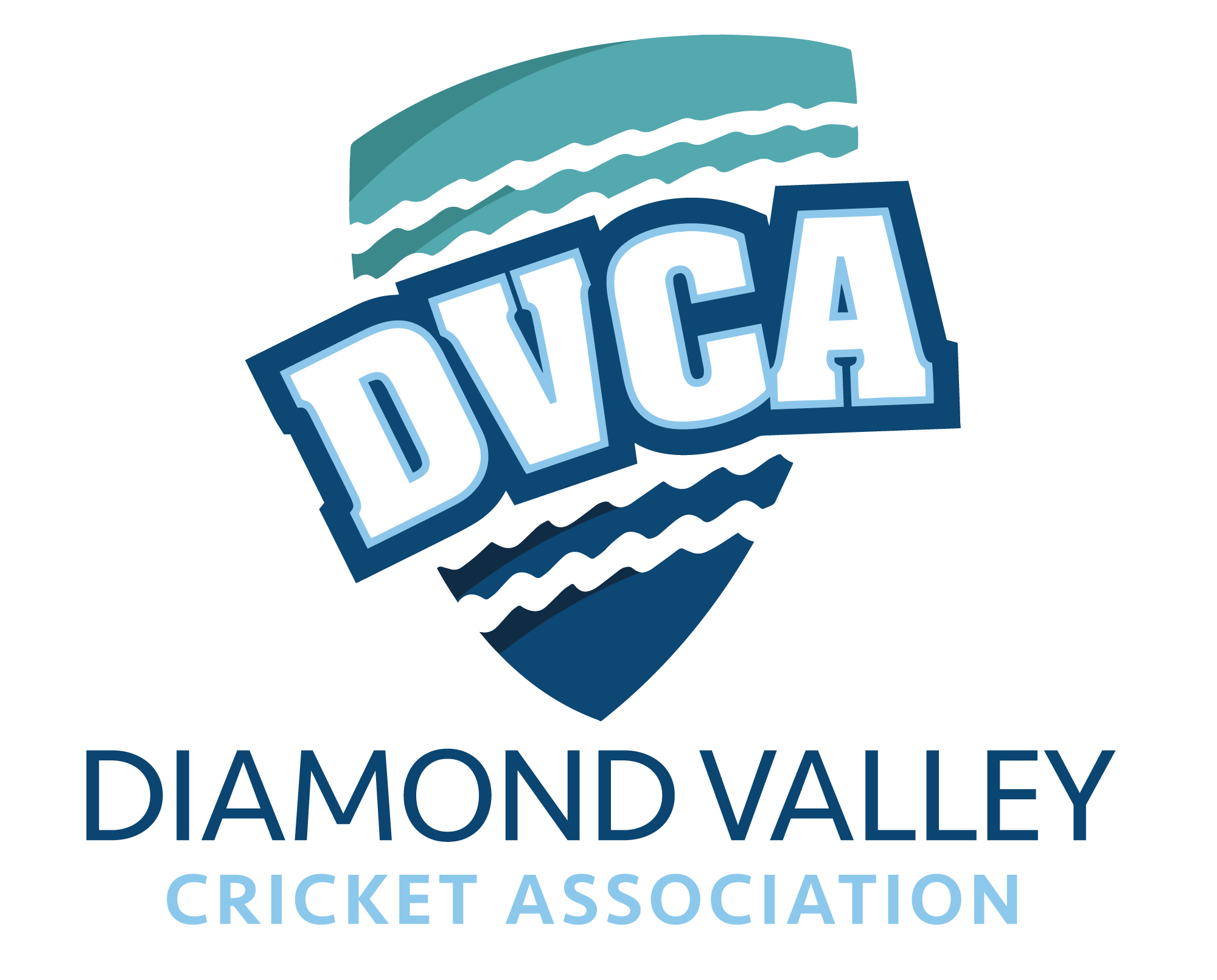 JUNIOR AND SENIOR PLAYING & ADMINISTRATION RULES (Revised September 2022)Season 2022/2023Member ClubsTABLE OF CONTENTS											PageAdministrative Contacts							5PLAYING RULES - JUNIORSJ1	Junior Grade Rules							15J2	Number of Players in Teams					15J3	Team Managers and coaches					16J4	Players and Scores							17J5	Smoking and Drinking						17J6	Player Safety								17J7	Umpires									20J8	Adverse Conditions							20J9	Pitches, Wickets, Boundaries, Balls & Stumps		22J10	Preparing the Pitch and Ground					24J11	Coin Toss in U12 Matches						25J12	Follow-on and Declarations						25J13	Hours of Play								25J14	Starting and Completing Last Over				26J15	Daily Overs (2 day matches)					26J16 	Overs									27J17	Individual Bowling Restrictions					28J18	Individual Batting Restrictions					29J19	No Balls, Wides and 5-Run Penalties				31J20	One-Day Home & Away Matches					32J21	Two-Day Home & Away Matches					33J22	Two-Day Home & Away Matches – Split Innings		35J23	Two-Day Home & Away Matches - Reserve Days		37J24	Semi Finals & Grand Finals 						37J25	Semi Finals & Grand Finals - Reserve Day			38J26	U13 Girls & U10 Non-competitive Grade (Level 1)	38PLAYING RULES - SENIORSS1		Senior Grade Rules							41S2		Minimum of Seven Players						41S3		Teams and Scores							41S4		Smoking and Drinking						43S5		Blood									43S6		Umpires									43S7		Adverse Conditions							44S8		Pitches, Boundaries, Scoreboards, Balls & Stumps	46S9		Getting the Pitch and Ground Ready				47S10	Follow-on and Declarations						48S11	Starting and Completing Last Over				48S12	Daily Overs – Two Day Matches					49S13	Overs									50S14	Over Limits for Young Bowlers					50S15	No Balls, Wides and 5 Run Penalties				51S16	One-Day Home & Away Matches					52S17	Two-Day Home & Away Matches					54S18	Semi Finals								56S19	Grand Finals								56S20	Veteran Competition Matches					57JUNIOR AND SENIOR ADMINISTRATION RULESADMINISTRATION RULES - GENERALA1		DVCA Administration Rules						60A2		Affiliation Fees & Umpire Fees					60A3		Fines										61A4		MyCricket Deadlines - Junior & Senior Cricket		62A5		Notes for Club Secretaries & Junior Co-ordinators		65A6		Notes -Senior Captains/Junior Coaches/Team Mgrs 	66A7		Player Registrations							66A8		Player Clearances							68A9		Player Dispensations & Approvals				71A10	Misconduct Reports & Tribunal Process			74A11	Appeals									78A12	Points in Home & Away matches					79A13	Managing Contacts in MyCricket					79A14	Notes for Umpires							80A15	Notes for Scorers							81A16	Code of Signals								83A17	VMCU Community Cricket Member Protection By-Law	84A18	Club Behaviour Policy							84A19	Spirit of Cricket Award						85A20	Working With Children (WWC) Check				86A21	Field Lighting Requirements					87ADMINISTRATION RULES - JUNIORSJA1	The Competition								88JA2	Team Entries, Gradings and Fixtures				88JA3	Exchanging players and combined teams			90JA4	Semi Finals and Grand Finals					90JA5	Eligibility of Players and Substitutes				91JA6	Finals Qualifications							93JA7	Penalties for Ineligible Players					94JA8	Ball Specifications							95JA9	Clothing									95JA10	Awards									97ADMINISTRATION RULES - SENIORSSA1	The Competition								99SA2	Team Entries & Gradings						99SA3	Fixtures									100SA4	Semi Finals and Grand Finals					101SA5	Eligibility of Players and Substitutes				102SA6	Penalties for Ineligible Players					103SA7	Finals Qualifications							103SA8	Ball Specifications							104SA9	Clothing									104SA10	Awards									107ADMINISTRATION RULES - VETERANSVA1	The Competition								108VA2	Team Entries & Gradings						108VA3	Fixtures									108VA4	Semi Finals and Grand Finals					109VA5	Eligibility of Players and Substitutes				109VA6	Penalties for Ineligible Players					110VA7	Finals Qualifications							111VA8	Ball Specifications							111VA9	Clothing									112VA10 Awards									112VA11 Official umpires								112DIAMOND VALLEY CRICKET ASSOCIATIONExecutive TeamPresident							Matthew (Joe) Fleming					(M): 0418 542 002					(E): matthew@thekimberleycollection.com.au 	Treasurer						Ken Whiteman(M): 0419 922 995(E): ken@kwhiteman.com Vice PresidentsBill Wise (M): 0478 319 770John Volders (M): 0418 545 996Darren Ward (M): 0425 796 863 John O’Connor (M): 0488 665 060Administration ContactsGeneral & Junior Manager	Operations ManagerAnn Perrett					Shane McCarter(M): 0409 218 897			(M): 0415 463 558(E): ann.perrett@dvca.org.au 	(E): shane.mccarter@dvca.org.auBoys Rep Cricket Coordinator	Girls Rep Cricket Co-ordinatorsBrett Cole						Amy Vine/Jessie Hulett(M): 0408 968 223			(M): 0400 660 646/0497 727 252(E): dvca.repbrett@gmail.com 	(E): amyvine.dvca@outlook.com						       jessiehulett.dvca@outlook.comUmpires Secretary			Media Manager			David Moore				Callum O’Connor			(M): 0466 748 429			(M): 0407 338 948(E): dvca.umpires@gmail.com 	(E):dvca.mediamanager@gmail.comExternal ContactsBanyule CouncilNicole Waldron, Sports & Community Liaison Officer – Sport & Leisure, 9457 9934; nicole.waldron@banyule.vic.gov.au  Nillumbik CouncilDavina Flinn, Recreation Liaison Officer, 9433 3535Davina.flinn@nillumbik.vic.gov.auWhittlesea CouncilTrevor Croughan, Coordinator Sport & Recreation, 9404 8842; trevor.croughan@whittlesea.vic.gov.auDarebin CouncilSuranga Dissakarunaratne, Team Leader Leisure Services, 8470 8302, suranga.dissakarunaratne@darebin.vic.gov.auCricket Victoria Josephine Turner, Cricket Manager, North Metro,(m) 0418 520 978 (e) jturner@cricketvictoria.com.auCricket Victoria Help DeskWebmail and Website: websupport@cricketvictoria.com.auMyCricket Support: http://mycricketsupport.cricket.com.au/VMCURodney Patterson, Administrator, 0408 088 580; rodney.patterson@vmcu.org.auNorth Metro Cricket AssociationNeil Riley, General Manager, 0448 513 689; nmca.generalmanager@gmail.com KookaburraDamon Egan, Association & Sponsorship Representative, 0467 933 536; damon.egan@kooka.com.au  Marsh Sports (Insurance)1300 655 684Plenty Valley FM (88.6FM)284 Childs Rd Mill Park, 9404 2111Bureau of Meteorologywww.bom.gov.au (Look at the Viewbank weather station information)DVCA Club ContactsPLAYING RULES - JUNIORSJ1 JUNIOR GRADE RULESThese Rules starting with ‘J’ for ‘Junior’ apply to all junior grades.Each Rule applies to all matches, grades and age groups, unless it says otherwise.Senior Rules starting with ‘S’ for ‘Senior’ do not apply to junior grades.The ‘Laws of Cricket 2017 Code’ apply to all matches, unless excluded or modified by or inconsistent with these Rules.All references to “Tea” or the “Interval” should be read as “a strict 10 minute Drinks Break.”Each team manager will have a copy of these rules at all matches.J2 NUMBER OF PLAYERS IN TEAMSA match will not start until each team has at least 7 players present.If a team does not have 7 players present, the start will be delayed until it does. The other captain may protest if there is a delay. He may claim a walkover after 30 minutes.If a team starts a match with 7 players but later falls below 7 (even at the start of Day 2), play will still continue.Teams can have more than 11 players in U14’s, U16’s and U18’s. A maximum of 11 players applies to U12 & Level 2 & 3 Girls teams. A maximum of 9 players applies to U10’s & Level 1 Girls teams.All players can bat but the innings finishes at the fall of the 10th wicket for U14’s, U16’s and U18’s. For U12’s, Level 2 & 3 Girls teams the innings is closed after the batting team has finished the allocated overs or the following amount of wickets have fallen:7 player team: 6 wickets8 player team: 7 wickets9-11 player team: 8 wicketsFor U10’s & Level 1 Girls teams the innings is closed after the batting team has finished the allocated overs. Unlimited dismissals apply.More than 11 players may bowl in an innings, but no more than 11 may field at one time. For U12’s and Level 2 Girls teams 11 players may bowl in an innings however no more than 9 players may field at one time. If more than 9 players are present, they should rotate onto the field each over.Members of the fielding team may interchange freely at the end of an over, at the fall of a wicket or after a break in play. Laws 1.1 and 1.2 do not apply.All players must be listed in the selected team on MyCricket on Day 1.Unavailable playersA player is considered unavailable for a day if they are not present at any time during the day’s play. The player must be recorded in the selected team on MyCricket on Day 1.J3 TEAM MANAGERS and COACHESEach team will have a manager/coach at the match who is responsible for the team.They will be at least 16 years old.A manager/coach or his deputy may act for the team’s captain.The other team may treat a manager/coach or their deputy as the captain of the team.Managers and Coaches may help with bowling and field changes and on-field coaching.However, they will not waste time.Note - unless they are officiating, coaches and managers may only go onto the ground during drinks breaks or in emergency circumstances, or else with the permission of the umpire.  The penalty for breaching this clause is forfeiture of match.Managers/coaches are responsible at all times for ensuring that play is conducted within the spirit and traditions of the game, as well as within the Rules and Laws.Before the start of each day’s play, if there is no official umpire, the managers/coaches will agree on the time to be followed during that day’s play. They will keep a note of the times of breaks in play and time lost for adverse conditions and ensure that they are noted in both scorebooks.  J4 PLAYERS AND SCORESTeams and substitutes will be entered in MyCricket on Day 1.Clubs will update MyCricket with details of players and scores as per the prescribed procedure.  Each club will provide a scorebook and a scorer to keep the scores as per the Rules and Laws.  After each day’s play, umpires and captains will, when scores are agreed, and before leaving the ground, note the scores in both scorebooks and, at the end of the match the result and margin (eg Plenty won on the 1st innings by 25 runs), and sign both scorebooks to confirm that all team totals and any result are correct.If scores are disputed each captain will note and sign the details in both scorebooks. The official umpires will impound them and within 24 hours give them to the General Manager or his nominated representative with written details.If there is no official umpire each club will give its scorebook and written details to the General Manager or his nominated representative within 24 hours.If a club intends to protest or dispute the result the captain or manager will, before leaving the ground, tell the umpires and other captain, and note and sign the details in both scorebooks.J5 SMOKING AND DRINKINGNo player, umpire, or team manager will smoke on the field during a match.No player, umpire or team manager will drink alcohol during a match.J6 PLAYER SAFETYFIRST AID KITEach team will have an adequately stocked first aid kit at each match.HELMETSHelmets (with grills) will be worn at all times by:All batsmen in all matches in all age groups; andAll wicket-keepers in all matches. The exception being in U16 and U18 matches where a wicket-keeper may choose to discard the helmet when standing back from the stumps.SPECIAL SAFETY CONDITIONS FOR JUNIOR PLAYERS Close fielding restrictions apply to all U12 & Level 2 Girls matches, but not U14 or U16 matches.No player in U12 & Level 2 Girls matches (except the wicket-keeper, gully and off-side slips fieldsmen) will field within 10 metres of the bat.Players may advance into these areas to field the ball after it reaches the striker.If a player infringes this Rule, either umpire will call and signal no ball.The responsible team will mark the Restricted Zone with clearly visible white discs at intervals of not more than 2 metres.If for some reason lines are not able to be marked on the ground, then the distance automatically becomes equal to half the length of the pitch from stumps to stumps. Players within the restricted zone: Eligible players fielding in the restricted zone must be stationary and wearing a helmet (with a grill)The maximum number of other fielding players in the restricted zone in front of the wicket is: U12 & Level 2 Girls (none), U14 & Level 3 Girls (one), U16(two) No other fielding player shall enter this restricted zone until after the ball: (i) is hit by the batter (ii) strikes the body or the equipment of the batter (iii) passes through to the wicketkeeper.It is the responsibility of each club to ensure that: The rule is understood and complied with and that prior to the commencement of play there is mutual acknowledgement of the rule by team managers, coaches and officials Sufficient helmets are provided so that its fielding players have the choice of a properly fitting and approved helmet Players are instructed to wear an appropriate helmet in both practice/training and match conditions when fielding close in If a helmet is not available then a player is not permitted in the restricted zone U12 & Level 2 Girls players playing in U14 or U16 are not permitted in the restricted zone other than as excepted above In U16’s a player of that age group should be used before an U14 is placed into the restricted zone.U14 and U16 players can only be used in the restricted zone in senior cricket, if no other alternative exists and that they are equipped to do so as above Players under the age of 12 are not permitted to participate in any capacity in a senior match.PenaltiesThe normal 5 run penalty shall apply as under the laws of cricket if a helmet or any other protective gear lying on the playing surface (usually behind the keeper) is struck during the play Failure to mark the restricted zone in any junior match by the home team where an appropriate reason cannot be provided (i) first offence $50 fine (ii) second offence loss of 2 match points or if not playing for points $100 fine (iii) further offences and subsequent penalties to be dealt with at the discretion of the Executive Failure to comply with special safety conditions and subsequent penalties will be dealt with at the discretion of the Executive.Umpires may report any club for a breach of the special safety conditions. Where an umpire is not provided then the captain/coach of the batting side must alert the opposing (fielding) captain/coach to the breach (and ultimately advise the Junior Executive if there remains disagreement). Where necessary, play is to start or continue as though the markings are in place using the half-pitch rule and if the ground cannot be marked correctly and without delay.A player who has blood on them will leave the field for attention.If they are a fielder and no substitute is available, the batting captain will immediately provide a substitute, or they will be reported.A batsman has 10 minutes to resume their innings.After every effort is made to clean blood from clothing, the player may be allowed to return.J7 UmpiresOfficial UmpiresDetails of the official umpire appointments will be published on MyCricket.Each day, each team will pay the official umpire its share (i.e. 50%) of the prescribed fee by the completion of the tea interval.If there is no play, umpires receive half the normal fee.If a team fails to pay the umpires upon request, they will report the club.Unofficial UmpiresIf there is only one official umpire either team will supply a square leg umpire. The official umpire will umpire both ends and may overrule a decision by the unofficial umpire.If there is no official umpire each team will supply an umpire.Unofficial umpires will be at least 16 years old. NoteIf an appointed junior umpire does not arrive, clubs are to notify the Umpires Manager as soon as possible. If an appointed umpire is unavailable on the second week of a two day match the Umpires Manager will endeavour to arrange a replacement umpire, where possible. The Umpires Manager will contact both clubs to advise the situation. If no replacement umpire is available, the team batting will provide the umpire. If this situation occurs where two umpires are appointed, the remaining umpire will officiate from both ends. J8 ADVERSE CONDITIONSMeaning of ‘Adverse Conditions’‘Adverse Conditions’ includes adverse weather, light or ground conditions, hot weather as outlined below, and exceptional circumstances.Deciding whether conditions are fit for playThe umpires will decide whether conditions are fit for play.If official umpires disagree, the present state of things continues.If an official and unofficial umpire disagree, the official umpire’s opinion prevails.If there is no official umpire, the team managers will decide. If they disagree, play will proceed while each club tries to contact an independent Executive member, and it will continue until one attends.If and when one attends, he will decide whether conditions are fit for play.A club forced to play against its wishes pending his decision may protest under A10.Thunderstorms and LightningSuspension of play due to lightning. Suspension and resumption of play will follow the “30/30” rule. Play will stop when flash to bang count is 30 seconds, since this indicates that lightning is 10km away. This presents significant risk that the next strike could be at the observer’s location. Play will be suspended and players moved to designated safe shelters. Play will not resume until 10mins after the last lightning strike.Safe shelters include a car or substantial building (with electricity, plumbing or telephone wiring) to provide a safe current to ground. Open areas, trees, benches, picnic shelters and tents should be avoided.Hot Weather (Heatouts)No morning match will start if the temperature has reached 32° Celsius at 8.00am.No evening match will start if the temperature has reached 36° Celsius at 5.00pm (34° Celsius for U10’s and Level 1 Girls). All players are to report to grounds and await further advice.The Bureau of Meteorology “Viewbank Temperature” accessed on www.bom.gov.au or the BOM Mobile App is the official and only source. For both morning and evening matches, the General Manager or his nominated representative will monitor the temperature at least hourly on the hour, and once he becomes aware that it has reached the limit he will advise clubs by SMS, and play will cease for the day.Play abandoned or cancelled for adverse conditions (washouts or heatouts)If Day 1 of a Two-Day Home and Away match is abandoned before 20 overs are bowled, then all play is cancelled, and it becomes a One-Day match on Day 2. If play is cancelled it is ignored for points, percentage, and averages.However, if play on any day of a match is abandoned in circumstances other than those set out above, play is not cancelled, or ignored for points, percentage, averages and votes; and it will continue on the next day of the match (if any) from the point where it was abandoned.J9 PITCHES, WICKETS, BOUNDARIES, SCOREBOARDS, BALLS & STUMPSPitches will be synthetic grass laid over concrete.They will be at least 1.83m (6ft) wide.They will extend from wicket to wicket, and preferably at least one metre past the stumps.Pitch length for U10’s and Level 1 Girls is 16 metres measured stump to stump. Pitch length for U12’s and Level 2 Girls is 18 metres measured stump to stump. Clubs will arrange installation, repair or replacement direct with Councils.The pitch will be in good condition and fit for play.Clubs may not alter the state of the pile during a match, but may, during a change of innings, scheduled break or after an interruption for adverse conditions, use a vacuum/blower and/or sweep it or remove loose surface impediments.Clubs will paint creases, and keep them permanently painted. Although under modified rules (U10’s, Level 1&2 Girls) tape may be used to identify the crease.Stumps should not have metal ferrules, nor metal cone shoes.Teams will use full-size stumps, bails and pitches.  U10’s, U12’s, Level 1&2 Girls will use full-size portable stumps, with base and bails, preferably two sets of portable stumps, a minimum of one at one end of the pitch.BoundariesUndefined boundaries will be marked by a white line, a rope laid on the ground, flags or conesObstacles (including goalposts) and non-playing persons within the playing area are boundariesGutters on the fence line are also defined as boundariesManagers and Umpires may also agree on defined boundaries as necessaryAll grounds bordered by fences, gutters or retaining walls must have a boundary marked and coned 2.74 metres inside the above defined border. This line must also be within 2.74 metres of any existing football postsBalls clearing or reaching defined boundaries on the full earn 6 runs.Shorter boundaries.Except where natural boundaries are shorter;U14’s will use 50 metre boundaries measured from the centre of the pitchFor one day U12’s & Level 2 Girls a 45 circle is measured from the batter’s end stumps as play is only from one end. For two day U12’s and Level 2 Girls a 45 metre circle is measured from the centre of the pitch, and play will be from both ends. One day grades U10’s and Level 1 Girls grade a 40 metre (max) circle is measured from the batters end stumps as play is only from one end.Measurement of Boundaries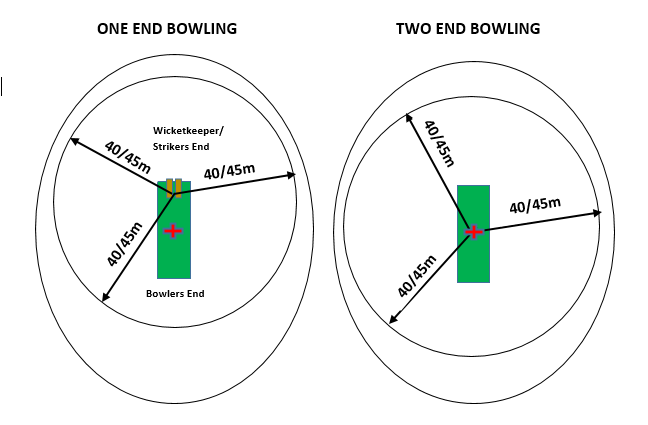 ScoreboardsAll junior competitive grades drawn to play at a Club’s main ground will operate a scoreboard at each match. The scoreboard must be visible from the ground.BallsTeams will use a ball as prescribed in the ‘JA8 Ball Specifications’Teams WILL supply and use a new ball for the other team’s 1st innings.The innings will not start without a new ball.If there is a delay, the batting team may (but does not have to) supply a new ball. The fielding team will use it, and give the batting club a replacement within 48 hours.Teams MAY supply and use a new ball for the other team’s 2nd innings.Otherwise they will use the ball in use at the end of the most recent innings.Law 5.5 applies if the ball is lost or becomes unfit for play.All balls used in a match are ‘match balls’.Official umpires will hold the current match ball during all breaks in play.They will hold all used match balls until the match ends.If there is no official umpire, each team will hold its own match balls until the match ends. It will make sure their condition is not altered in any way whatever.J10 PREPARING THE PITCH AND GROUNDThe team responsible for preparing the pitch and ground is:In home & away matches and finals, the home team; If however the match is played at a neutral ground then the team listed first in MyCricket prepares the pitch and ground on ALL days, unless advised otherwise by the Operations ManagerIn finals, the host club will ensure that the clubrooms are open.The responsible team will:Properly prepare the pitch and ground for each day’s play and maintain as necessary if impacted by adverse conditionsAs part of its duties, the responsible team will:Supply all necessary equipment, including vacuum blowersSweep the pitch and dry the pitch, run-ups and surrounds and make them fit for play by sweeping or draining water away and/or putting down sawdustSupply sawdust when needed to make the ground fit for play (but in finals each team will supply its own sawdust when it needs it); it should have enough sawdust to fill a standard 55-litre rubbish bin or garbage bagMark undefined boundariesSupply stumps and bails, and replacements when they are needed (but in home & away matches, the other team will also have a spare set of stumps and bails available)Repaint popping creases, if neededIf there is no official umpire, pitch wickets and mark popping creases for at least 0.91m (3 ft) from each edge of the pitch; andMark restricted zone fielding circles.An official umpire will report a team that breaches this Rule.If the breach causes a delay, the other team may protest.If it exceeds 30 minutes, the umpire will allow the other team to claim a walkover, but only for serious breaches that actually prevent the match proceeding (e.g. no stumps, etc.).A team that gives a walkover under this Rule will be fined $50.00.If there is no official umpire, and a team breaches this Rule, the other team may protest. J11	COIN TOSS IN U12 MATCHESIn U12 home & away matches (but not in finals), the away team will bat first, and there will be no toss.J12 FOLLOW-ON AND DECLARATIONSA team may enforce the follow-on if it leads by 50 or more on the 1st innings (excluding U12’s)A captain may declare their team’s innings at any time.If a captain declares or enforces the follow-on during a break in play, play will not resume until at least 10 minutes after they notifies the other captain and the umpires of their decision to do so.J13 HOURS OF PLAYPlay will start at the Scheduled Start at 5:00pm unless: •	It is delayed by adverse conditions; or•	It is delayed under another Rule; or•	The executive specifies another start time for the match.Umpires and captains will compare time before play starts each day.If there is no official umpire, the Team Managers will agree on which watch is to be followed during that day’s play.The umpires will, after the first ball is bowled, announce the starting time to the batsmen and fielding captain.The umpires will decide when drinks may be taken.In normal circumstances it will only be once per session and only if the session is due to last for at least 2 hours.A strict 10 minute drinks break to allow teams to changeover will be taken each day as per the relevant Rule. Neither umpires nor captains may agree to forego this break.Play will continue until the completion of daily overs within the relevant Rule unless:•	It is abandoned because of adverse conditions, but play may only be abandoned within 90 minutes after the Scheduled Start if all captains and umpires agree; or•	There is a walkover or an outright result; or•	The relevant Rule allows captains or umpires to end play early.Official umpires WILL and the other team MAY report a team responsible for a delay in starting, resuming or continuing play.A captain may protest if the other team is responsible for a delay in starting, resuming or continuing play, and claim a walkover if it exceeds 30 minutes To claim a walkover, the captain will tell the umpires and the other captain after the delay but before play starts, resumes or continues.J14 STARTING AND COMPLETING LAST OVERAn over will be started if the umpire, walking at their normal pace, reaches their position at the bowler’s end before time is reached for the Tea Interval or close of play.If the time for a Tea Interval is reached during an over, it will be completed unless:A batsman is out or retires less than 2 minutes before the Tea Interval is due; orThe players have cause to leave the field.If the time for the close of play is reached during an over, it will be completed (even if a wicket falls) unless the players have cause to leave the field.J15 DAILY OVERS - Two Day MatchesThe daily overs are:40 overs in U18’s40 overs in U16’s40 overs in U14’s40 overs in U12’sBut reduced by one over for each full 3 minutes for total time lost if greater than 20 minutes for which neither team is responsible (including, eg adverse conditions and injuries)A total of 20 minutes lost represents a reduction of zero overs, whereas a total of 21, 24 and 27 minutes lost represents a reduction of 7, 8 and 9 overs etc.There is NO reduction for the 10 minute break between innings nor for lost balls.An over left unfinished when an innings ends DOES count as an over bowled.An over in progress when an interruption in play starts will be completed when play resumes, and then it counts as an over bowled.If a bowler cannot complete an over, another bowler will complete it (as per Law 17.8), and then it counts as one over bowled.On Day 1 if the daily overs are reduced for time lost, then play will cease once the adjusted number of overs is bowled.On Day 2 Team 2 will only receive the same amount of overs. (Refer J21 item 4, Compulsory Closure conditions).J16 OVERSOver Blocks in junior matches.To provide more actual playing time, teams will bowl overs in blocks of 10, alternatively from each end. For two day matches teams will bowl from the alternate end from Day 1 on Day 2. Limit on Deliveries per ‘Over’ in home & away matches and finals.In all grades excluding U12 and Level 2 Girls, an over is completed after 6 legal deliveriesIn U12 and Level 2 Girls however, an over is completed after 6 legal deliveries or 8 deliveries (including no balls and wides) whichever comes firstHowever, in the final over of an U12 and Level 2 Girls innings a total of 6 legal deliveries must be bowledIf an umpire miscounts the number of balls the over as counted will stand.For all purposes of these Rules, it then counts as:•	One over bowled; and•	6 balls bowled.Guidelines for junior over ratesUmpires, managers and scorers must utilise the following tables to monitor over rates and ensure that daily overs are completed by the scheduled close. J17 INDIVIDUAL BOWLING RESTRICTIONSBowlers, regardless of their pace, are limited to the following overs:A bowler playing above his age group is subject to the limits for his actual age group, eg an U12 player in U14s is subject to the U14 limits.A bowler must rest between spells for at least twice as many overs as his last spell (e.g. if he bowls 3 overs, he must rest for at least 6 overs).A bowler bowling immediately before and after the Tea Interval is continuing the same spell.A bowler starts a new spell at the start of a new day of a match.In One-Day Matches, bowlers who bowl the MATCH limit may bowl again after all listed players bowl the limit, but only in the order they reached the limit.In Two-Day Matches and Finals, players who bowl the DAY limit may bowl again on that day after all listed players bowl the limit, but only in the order they reached the limit.Players who bowl the limit on one day may bowl again on a later day of the match.In U12 and Level 2 Girls One-Day and Two-Day Matches, all players must bowl at least one over excluding the wicketkeeper.In U10 and Level 1 Girls One-Day Matches all players must bowl (including the wicketkeeper who must bowl one over).Scorers will tell the umpires as soon as a bowler reaches their limit.f they do not do so, the batting captain will tell the umpires as soon as they know a bowler is over or about to go over their limit.The umpires will tell the fielding captain as soon as they are satisfied that a bowler has reached their limit.  If they continue to bowl, the umpire will report the bowler and captain. A bowler who breaches the limit will not be permitted to bowl for the rest of the match.  A batsman dismissed in the illegal extra over in which the breach is notified may resume their innings at the fall of the next wicket.The penalties for breaching this Rule are those for playing an ineligible player, BUT:the opposing club may ONLY appeal if its captain (as required above) tells the umpires as soon as they know a bowler is over or about to go over their limit, but NOT if he/she or their manager signs off the result as correct on the Scorebook; andthe offending team may be penalised by forfeiting points derived from the match and/or points may be awarded to the opposing team after an investigation by the Executive if it considers it is clear there was intent to unfairly win the match and/or prevent the opposing team from doing so (if the team loses the match a fine will be imposed at the Executive’s discretion).J18 INDIVIDUAL BATTING RESTRICTIONSThe compulsory retirement limits are:A batsman playing above their age group is subject to the limits for the age group in which they are playing, eg an U12 player in the U14s is subject to the U14 limits.A batsman WILL retire immediately they reach the limit i.e. before the next ball is bowled.They are ‘not out’ for averages and percentage.They may bat again after all listed players bat and all but one go out or retire at the limit.They may not return ahead of a player who retired before the limit.They may not return ahead of a player who retired at the limit before he did.If they return, they may bat until the innings ends.A batsman MAY retire before the limit, to foster participation.They are ‘not out’ for averages and percentage.They may bat again after all listed players bat and all but one go out or retire. For the purpose of this rule, players who are ‘unavailable’ are not considered a listed player for that day.They may not return ahead of a player who retired at a lower score than he did.If they return, they will retire again at the end of the over in which their total reaches the limit.For U12’s and Level 2 Girls, retired batters who have reached the number of balls allocated as above can return when all others have faced their required balls, and must return in the order they retired.If a batter breaches the limit:Runs made beyond the limit will be deducted from theirs and the team’s totalThey will be deemed to have been out at the limit for averages and percentageIf the breach occurs during a last wicket partnership, the innings will be deemed to have ended at the instance of the breach, and they will be deemed to have been out at the limit for averages and percentage; andThe offending team may be penalised by forfeiting points derived from the match and/or points may be awarded to the opposing team after an investigation by the Executive if it considers it is clear there was intent to unfairly win the match and/or prevent the opposing team from doing so (if the team loses the match a fine will be imposed at the Executive’s discretion).J19 NO BALLS, WIDES AND 5-RUN PENALTIESLaws 21 (No Balls) and 22 (Wide Balls) apply.	Deliveries off the PitchThe umpire will call and signal no ball immediately a delivery pitches:Outside the line of the pitch; orOn the edge of the pitch so as to deviate in any direction; orOne that bounces more than twice prior to reaching the batsman.On Side FieldsmenThe umpire will call and signal no ball if at the instant of the bowler’s delivery there are more than 5 on side fieldsmen, or more than 2 on side fieldsmen behind the popping crease.Calling Illegal Short Pitched Deliveries and Full TossesIf there are 2 official umpires, either will call and signal a no ball if:A delivery pitches then passes or would have passed over head height of the striker, standing upright at the crease; orA delivery (of any pace) passes or would have passed on the full above waist height of the striker, standing upright at the crease.In other matches, such no balls may only be called by the bowler’s end umpire.Note. A caution will be issued after a bowler delivers a dangerous non-pitching delivery above waist height. A further similar delivery will incur suspension from further bowling in that inningsWides: Special Rule for One-Day MatchesIn one-day home & away matches, a delivery with which the striker has not made contact, not being a no ball, shall be called a wide if:It passes to either side of the wicket so that the striker, whether he moves from his normal stance at the crease or not, does not have a reasonable opportunity to score; orIt lands outside the line of his leg stump and then veers further to the on side.Explanatory Notes on No Balls and WidesDeliveries pitching off the pitch are No Balls (not Wides), which is important because:From a no ball, batsmen can be out Hit The Ball Twice, Run Out, or Obstructing The Field, butFrom a wide, batsmen can be out Hit Wicket, Stumped, Run Out, or Obstructing the Field.A delivery is not a No Ball just because it pitches on the first half of the pitch, but it may be a no ball for some other reason, and it may be a wide.Underarm bowling is prohibited by Law 21.3.A delivery pitching on the pitch may still be a Wide under the definition in Law 22.1.Five Run PenaltiesIllegal Fielding PenaltiesThe 5 run penalties for illegal fielding (Law 28.2) and for the ball hitting a fielder’s helmet on the ground (Law 28.3) apply in all matches.Other Five Run PenaltiesThe 5 run penalties otherwise specified do not apply in any match. J20 ONE-DAY HOME & AWAY MATCHESThese conditions apply to U12, U14, U16, U18, Level 2 and Level 3 Girls age groupsHours of PlayPlay to commence at 5:00pmScheduled Close is 7:40pm With a strict 10 minute Drinks Break at 6:15pm or at conclusion of the first batting team’s overs whichever comes firstIn the event of team batting first not receiving 20 overs by the Drinks Break, then they compulsorily close and team batting second will only receive the same number of balls.OversEach team to receive a maximum of 20 oversBut reduced by one over for each full 3 minutes for total time lost in excess of 20 minutes, for which neither team is responsible (including, eg adverse conditions and injuries)In the event of say, 30 minutes (10 overs) lost in total during the innings of team batting first, then the game is reduced to 30 overs with each team entitled to 15 overs each respectively. The equal distribution of available overs however is dependent upon the Team batting 1st choosing not to exercise their option of batting their full 20 oversIn the event of lost time through adverse weather at the start of play, the remaining overs are to be split equallyA result can only be achieved if at least 10 overs are available to each teamIf adverse conditions prevent all play before 10am or 6.00pm, play will be abandoned.Close of PlayPlay concludes when team 2 faces its daily quota of overs (even after it has passed team 1). No allowances exist for outright results.Extension of Play beyond Scheduled CloseIf daily overs are yet to be completed, play may continue beyond the scheduled close for an additional 15 minutes only if a first innings result has yet to be achieved and the total time lost has not exceeded 20 minutesHowever, in the event of adverse conditions interrupting play beyond the scheduled close, play will cease for the day.One Day WidesIn one-day home & away matches, a delivery with which the striker has not made contact, not being a no ball, shall be called a wide if:it passes to either side of the wicket so that the striker, whether he moves from his normal stance at the crease or not, does not have a reasonable opportunity to score; orIt lands outside the line of his leg stump and then veers further to the on side.J21 TWO-DAY HOME & AWAY MATCHESThese conditions apply to U12, U14, U16 and U18 age groupsTeam 1 is the team which bats first. Team 2 is the team which   bats second.Hours of PlayPlay to commence at 5:00pm Scheduled Close is 7:40pm With a strict 10 minute Drinks Break at 6:15pm, but:the interval starts 30 minutes before the Drinks Break is due if the players are then off the fieldif the players have cause to leave the field when 30 minutes or less remain before the Drinks Break is due to start, the interval starts immediately; andif 9 wickets (7 wickets for U12) are down when the Drinks Break is due to start, play will continue for 30 minutes, unless the innings ends or the players have cause to leave the field earlier.Close of Play: Play ends each day upon completion of the Daily Overs, BUT:If Team 1 completes its innings with 5 or less daily overs remaining on Day 1, Team 2 may elect to forfeit the remaining daily overs and commence their innings on the following day.  This option will not apply in the case of Team 1 declaring its innings closedThe captains may agree to end play at any time on Day 2 after a result is reached, however, Team 2 has the right to continue facing their innings quota of 40 overs even after passing Team 1’s total, if they choose to do so; andOn Day 2, official umpires can end play once Team 2 has completed its 1st innings or has faced their innings quota of 40 overs providing Team 2 has passed Team 1 and they think no further result is possible All matches must recommence on Day 2 regardless of whether a first inning result has already been achieved.Extension of Play beyond Scheduled CloseIf daily overs are yet to be completed, play may continue beyond the scheduled close for an additional 15 minutes only if a first innings result has yet to be achieved and the total time lost has not exceeded 20 minutesHowever, in the event of adverse conditions interrupting play beyond the scheduled close, play will cease for the day.Any innings may be declared at any time.Compulsory Closure of each team’s 1st innings:Team 1 closes upon completion of the Daily Overs, i.e.40 overs for U18’s40 overs for U16’s40 overs for U14’s40 overs for U12’sIf Team 1 compulsorily closes, Team 2 closes after the same number of ballsIn the event of lost time on Day 1 exceeding 20 minutes through Adverse Conditions, play will cease once the adjusted number of overs for the day has been reached.     However:Team1 may only continue batting on Day 2 until their innings total of 40 overs are reachedTeam 1 may elect to declare on Day 2 and split the overs, whereby Team 2 compulsorily closes after receiving the same number of overs. In the event of Day 1 being abandoned after an odd number of overs, then Day 2 will only have 39 overs available should Team 1 choose to split the overs.  This way each team will receive an equal number of overs.Further to the above point - in the event of play being abandoned after 35.2 overs, the 4 balls of the unfinished over will be completed the following week and will be counted as 1 over bowled.  To effect an even split then, there can only be another 38 overs of play remaining.In the event of lost time on Day 2 exceeding 20 minutes through Adverse Conditions, play will cease once the adjusted number of overs for the day has been reached.Note - If team batting 2nd commences batting on Day 1 and bats the full 40 overs on Day 2, without reaching their target, then they lose.Similarly in a reduced overs match of say 30 overs each, and where Team 1 only bats 28 overs, if Team 2 does not pass Team 1’s score after the available 32 overs, then they lose as well.J22 TWO-DAY HOME & AWAY MATCHES – SPLIT INNINGSThese conditions apply to U12 split innings matches.Team 1 is the team which bats first. Team 2 is the team which   bats second one Day 1. On Day 2 Team 2 bats first and Team 1 bats second.Hours of PlayPlay to commence at 5:00pm Scheduled Close is 7:40pmWith a strict 10 minute Drinks Break at 6:15pm, but:the interval starts 30 minutes before the Drinks Break is due if the players are then off the fieldif the players have cause to leave the field when 30 minutes or less remain before the Drinks Break is due to start, the interval starts immediately; andif 7 wickets are down when the Drinks Break is due to start, play will continue for 30 minutes, unless the innings ends or the players have cause to leave the field earlier.Close of Play: Play ends each day upon completion of the Daily Overs, BUT:The captains may agree to end play at any time on Day 2 after a result is reached, however, Team 2 has the right to continue facing their innings quota of 40 overs even after passing Team 1’s total, if they choose to do so; andOn Day 2, official umpires can end play once Team 2 has completed its 1st innings or has faced their innings quota of 40 overs providing Team 2 has passed Team 1 and they think no further result is possible All matches must recommence on Day 2 regardless of whether a first inning result has already been achieved.Extension of Play beyond Scheduled CloseIf daily overs are yet to be completed, play may continue beyond the scheduled close for an additional 15 minutes only if a first innings result has yet to be achieved and the total time lost has not exceeded 20 minutesHowever, in the event of adverse conditions interrupting play beyond the scheduled close, play will cease for the day.Any innings may be declared at any time (U12 Blue & Teal grades only)If a team has been dismissed and the other team is batting or about to commence to bat in their 2nd split they can declare their innings and request the opposing team to bat. The team that has declared will bat last in the second inningsIf a team that is batting and has been dismissed and are 60 runs or more behind on the first innings, the opposing team can enforce the team dismissed at any timeIn a semi final or grand final the follow on shall be 100 runs.Compulsory Closure of each team’s 1st innings:Team 1 closes upon completion of 40 overs split over 20 overs per day	If Team 1 compulsorily closes, Team 2 closes after the same number of ballsIn split innings if both teams are dismissed in the first innings, the team that fielded last will bat first in the second innings.Adverse weather conditionsIf play does not commence on Day 1 and there is no Reserve Day, the match becomes a one day match on Day 2.If there has been less than 20 overs bowled on Day 1 the game is abandoned and becomes a one day match on Day 2If more than 20 minutes of play are lost through adverse conditions, then the whole match is reduced by one over for each three minutes of time lost, rounded up to the nearest over. Then divide by two to determine the overs per innings. Any deduction of overs will be deducted from Split innings 3 and 4 on Day 2.Note: the maximum overs the game can be reduced is 40 i.e each team must receive a minimum of 20 overs spread over the two split innings.If there is time lost in the 3rd split i.e. Day 2, deduct one over per three minutes. If there is time lost in the 4th split i.e. Day 2 then the game can continue up to 7.55pm. Unless a result is achieved there must be a minimum of 20 overs bowled on Day 2.To obtain a result the team batting last must receive the same overs as the other team, or the batting last has been dismissed or scored more runs than the other team. Otherwise the match will be a drawn result.J23 TWO-DAY HOME & AWAY MATCHES – RESERVE DAYSReserve Day (U18’s, U16’s and U14’s)In the event of cricket being cancelled on Day 1 or Day 2 due to Adverse Conditions, the day lost is available to be played on the Reserve Day. Cricket is deemed cancelled when the DVCA sends a text message to club contacts to confirm cricket has been cancelled In the event Day 1 is cancelled, Day 2 becomes Day 1 and the Reserve Day is Day 2, or if Day 2 is cancelled the Reserve Day becomes Day 2In the event of both Days 1 and 2 of the match being abandoned, the Reserve Day will revert to a T20 match.J24 SEMI FINALS & GRAND FINALSSemi Finals/Grand Finals will be played under normal Two Day conditions, except that either team can concede the match at any time. In addition, the clause relating to the restarting of the game on day 2, in the event of 20 overs not being bowled on Day 1, will not apply (see Reserve Day conditions below).J25 SEMI FINALS & GRAND FINALS – RESERVE DAYIn the event of more than 20 minutes being lost on either Day 1 or Day 2 due to Adverse Conditions, the balance of the overs lost is available to be played on the Reserve Day. Play on the Reserve Day will cease once a 1st Innings result is achieved.In the event of both Days 1 and 2 of the match being abandoned, the Reserve Day will revert to a T20 match.Split innings (relevant grades)If more than 20 overs played on Day 1 and play is impacted by adverse weather conditions play will continue on Day 2, and the Reserve Day. For example on Day 1 Team 1 bowled for 20 overs and Team 2 bowled for 5 overs, on Day 2 Team 2 will bowl for 15 overs. Team 1 will then bowl for 20 overs. Team 2 will then bowl for a further 5 overs on Day 2. Team 2 will bowl the remaining 15 overs on the Reserve Day. A maximum of 40 overs in total across all days will apply for each team.If less than 20 overs bowled refer to standard conditions above.J26 U13 GIRLS GRADES & U10 NON-COMPETITIVE JUNIOR GRADES (Level 1)All U13 Girls and U10 non-competitive junior grades are played as one day home and away matches.Team PlayersThere are 7 players per team. A maximum of 9 players are to be allocated to Level 1 teams. 5 players must be present for the match to commence.BattingThe compulsory retirement limits are:All balls count in the batter’s ball count regardless of whether they are wides or no balls.The batter is to swap ends after a dismissal. If there is a run out the not out batter is required to face the next delivery.If there is an extra ball to be bowled, the batter facing at the time will face the extra ball i.e. 17 x 7 = 119Batters are to retire after facing number of balls, not at end of the over.BowlingThe maximum number of overs bowled by a player are 4 overs.6 balls per over (maximum)All players are required to bowlWicket keepers are to bowl one over eachFieldingRotation of players is required to ensure all players experience all positionsNo fielders within 15 metres of each batter or each other (except the wicket keeper) to encourage singles and safetyEach team is required to use 2 wicket keepers for 10 overs eachIf more than 7 players, rotation of players must be completed after the end of each overDismissalsUnlimited dismissalsFollowing dismissals apply – bowled, caught, caught and bowled, run out, stumped, hit wicket. There is no LBW.Four run Penalties (Level 1 Girls)As a consequence for dismissals 4 runs per wicket will be added to the opposition (bowling teams) at the end of the innings.Hours of PlayPlay to commence at 5:00pmScheduled Close is 7:40pmWith a strict 10 minute Drinks Break at 6:15pm or at conclusion of the first batting team’s overs whichever comes firstIn the event of team batting first not receiving 20 overs by the Drinks Break, then they compulsorily close and team batting second will only receive the same number of balls.OversEach team to receive a maximum of 20 oversBut reduced by one over for each full 3 minutes for total time lost in excess of 20 minutes, for which neither team is responsible (including, eg adverse conditions and injuries)In the event of say, 30 minutes (10 overs) lost in total during the innings of team batting first, then the game is reduced to 30 overs with each team entitled to 15 overs each respectively. The equal distribution of available overs however is dependent upon the Team batting 1st choosing not to exercise their option of batting their full 20 oversIn the event of lost time through adverse weather at the start of play, the remaining overs are to be split equallyIf adverse conditions prevent all play before 6.00pm, play will be abandoned.Close of PlayPlay concludes when team 2 faces its daily quota of overs (even after it has passed team 1). Extension of Play beyond Scheduled CloseIf daily overs are yet to be completed, play may continue beyond the scheduled close for an additional 15 minutes only One Day WidesIn one-day home & away matches, a delivery with which the striker has not made contact, not being a no ball, shall be called a wide if:it passes to either side of the wicket so that the striker, whether he moves from his normal stance at the crease or not, does not have a reasonable opportunity to score; orIt lands outside the line of his leg stump and then veers further to the on side.PLAYING RULES - SENIORSS1 SENIOR GRADE RULESThese Rules starting with ‘S’ for ‘Senior’ apply to all senior grades.Each Rule applies to all matches and grades, unless it says otherwise.Junior Rules starting with ‘J’ for ‘Junior’ do not apply to senior grades.The ‘Laws of Cricket 2017 Code’ apply to all matches, unless excluded or modified by or inconsistent with these Rules.Each captain will have a copy of these rules at all matches.These rules can only be altered by a two thirds majority vote of club delegates at the Annual General Meeting.  All Rule Change Proposals must be submitted to the General Manager by the 30th April each year.S2 MINIMUM OF SEVEN PLAYERSA match will not start until each team has at least 7 players present.If a team does not have 7 players present, the start will be delayed until it does.The other captain may protest if there is a delay He may claim a walkover after 30 minutes If a team starts a match with 7 players but later falls below 7 (even at the start of Day 2), play will still continue.S3 TEAMS AND SCORESTeam requirementsCaptains will list their teams and known substitutes on MyCricket. To assist the scorers, captains must ensure details regarding junior players (for the purpose of bowling restrictions) and substitutes are advised prior to those players participating in the match. SubstitutesIn a home & away match, a captain will notify the official umpires of any substitute before the start of the day’s play. The umpires will then tell the other captain. If there is no official umpire, the captain will tell the other captain.Substitutes will generally be allowed for part days only.  Exceptions to this would be where a player sustains an injury during the first days play or through legitimate personal circumstances occurring during the week of a game.  In all situations umpires will have sole discretion in determining the merits of each case.  In the event of no umpires present, then the use of a substitute will only be allowed by the agreement of both captains. (Ref SA5)Participating in the matchNo player may participate in the match (bat, bowl or field) unless they have been listed in the team on MyCricket. If a substitute is required after the match has commenced, they must be added to the team in MyCricket before fielding. Note – Substitutes must be a registered player of the club.AlterationsOnce a captain lists his team, the captain may only alter it if the other captain consents by signing the alterations or if the Executive is satisfied that the alteration was justified. An alteration is justified if it corrects an honest mistake and does not contravene the principle that it is intended to commit the clubs to particular teams for the duration of the match.Note – Penalties will apply for playing ineligible players.Scoring RequirementsClubs will lodge details of scores as per the prescribed procedure.  Each club will provide a scorebook and a scorer to keep the scores as per the Rules and Laws, although in all grades, the home team only has the option of electronic scoring.In Shield Grades only, a non-playing scorer must be provided by both clubs for the entirety of the match. (Penalties apply)Sign-off on ScoresAfter each day’s play, the captains and/or his nominated representative shall ensure that the scorebooks add up and agree on the scores for the day’s play. Umpires or captains will, when scores are agreed, and before leaving the ground, note the scores in both scorebooks and sign both scorebooks to confirm that all team totals and any result are correct. At the end of the match the result and margin, must be noted on the scorebook and signed by captains or umpires.Disputed ScoresIf scores are disputed and/or cannot be agreed to, then each captain will note and sign the details in both scorebooks. The official umpires will impound them and within 24 hours give them to the General Manager or his nominated representative with written details.If there is no official umpire each club will give its scorebook and written details to the General Manager or his nominated representative within 24 hours.The General Manager or his nominated representative shall audit the scorebooks for the day’s play and determine the official scores for the match.If a club intends to protest or dispute the result the captain or manager will, before leaving the ground, tell the umpires and other captain, and note and sign the details in both scorebooks. If this does not occur then match scores as signed off will stand and cannot be changed.S4 SMOKING AND DRINKINGNo player, umpire or substitute will smoke on the field during a match.No player or umpire will, on the day of a match, drink alcohol at the match venue or on the field before the close of play.A captain will, when selecting any necessary substitute, give due regard to this requirement. A substitute will not drink alcohol from the time he is selected until the close of play.S5 BLOODA player who has blood on him will leave the field for attention.If he is a fielder and no substitute is available, the batting captain will immediately provide a substitute, or he will be reported.A batsman has 10 minutes to resume his innings. After every effort is made to clean blood from clothing, the player may be allowed to return.S6 UMPIRESOfficial UmpiresDetails of the official umpire appointments will be published on MyCricket.Each day, each team will pay the official umpire its share (i.e. 50%) of the prescribed fee by the completion of the tea interval.If there is no play, umpires receive half the normal fee.If a team fails to pay the umpires upon request, they will report the club.Unofficial UmpiresIf there is only one official umpire either team will supply a square leg umpire. The official umpire will umpire both ends and may overrule a decision by the unofficial umpire.If there is no official umpire each team will supply an umpire.Unofficial umpires will be at least 16 years old.Square leg umpires will be at least 15 years old.S7 ADVERSE CONDITIONSMeaning of ‘adverse conditions’  ‘Adverse conditions’ includes adverse weather, light or ground conditions, hot weather as outlined below, and exceptional circumstances. Grounds Committee This Committee will comprise nominated Association representatives.If home & away matches appear likely to be affected by adverse conditions, the Committee will inspect a cross-section of DVCA grounds before 11.00am on the match day, or on a previous day if the Executive thinks fit.If it considers 50% or more of those grounds unfit for play, it will cancel the day’s play.Otherwise, the question of whether conditions are fit for play will be decided on a match by match basis as per the following provisions of this Rule.Deciding if conditions are fit for playThe umpires will decide whether conditions are fit for play.If official umpires disagree, the present state of things continues.If an official and unofficial umpire disagree, the official umpire’s opinion prevails.If there is no official umpire, the captains will decide.  If they disagree, play will proceed while each club tries to contact an independent Executive member, and it will continue until one attends.If and when one attends, he will decide whether conditions are fit for play.A club forced to play against its wishes pending an Executive member’s decision may protest under A10.Thunderstorms and LightningSuspension of play due to lightning. Suspension and resumption of play will follow the “30/30” rule. Play will stop when flash to bang count is 30 seconds, as this indicates that lightning is 10km away. This presents significant risk that the next lightning strike could be at the observer’s location. Play will be suspended and players moved to designated safe shelters. Play will not resume until 10 minutes after the last lightning strike.Safe shelters include a car or a large substantial building (with electricity, plumbing or telephone wiring) to provide a safe current to ground. Open areas, trees, benches, picnic shelters and tents should be avoided.Hot Weather (Heatouts)The General Manager or his nominated representative will monitor the Bureau of Meteorology “Viewbank” on bom.gov.au or the BOM Mobile App which is the official and only source. Once it reaches 38° Celsius, the General Manager or his nominated representative will notify clubs by SMS. Play will then be suspended immediately, and will not start or re-start until the General Manager or his nominated representative notify clubs that it is below 38°.The General Manager or his nominated representative will continue to check at each 15 minute interval on and from the hour (eg 1:00pm, 1:15pm, 1:30pm, etc.)If play is delayed for 1 hour in one continuous block of time (not accumulative blocks), all play in all matches will be abandoned for the day.Any delay or interruption under this paragraph will be treated in the normal way in accordance with applicable rules, particularly regarding overs reduction. The Grounds Committee reserves the right to abandon play at any time prior to commencement, due to extreme weather.Play abandoned or cancelled because of adverse conditions (washouts or heatouts)If Day 1 of a Two-Day Home and Away match is abandoned before 20 overs are bowled, then all play is cancelled, and it becomes a One-Day match on Day 2. If play is cancelled under this Rule, it is ignored for points, percentage, averages and votes.S8 PITCHES, BOUNDARIES, SCOREBOARDS, BALLS & STUMPSPitches will be synthetic grass laid over concrete.They will be at least 1.83m. (6ft.) wide.They will extend from wicket to wicket, and preferably at least one metre past the stumps.Clubs will arrange installation, repair or replacement direct with Councils.The pitch will be in good condition and fit for play.Clubs may not alter the state of the pile during a match, but may, during a change of innings, scheduled break or after an interruption for adverse conditions, use a vacuum/blower and/or sweep it or remove loose surface impediments.Clubs will paint creases, and keep them permanently painted.Stumps should not have metal ferrules, nor metal cone shoes.BoundariesUndefined boundaries will be marked by a white line, a rope laid on the ground, flags or cones.Obstacles (including goalposts) and non-playing persons within the playing area are boundaries.Gutters on the fence line are also defined as boundaries.Captains and Umpires may also agree on defined boundaries as necessaryAll grounds bordered by fences, gutters or retaining walls must have a boundary marked and coned 2.74 metres inside the above defined border. This line must also be within 2.74 metres of any existing football postsBalls clearing or reaching defined boundaries on the full earn 6 runs.Barclay Shield, Money Shield, Mash Shield, B, C, D and E grades will operate a scoreboard at each match. The scoreboard must be visible from the ground.BALLSTeams will use a ball as prescribed in ‘SA7 Ball Specifications’Teams WILL supply and use a new ball for the other team’s 1st innings.The innings will not start without a new ball.If there is a delay, the batting team may (but does not have to) supply a new ball. The fielding team will use it, and give the batting club a replacement within 48 hours.The batting captain may protest if there is a delay, and claim a walkover after 30 minutes.Teams MAY supply and use a new ball after a ball is used for 80 overs.Teams MAY supply and use a new ball for the other team’s 2nd innings.Otherwise they will use the ball in use at the end of the most recent innings.Law 5.5 applies if the ball is lost or becomes unfit for play.All balls used in a match are ‘match balls’.Official umpires will hold the current match ball during all breaks in play.They will hold all used match balls until the match ends.If there is no official umpire, each team will hold its own match balls until the match ends. It will make sure their condition is not altered in any way whatever.S9 GETTING THE PITCH AND GROUND READYThe team responsible for preparing the pitch and ground is:In home & away matches and finals, the home team; If however the match is played at a neutral ground then the team listed first in MyCricket prepares the pitch and ground on ALL days, unless advised otherwise by the Operations ManagerIn finals, the host club will ensure that the clubrooms are open.The responsible team will:•	Properly prepare the pitch and ground for each day’s play, and maintain as necessary if impacted by adverse conditionsAs part of its duties, the responsible team will:•	Supply all necessary equipment, including vacuum blowers•	Sweep the pitch, and dry the pitch, run-ups and surrounds and make them fit for play by sweeping or draining water away and/or putting down sawdust•	Supply sawdust when needed to make the ground fit for play (but in finals each team will supply its own sawdust when it needs it); it should have enough sawdust to fill a standard 55-litre rubbish bin or garbage bag•	Mark undefined boundaries•	Supply stumps and bails, and replacements when they are needed •	Repaint popping creases, if needed; and•	If there is no official umpire, pitch wickets and mark popping creases for at least 0.91m (3 ft) from each edge of the pitch.An official umpire will report a team which breaches this Rule.If the breach causes a delay, the other team may protest.If it exceeds 30 minutes, the umpire will allow the other team to claim a walkover, but only for serious breaches which actually prevent the match proceeding (e.g. no stumps, etc.).A team which gives a walkover under this Rule will be fined $50.00.If there is no official umpire, and a team breaches this Rule, the other team may protest.S10 FOLLOW-ON AND DECLARATIONSA team may enforce the follow-on if it leads by 80 or more on the 1st innings.A captain may declare his team’s innings at any time.If a captain declares or enforces the follow-on during a break in play, play will not resume until at least 10 minutes after he notifies the other captain and the umpires of his decision to do so.S11 STARTING AND COMPLETING LAST OVERAn over will be started if the umpire, walking at his normal pace, reaches his position at the bowler’s end before time is reached for the Tea Interval or close of play.If the time for a Tea Interval is reached during an over, it will be completed unless:•	A batsman is out or retires less than 2 minutes before the Tea Interval is due; or•	The players have cause to leave the field.If the time for the close of play is reached during an over, it will be completed (even if a wicket falls) unless the players have cause to leave the field.S12 DAILY OVERS - Two Day MatchesThe daily overs are:80 overs in E Grade and above; and70 overs in F1 Grade and below.But reduced by one over for each full 3 minutes for total time lost if greater than 20 minutes for which neither team is responsible (including, eg adverse conditions and injuries)A total of 20 minutes lost represents a reduction of zero overs, whereas a total of 21, 24 and 27 minutes lost represents a reduction of 7, 8 and 9 overs etc.There is NO reduction for the 10 minute break between innings nor for lost balls.An over left unfinished when an innings ends DOES count as an over bowled.An over in progress when an interruption in play starts will be completed when play resumes, and then it counts as an over bowled.If a bowler cannot complete an over, another bowler will complete it (as per Law 22.8), and then it counts as one over bowled.On Day 1 if the daily overs are reduced for time lost, then play will cease once the adjusted number of overs is bowled.On Day 2 Team 2 will only receive the same amount of overs. (Refer S17 item 4, Compulsory Closure conditions).Official umpires will report the team responsible if the daily overs are not completed by the expected finishing time.Solely for the purposes of this Rule, the expected finishing times are:‘E’ and above:	6.00pm.‘F1’and below:	6.00pm.If each team is partly responsible, they will each be reported.The official umpires will be the sole judges of which team is responsible.They will note all time lost due to events beyond the control of either team, and undue delays by the batting team, and any other delay will be deemed to be the fault of the bowling team.A team will be fined $50 for its first offence in a season, increasing by $50 for each later offence, e.g. $100 for its 2nd offence, $150 for its 3rd offence, etc.S13 OVERSIf an umpire miscounts the number of balls the over as counted will stand.For all purposes of these Rules, it then counts as:one over bowled; and6 balls bowled.S14 OVER LIMITS FOR YOUNG BOWLERSBowlers, regardless of their pace, are limited to the following oversBowlers (excluding spin bowlers playing in Grades E and above) are limited to the following overs per spellNote: The spin bowler exception in relation to overs per spell will apply in all Grades during finals.In this Rule, age limits are determined by the player’s age on that day.The limit per day includes all overs bowled in both Junior and Senior matches on the day.All bowlers must rest between spells for at least twice as many overs as his last spell (e.g. if he bowls 5 overs, he must rest for at least 10 overs, i.e. 5 at each end).A bowler starts a new spell with his first over in the seniors, even if he bowled the last over in the juniors.A bowler bowling immediately before and after the Tea Interval is continuing the same spell.A bowler starts a new spell at the start of a new day of a match.A captain will mark relevant players Under 14, Under 16 or Under 18 on the Scorebook or Team List.Scorers will tell the umpires as soon as a bowler reaches his limit.If they do not do so, the batting captain will tell the umpires as soon as he knows a bowler is over or about to go over his limit.  The umpires will tell the fielding captain as soon as they are satisfied that a bowler has reached his limit. A batsman dismissed in any illegal extra over in which a breach is notified may resume their innings at the fall of the next wicket.The penalties for breaching this Rule are those for playing an ineligible player, BUT:The opposing club may ONLY appeal if its captain (as required above) tells the umpires as soon as he knows a bowler is over or about to go over his limit, but NOT if he signs off the result as correct on the Scorebook; andThe offending team will NOT forfeit points or the match unless it has been forewarned of the impending breach.Players under the age of 12 are not permitted to participate in any capacity in a senior match.S15 NO BALLS, WIDES AND 5 RUN PENALTIESDeliveries off the PitchThe umpire will call and signal no ball immediately a delivery pitches:outside the line of the pitch; oron the edge of the pitch so as to deviate in any direction; orone that bounces more than twice before reaching the batsman.On Side FieldsmenThe umpire will call and signal no ball if at the instant of the bowler’s delivery there are more than 5 on side fieldsmen, or more than 2 on side fieldsmen behind the popping crease.Calling Illegal Short-Pitched Deliveries and Full TossesIf there are 2 official umpires, either umpire will call and signal no ball if:A delivery pitches then passes or would have passed over head height of the striker, standing upright at the crease; orA delivery (of any pace) passes or would have passed on the full above waist height of the striker, standing upright at the crease.In other matches, such no balls may only be called by the bowler’s end umpire.Note: A caution will be issued after a bowler delivers a non- pitching dangerous delivery above waist height.  A further similar delivery will incur suspension from further bowling in that innings.Explanatory Notes on No Balls and WidesDeliveries pitching off the pitch are No Balls (not Wides), which is important because:•	From a no ball, batsmen can be out Hit The Ball Twice, Run Out, or Obstructing The Field, but•	From a wide, batsmen can be out Hit Wicket, Stumped, Run Out, or Obstructing the Field.Underarm bowling is prohibited by Law 21.1.A delivery pitching on the pitch may still be a Wide under the definition in Law 22.1.Five Run Penalties:Illegal Fielding PenaltiesThe 5 run penalties for illegal fielding (Law 28.2) and for the ball hitting a fielder’s helmet on the ground (Law 28.3) apply in all matches.Other Five Run Penalties The 5 run penalties otherwise specified apply only in grades where there are 2 official umpires.S16	 ONE-DAY HOME & AWAY MATCHESHours of PlayPlay to commence at 12.30pm (All Grades)Scheduled Close is 6.00pmWith a 20-minute Tea Interval at the conclusion of innings of team batting first.OversEach team to receive a maximum of 40 overs (E Grade and above) and 35 overs (F1 Grade and below)But reduced by one over for each full 3 minutes for total time lost in excess of 20 minutes, for which neither team is responsible (including, eg adverse conditions and injuries)In the event of say, 30 minutes (10 overs) lost in total during the innings of team batting first, then the match is reduced to 70 overs, with each team entitled to 35 overs each. The equal distribution of available overs however is dependent upon the Team batting 1st choosing not to exercise their option of batting their full 40 or 35 oversIn the event of lost time (in excess of 20 minutes) through adverse weather at the start of play, the remaining overs are to be split equallyA result can only be achieved if at least 20 overs are available to each teamIn the event of the available overs being an odd number, then the available daily overs is reduced by one to make an even split.Close of PlayPlay concludes once a first innings result is achieved. No allowances exist for outright results.Extension of Play beyond Scheduled ClosePlay may continue beyond 6.00pm only if a first innings result has yet to be achieved and the total time lost has not exceeded 20 minutesHowever, in the event of adverse conditions interrupting play beyond 6.00pm, play will cease for the day.One Day Wides (B Grade and below only)In one-day home & away matches, a delivery with which the striker has not made contact, not being a no ball, shall be called a wide if:It passes to either side of the wicket so that the striker, whether he moves from his normal stance at the crease or not, does not have a reasonable opportunity to score; orIt lands outside the line of his leg stump and then veers further to the on side.One Day Wides (Shield Grades only)Leg Side Wides – Any delivery which in the opinion of the umpire passes outside the line of the leg stump without touching the batsman’s bat, equipment or body shall be called a wide.  Exception: A ball that passes between the batsman and the leg stump shall not be called a wide.Off Side Wides – Any delivery which passes outside of the 2 parallel lines (for LH and RH batsmen), which are 180cm apart from each outer edge, shall be called a wide. These lines are to be marked on either side of the wicket between the batting crease and the bowling crease. Fielding Restrictions (Shield Grades only)A restricted area shall be marked with two 30 metre semi-circles from the centre stump at each end, joined by a straight line on each side.  The limits of the area shall be clearly marked.  See below.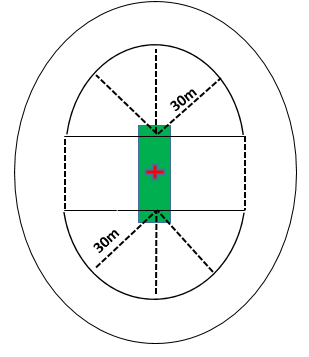 Bowling RestrictionsEach bowler is restricted to 8 overs (E Grade and above) and 7 overs (F1 Grade and below) or one fifth of the available overs in the event of lost time at the start of playIn the event of lost time after the start of play there will be no reduction to a bowlers original restrictionScorers will advise the umpires or captains when limits have been reached.Fieldsman Outside the Restricted Area (Shield Grades only)Overs 1-8, no more than 2 allowed outside the ringOvers 9-16, no more than 3 allowed outside the ringOvers 17-24, no more than 4 allowed outside the ringOvers 25 and onwards, a limit of 5 allowed outside the ringIndividual Batting RestrictionsIn Grades G1 – G6 only, batsmen will compulsorily retire upon reaching 50 runsRetired batsmen may resume their innings at the fall of the last wicketRetired batsmen may only resume in the order in which they retireRetired batsmen are ‘not out’ for averages and percentages.S17 TWO-DAY HOME & AWAY MATCHES1.	Team 1 is the team which bats first. Team 2 is the team which bats second.2.	   Hours of Play  ‘E’ and above:		Start: 12.30	Tea: 2.50  ‘F1’ and below:		Start: 1.00	Tea: 3.05Tea interval: 20 minutes at the above times, but:The interval starts 30 minutes before Tea is due if the players are then off the fieldIf the players have cause to leave the field when 30 minutes or less remain before Tea is due to start, the interval starts immediately; andIf 9 wickets are down when Tea is due to start, play will continue for 30 minutes, unless the innings ends or the players have cause to leave the field earlier.Close of Play: Play ends each day upon completion of the Daily Overs, BUT:The captains may agree to end play at any time on Day 2 after a result is reached, however, Team 2 has the right to continue facing their innings quota of 80 overs (70 in F1 Grade and below) even after passing Team 1’s total, if they choose to do so; andOn Day 2, official umpires can end play once Team 2 has completed its 1st innings or has faced their innings quota of 80 overs (70 in F1 Grade and below) providing Team 2 has passed Team 1 and they think no further result is possible All matches must recommence on Day 2 regardless of whether a first inning result has already been achieved.3.	Any innings may be declared at any time.4.	Compulsory Closure of each team’s 1st innings:Team 1 closes upon completion of the Daily Overs If Team 1 compulsorily closes, Team 2 closes after the same number of ballsIn the event of lost time on Day 1 exceeding 20 minutes through Adverse Conditions, play will cease once the adjusted number of overs for the day has been reached.However:Team1 may only continue batting on Day 2 until their innings total of 80 or 70 overs are reachedTeam 1 may elect to declare on Day 2 and split the overs, whereby Team 2 compulsorily closes after receiving the same number of overs. In the event of Day 1 being abandoned after an odd number of overs, then Day 2 will only have 79 overs (69 in F1 and below) available should Team 1 choose to split the overs.  This way each team will receive an equal number of overs.Further to the above point - in the event of play being abandoned after 75.2 overs (or 65.2 in F1 and below), the 4 balls of the unfinished over will be completed the following week and will be counted as 1 over bowled. To effect an even split then, there can only be another 78 overs (68 in F1 and below) of play remaining.In the event of lost time on Day 2 exceeding 20 minutes through Adverse Conditions, play will cease once the adjusted number of overs for the day has been reached.Note - If team batting 2nd commences batting on Day 1 and bats the full 80 overs (70 overs F1 and below) on Day 2, without reaching their target, then they lose.Similarly in a reduced overs match of say 70 overs each, and where Team 1 only bats 68 overs, if Team 2 does not pass Team 1’s score after the available 72 overs, then they lose as well.S18 SEMI FINALS Semi Finals will be played under normal Two Day conditions, except that either team can concede the match at any time.In addition, the clause relating to the restarting of the game on Day 2, in the event of 20 overs not being bowled on Day 1, will not apply (see Reserve Day conditions below).Reserve DayIn the event of more than 20 minutes being lost on either day due to Adverse Conditions, the balance of the overs lost is available to be used on the Reserve Day. Play on the Reserve Day will cease once a 1st innings result is achievedIn the event of both Days 1 and 2 of the match being abandoned, the Reserve Day will revert to One Day Conditions.S19 GRAND FINALSGrand Finals will be played under normal Two Day conditions, except that either team can concede the match at any time.In addition, the clause relating to the restarting of the game on day 2, in the event of 20 overs not being bowled on Day 1, will not apply (see Reserve Day conditions below).Extension to Hours/Days of Play If there is no 1st innings result by Close of Play on Day 2, or any later Day, the umpires may extend play for up to 30 minutes on that Day if they think a 1st innings result can be reached in that time; andIf the Executive or match officials think a 1st innings result might not be reached in the allotted time, it may extend the hours and/or days of play.If the weather forecast on any day is predicted to be extreme in terms of heat, then the Executive has the discretion to bring forward the start time by up to one hour.Reserve DayIn the event of more than 20 minutes being lost on either day due to Adverse Conditions, the balance of the overs lost is available to be used on the Reserve Day. Play on the Reserve Day will cease once a 1st innings result is achievedIn the event of both Days 1 and 2 of the match being abandoned, the Reserve Day will revert to One Day Conditions.Note: In Shield Grade Grand Finals when there are two Reserve Days, the 1st Reserve Day is only used in the event of Day 1 being abandoned before 20 overs being bowled. S20 VETERAN COMPETITION MATCHESAny rules not specifically addressed in these match rules are subject to the rules of DVCA senior cricket and/or the Laws of Cricket. Rules should also be applied in conjunction with the Veterans administration rules.Hours of PlayPlay to commence at 12.30pmScheduled Close is 6.00pmWith a 20 minute Tea Interval at the conclusion of innings of team batting first.Number of PlayersA team can play 12 players, with only 11 players permitted to bat and only up to 11 players permitted to bowl. That is, a can team can consist of:10 players that are eligible to bat and bowlone player that is eligible to bat only, and one player that is eligible to bowl only.OversEach team to receive a maximum of 35 oversBut reduced by one over for each full 3 minutes for total time lost in excess of 20 minutes, for which neither team is responsible (including adverse conditions and injuries)In the event of say, 30 minutes (10 overs) lost in total during the innings of team batting first, then the match is reduced to 60 overs, with each team entitled to 31 overs each. The equal distribution of available overs however is dependent upon the Team batting 1st choosing not to exercise their option of batting their full 35 oversIn the event of lost time through adverse weather at the start of play, the remaining overs are to be split equallyA result can only be achieved if at least 20 overs are available to each teamAdverse ConditionsRule S8 applies in respect to adverse weather, except that the heatout policy will be implemented once the temperature reaches 36°Close of PlayPlay concludes once a first innings result is achieved. If both captains agree, the match may continue until Team 2 completes its innings.Extension of Play beyond Scheduled ClosePlay may continue beyond 6.00pm only if a first innings result has yet to be achieved and the total time lost has not exceeded 20 minutesHowever, in the event of adverse conditions interrupting play beyond 6.00pm, play will cease for the day.WidesA delivery, with which the striker has not made contact, not being a no ball, shall be called a wide if:it passes to either side of the wicket so that the striker, whether he moves from his normal stance at the crease or not, does not have a reasonable opportunity to score; orIt lands outside the line of his leg stump and then veers further to the on side.Bowling RestrictionsEach bowler is restricted to 6 overs or one sixth of the available overs in the event of lost time at the start of playIn the event of lost time after the start of play there will be no reduction to a bowlers original restrictionScorers will advise the umpires or captains when limits have been reachedEight players must bowl a minimum of one over.Batting RestrictionsA Batsman WILL retire immediately he reaches 40 i.e. before the next ball is bowled and cannot bat againUp to two batsmen MAY retire before 40. He may bat again after all listed players bat and may bat on until he reaches 40. If there are two retirees, they may only return in the order of their retirement.If a batsman breaches the limit:Runs made beyond the limit will be deducted from his and the team’s total. He will be deemed to have been out at the limit for averages and percentageif the breach occurs during a last wicket partnership, the innings will be deemed to have ended at the instance of the breach, and he will be deemed to have been out at the limit for averages and percentage; andIf the executive considers it is clear there was intent to unfairly win the match and/or prevent the opposing team from doing so then point penalties and/or fines may apply at the discretion of the executive.LBW LBW is to be applied in both the semi final and grand final, but not during the home and away matches. Grand Final Reserve DayIn the event of more than 20 minutes being lost due to Adverse Conditions, the balance of the overs lost is available to be used on the Reserve Day. Play on the Reserve Day will cease once a 1st innings result is achievedIn the event of 20 overs not being bowled on Day 1, the match will restart again on the Reserve DayJUNIOR AND SENIOR ADMINISTRATION RULES ADMINISTRATION RULES – GENERALA1 DVCA ADMINISTRATION RULESThe DVCA administration rules are a set of policies, procedures, rules and guidelines set by the DVCA executive. Clubs will be notified by email of variations or changes to the administration rules.Unless expressly stated otherwise, every provision of the Notes and Rules is to be read as applying to women and girls equally as to men and boys.A2 AFFILIATION FEES & UMPIRE FEESA3 FINESStandard FinesAs per 7(7), the executive has determined to impose the following fines for standard offences this season. It reserves the right to vary these fines for offences, which, in its opinion, are not “standard”.MyCricket – Administration FinesOther fines to be applied at the discretion of executive. Fines doubled for finals.MA4 MYCRICKET DEADLINES – JUNIOR & SENIOR CRICKETVETS CRICKETYCA5 NOTES FOR CLUB SECRETARIES AND JUNIOR CO-ORDINATORS RICKET DEADLINES – junior & senior A6 NOTES FOR SENIOR CAPTAINS AND JUNIOR COACHES/TEAM MANAGERSA7 PLAYER REGISTRATIONSA8 PLAYER CLEARANCESA9 PLAYER DISPENSATIONS & APPROVALSA10 MISCONDUCT REPORTS AND TRIBUNAL PROCESSOFFENCES & PENALTY TABLE - Applicable to all competitions within the DVCAExplanatory notes for reportsExplanatory notes for subsequent actions including MRPExplanatory notes for Tribunal ProcessA11 APPEALSA club or player aggrieved by a decision handed down by the DVCA judiciary may appeal the decision by way of the following.An appeal against a decision handed down by the Tribunal will be conducted by the DVCA Executive An appeal against a decision handed down by the DVCA Executive will be conducted by an independent body, which will not include any members who were party to the original decisionAny further avenue of appeal from this point is to the Victorian Metropolitan Cricket Union (VMCU).All internal DVCA appeals must be submitted to the General Manager within 48 hours of the original decision and be lodged with a deposit of $300. The deposit is non-refundable if the appeal is unsuccessful.Full details of reasons for Appeal to be submittedThese may include:New evidence coming to lightThe severity of the penaltyActual decisionAny extenuating circumstancesPenalties will remain in place until all appeal avenues are exhausted. Subject to that, the executive’s decision is final and binds all clubs and playersA12 POINTS IN HOME AND AWAY MATCHESA13 MANAGING CONTACTS IN MYCRICKETSMS communicationsThe DVCA uses MyCricket to send out important SMS communications, particularly critical for notification of the Heat policy on extreme weather days.Email communicationsCommunications will be received via email when  clearances are processedonline registrations received and/ormatch results are disputedSetting up email contacts on MyCricket for above communicationsLog into MyCricket navigate to the Administration Mode. under the Organisation Menu select Notification Subscribers List.A14 NOTES FOR UMPIRESA15 NOTES FOR SCORERSA16 CODE OF SIGNALSA17 VMCU COMMUNITY CRICKET MEMBER PROTECTION BY-LAWThe VMCU “Community Cricket Member Protection By-law” applies to the DVCA, and to all clubs, officials, players and members. All guidelines, policies, procedures etc. apply to the DVCA unless expressly stated within DVCA administration rules and/or DVCA playing rules.A18 CLUB BEHAVIOUR POLICYThe DVCA executive are committed to improving player behaviour and conduct and believe clubs should take full responsibility for ensuring every single player who represents their club should conduct him or herself in accordance with local rules and the Spirit of Cricket. The burden of responsibility for ensuring players and captains conduct themselves in a fair and sportsmanlike manner at all times does not rest with the executive or Umpires, it is with the Clubs.To ensure this is complied with, a financial demerit system will be applied to Clubs as indicated below. Please note that penalties apply across all grades including juniors and penalties are accumulative.Note: Under DVCA rules, a captain may be charged when one of their players is charged. To avoid doubling up on the same offence, a captain’s penalty under this rule will NOT count towards fine calculations.A19 SPIRIT OF CRICKET AWARDA20 WORKING WITH CHILDREN CHECKA21 FIELD LIGHTING REQUIREMENTSThe Community Cricket Facility Guidelines – September 2015 states Lighting Class III requires 300 lux (centre square) / 200 lux (outfield) for cricket competition and 200 lux for cricket training and match practice.ADMINISTRATION RULES - JUNIORSJA1 THE COMPETITIONEach season:clubs will nominate the teams they wish to enter in the appropriate grade; the executive will determine grades for all teams nominatedthe teams in each grade will compete for a premiership in a series of one-day and two-day home & away matches and semi final/final series.However:U10’s do not play for points, premierships or trophies and do not play finals; and U10’s play all one-day matches. In these Rules, ‘final’ includes semi final and/or grand final.JA2 TEAM ENTRIES, GRADINGS AND FIXTURESJA3 EXCHANGING PLAYERS AND COMBINED TEAMSJA4 SEMI FINALS AND GRAND FINALSThe 4 teams with the most home & away points will play in semi finals.1st plays 4th and 2nd plays 3rd.If points are equal, the team with the higher percentage is higher on points.Percentage is calculated by dividing a team’s batting average (divide the runs it scores by the wickets it loses) by the batting average against it (divide the runs scored against it by the wickets it takes).In any innings, complete or incomplete, teams lose the number of wickets which actually fall.If a team forfeits its percentage for a match, it is deemed to score no runs and take no wickets, but to lose the wickets it actually loses and to have scored against it the runs actually scored against it; the percentage of its opponents is calculated on the actual scores.The two teams who win the semi finals will play in the grand final.If a semi final is drawn or tied, the higher team will play in the grand final.Joint PremiersIf a grand final is drawn or tied, the teams are joint premiersGround allocations for finalsAt the discretion of the executive, grounds for Semi Finals and Grand Finals may be awarded to the Team finishing higher on the ladder after the Home & Away matches. If the condition of the ground for the team finishing higher on the ladder is deemed unsatisfactory or facilities are deemed inadequate then the executive may award the match to be played at the away team’s ground or a neutral ground. An assessment of all grounds will be completed at the end of February. Grounds that are considered unsatisfactory to play finals will be advised to all clubs prior to the Pre-Finals meeting.JA5 ELIGIBILITY OF PLAYERS AND SUBSTITUTESRefer to ‘A7 Player Registrations’, ‘A8 Clearances’ and ‘A9 Player Dispensations & Approvals’ to ensure players are registered as per these rules. Any player not registered within these rules will be deemed an ineligible player.JA6 FINALS QUALIFICATIONSQualifying matches‘Final’ includes semi final and grand final; ‘Match’ means home & away match for the club in that season; A match counts for qualifications if the player was eligible to play in it, and it was actually playedit was abandoned or cancelled (with or without play) because of adverse conditions (eg washout or heatout)it was won by his team on a walkoverit was a bye for his team but not if he was only a substitute or 12th manGrades in order of assigned colours are Blue, Teal, Red, Yellow, and White and if the executive adds, deletes or renames grades it will designate their order for this Rule.Multiple teams in one grade or age groupIf a club has more than one team in a grade, they will be designated as No.1, No.2, etc., and players may swap freely between them in home & away matches, but for finals qualifications players must have played in 3 matches for their designated team or dispensation must be sought.Matches required to qualifyA player qualifies for a final if they have played 3 or more matches for THAT TEAM in THAT SEASON. Where this is not the case, dispensation must be sought.If a club has more than one team in an age group, players must have played 3 matches for their designated team or dispensation must be sought.Senior matches do not count for junior finals qualifications; and a player may play any number of senior matches or matches in a higher age group without affecting his qualifications for his own age group.U10 MatchesThese matches count for finals qualifications, but only if, before playing in the final, the club applies for and obtains dispensation from the executive.  The player must have played the required matches as above.JA7 PENALTIES FOR INELIGIBLE PLAYERSFor the purposes of this Rule, a player is deemed to play in a match if he plays in it, OR is listed in the team entered on MyCricketJA8 BALL SPECIFICATIONSNote: All teams will use a ball bearing the DVCA Stamp. Balls should be pink for night matches.JA9 CLOTHINGJA10 AWARDSADMINISTRATION RULES - SENIORSSA1 THE COMPETITIONEach season:the executive will sort all teams into grades; and clubs will nominate the teams they wish to enter; the teams in each grade will compete for a premiership in a series of one-day and two-day home & away matches and finals series.SA2 TEAM ENTRIES & GRADINGSSA3 FIXTURESAs soon as gradings are finalised, the Operations Manager will begin the process of drawing the fixtures.Re-scheduling a matchDuring the season the Operations Manager may re-schedule a match.In addition, if a ground becomes unfit for play before or during a match, the Operations Manager may re-schedule or relocate the match, or direct that a partly completed match be completed on another ground or date.If an emergency or incident outside the control of the DVCA or a club prevents the playing of a match the executive has the power to award points as it sees fit to either team.WalkoversA club will play in all matches for which it is drawn.If it fails to do so, or if it forfeits before or during any day of a match, its opponents win on a walkover.If a club forfeits on or before Day 1 of a two-day match, and Day 1 is abandoned in all matches in that grade, the forfeiting team has the opportunity to field a side the following week. (A reduced penalty will apply).A club intending to give a walkover will notify the Operations Manager, the other club and the Umpires Association before noon on the day prior to the match. If it fails to do so, the fine for giving a walkover will be doubled.If an umpire has been appointed to the match and cannot obtain a substitute appointment, his fee will be paid by the defaulting club.If a club gives a walkover under this Rule or S12, all of its lower teams also lose on a walkover in that round (even if they play), but only if they are scheduled to play that weekend. Note: The executive may use their discretion in this instance.SA4 SEMI FINALS AND GRAND FINALSSemi FinalsAt the discretion of the executive, grounds for Semi Finals may be awarded to the Team finishing higher on the ladder after the Home & Away matches. If the condition of the ground for the team finishing higher on the ladder is deemed unsatisfactory or facilities are deemed inadequate then the executive may award the match to be played at the away team’s ground or a neutral ground.The 4 teams with the most home & away points will play in semi finals.1st plays 4th and 2nd plays 3rd.If points are equal, the team with the higher percentage* is higher on points.Percentage CalculationPercentage is calculated by dividing a team’s batting average (divide the runs it scores by the wickets it loses) by the batting average against it (divide the runs scored against it by the wickets it takes).In any innings, complete or incomplete, teams lose the number of wickets which actually fall.If a team forfeits its percentage for a match, it is deemed to score no runs and take no wickets, but to lose the wickets it actually loses and to have scored against it the runs actually scored against it; the percentage of its opponents is calculated on the actual scores.Grand FinalsBarclay Shield, Money Shield and Mash Shield Grand Finals will be played on the top 3 grounds as determined by the executive. When allocating Grand Final venues, the executive will ensure it is a neutral venue between the competing clubs.All clubs’ grounds must be available to the DVCA until the end of March; otherwise a penalty or sanction may apply.At the discretion of the Executive, grounds for Grand Finals, B Grade and below (including juniors), may be awarded to the team finishing higher on the ladder after the Home & Away matches.  If the condition of the ground for the team finishing higher on the ladder is deemed unsatisfactory or facilities are deemed inadequate then the Executive may award the match to be played at the away team’s ground or a neutral ground.The teams which win the semi finals will play in the grand final.If a semi final is drawn or tied, the higher team will play in the grand final.If a grand final is drawn or tied, the teams are joint premiers.SA5 ELIGIBILITY OF PLAYERS AND SUBSTITUTESRefer to ‘A7 Player Registrations’ and ‘A8 Clearances’ to ensure players are registered as per these rules. Any player not registered within these rules will be deemed an ineligible player.SA6 PENALTIES FOR INELIGIBLE PLAYERSFor the purposes of this Rule, a player is deemed to play in a match if he plays in it, OR is listed in the team on MyCricket.SA7 FINALS QUALIFICATIONSSA8 BALL SPECIFICATIONSBarclay Shield, Money Shield, Mash Shield, B Grade, C Grade, D Grade, E Grade (80 over grades)Full-size (as per Law 4.1) red, leather, 4 piece ball Kookaburra cricket balls.Balls must bear the DVCA stampAll other grades (70 over grades)Full-size (as per Law 4.1) red, leather, 2 piece Kookaburra cricket balls.Balls must bear the DVCA stampSA9 CLOTHINGColoured clothing for one-day Shield Grade matchesSA10 AWARDSADMINISTRATION RULES – VETERANS (VETS)VA1 THE COMPETITIONEach season clubs will nominate the teams they wish to enter on receipt of the gradings from the executive.VA2 TEAM ENTRIES AND GRADINGSTeam NominationsBy the final closing date, clubs will notify the Operations Manager on the official DVCA form of:confirmation of teams entered, including new teamsthe home ground for each team; any other information specified on the formThe final closing date for team entries is 31st AugustA club will be fined $50 if it does not lodge its details by this time.Final GradingsThe Operations Manager will within 7 days after team entries close notify clubs of final gradings  The executive will then draw fixtures and matches will be played according to the fixture.AppealsA club may contest these gradings by notice to the Operations Manager within 7 days. However, alterations to final gradings will only be considered due to exceptional circumstances.WithdrawalsAny team withdrawn after the fixtures have been published will be required to pay forfeit fines for their fixtured matches. At the discretion of the executive, the fixtures may be re-drawn to avoid unnecessary byes.VA3 FIXTURESAfter gradings are finalised the executive will then draw fixtures and matches will be played according to the fixture.Re-scheduling of matchesThe Operations Manager may re-schedule a match. In addition, if a ground becomes unfit for play before or during a match, the Operations Manager only may re-schedule or relocate the match, or direct that a partly completed match be completed on another ground or date.If an emergency or incident outside the control of the DVCA or a club prevents the playing of a match or matches the executive has the power to award points as it sees fit to either team. Matches can only be re-scheduled at the discretion of the Operations Manager.WalkoversA club will play in all matches for which it is drawn.If it fails to do so, or if it forfeits before or during any day of a match, its opponents win on a walkover.If a club gives a walkover under this Rule or S12, all of its lower teams in the Vets competition will also lose on a walkover in that round (even if they play), but only if they are scheduled to play that weekend.VA4 SEMI FINALS AND GRAND FINALSAt the discretion of the executive, grounds for Semi Finals may be awarded to the Team finishing higher on the ladder after the Home & Away matches. If the condition of the ground for the team finishing higher on the ladder is deemed unsatisfactory or facilities are deemed inadequate then the executive may award the match to be played at the away team’s ground or a neutral ground.The 4 teams with the most home & away points will play in semi finals.1st plays 4th and 2nd plays 3rd.If points are equal, the team with the higher percentage* is higher on points. *Percentage is calculated by dividing a team’s batting average (divide the runs it scores by the wickets it loses) by the batting average against it (divide the runs scored against it by the wickets it takes).In any innings, complete or incomplete, teams lose the number of wickets which actually fall.If a team forfeits its percentage for a match, it is deemed to score no runs and take no wickets, but to lose the wickets it actually loses and to have scored against it the runs actually scored against it; the percentage of its opponents is calculated on the actual scores.The teams which win the semi finals will play in the grand final.If a semi final is drawn or tied, the higher team will play in the grand final.If a grand final is drawn or tied, the teams are joint premiers.VA5 ELIGIBILITY OF PLAYERS AND SUBSTITUTESRefer to ‘A7 Player Registrations’ and ‘A8 Clearances’ to ensure players are registered as per these rules. Any player not registered within these rules will be deemed an ineligible player.VA6 PENALTIES FOR INELIGIBLE PLAYERSFor the purposes of this Rule, a player is deemed to play in a match if he plays in it, OR is listed in the team on MyCricket.VA7 FINALS QUALIFICATIONSVA8 BALL SPECIFICATIONSTeams will use full-size (as per Law 4.1) red, leather, 2 piece Kookaburra cricket balls. Teams will use a ball bearing the DVCA stamp.VA9 CLOTHINGAny coloured clothing requirements must comply with specifications in accordance with SA9 – Coloured clothing for one-day Shield Grade matches.Shorts may also be worn in accordance with the above guidelines.VA10 AWARDSThe DVCA will award a shield and pennant to each premier team.The DVCA will NOT award any individual player awards.VA11 OFFICIAL UMPIRESTwo official umpires will be appointed for all finals. Each team will be responsible for half of the prescribed fee.NOTESNOTESBanyuleMerndaBundoora	Mill ParkBundoora ParkMontmorencyBundoora UnitedNorth Eltham WanderersDiamond CreekPanton HillElthamPlentyEppingResearch Eltham CollegiansGreensboroughRiversideHeidelbergRosannaHurstbridgeRosebankLalor StarsOld ParadiansLaurimarSouth MorangLower ElthamThomastownLower PlentyThomastown UnitedMacleodWhittleseaBANYULE CRICKET CLUBBANYULE CRICKET CLUBBANYULE CRICKET CLUBBANYULE CRICKET CLUBBANYULE CRICKET CLUBBANYULE CRICKET CLUBBANYULE CRICKET CLUBBANYULE CRICKET CLUBBANYULE CRICKET CLUBPresident:Brad Bowler (M): 0414 310 443Brad Bowler (M): 0414 310 443Brad Bowler (M): 0414 310 443Brad Bowler (M): 0414 310 443Brad Bowler (M): 0414 310 443Brad Bowler (M): 0414 310 443Brad Bowler (M): 0414 310 443Brad Bowler (M): 0414 310 443Postal:PO Box 7021, Banyule, 3084PO Box 7021, Banyule, 3084PO Box 7021, Banyule, 3084PO Box 7021, Banyule, 3084PO Box 7021, Banyule, 3084PO Box 7021, Banyule, 3084PO Box 7021, Banyule, 3084PO Box 7021, Banyule, 3084Website:www.banyulecc.com.au www.banyulecc.com.au www.banyulecc.com.au www.banyulecc.com.au www.banyulecc.com.au www.banyulecc.com.au www.banyulecc.com.au www.banyulecc.com.au Main Ground:Beverley Rd Oval, Beverley Road, Heidelberg (32 D3). Beverley Rd Oval, Beverley Road, Heidelberg (32 D3). Beverley Rd Oval, Beverley Road, Heidelberg (32 D3). Beverley Rd Oval, Beverley Road, Heidelberg (32 D3). Beverley Rd Oval, Beverley Road, Heidelberg (32 D3). Beverley Rd Oval, Beverley Road, Heidelberg (32 D3). Beverley Rd Oval, Beverley Road, Heidelberg (32 D3). Beverley Rd Oval, Beverley Road, Heidelberg (32 D3). Secretary:Graham Clapton (M): 0400 805 232 banyulecricketclub@gmail.comGraham Clapton (M): 0400 805 232 banyulecricketclub@gmail.comGraham Clapton (M): 0400 805 232 banyulecricketclub@gmail.comGraham Clapton (M): 0400 805 232 banyulecricketclub@gmail.comGraham Clapton (M): 0400 805 232 banyulecricketclub@gmail.comGraham Clapton (M): 0400 805 232 banyulecricketclub@gmail.comGraham Clapton (M): 0400 805 232 banyulecricketclub@gmail.comGraham Clapton (M): 0400 805 232 banyulecricketclub@gmail.comJuniors:Tim Braddy (M): 0438 846 687 banyuleccjnrs@gmail.com Tim Braddy (M): 0438 846 687 banyuleccjnrs@gmail.com Tim Braddy (M): 0438 846 687 banyuleccjnrs@gmail.com Tim Braddy (M): 0438 846 687 banyuleccjnrs@gmail.com Tim Braddy (M): 0438 846 687 banyuleccjnrs@gmail.com Tim Braddy (M): 0438 846 687 banyuleccjnrs@gmail.com Tim Braddy (M): 0438 846 687 banyuleccjnrs@gmail.com Tim Braddy (M): 0438 846 687 banyuleccjnrs@gmail.com Vets:Geoff Place (M): 0414 718 580Geoff Place (M): 0414 718 580Geoff Place (M): 0414 718 580Geoff Place (M): 0414 718 580Geoff Place (M): 0414 718 580Geoff Place (M): 0414 718 580Geoff Place (M): 0414 718 580Geoff Place (M): 0414 718 580Vets:banyulecricketclub@gmail.com banyulecricketclub@gmail.com banyulecricketclub@gmail.com banyulecricketclub@gmail.com banyulecricketclub@gmail.com banyulecricketclub@gmail.com banyulecricketclub@gmail.com banyulecricketclub@gmail.com Executive:Bill Wise (M): 0478 319 770Bill Wise (M): 0478 319 770Bill Wise (M): 0478 319 770Bill Wise (M): 0478 319 770Bill Wise (M): 0478 319 770Bill Wise (M): 0478 319 770Bill Wise (M): 0478 319 770Bill Wise (M): 0478 319 770BUNDOORA CRICKET CLUBBUNDOORA CRICKET CLUBBUNDOORA CRICKET CLUBBUNDOORA CRICKET CLUBBUNDOORA CRICKET CLUBBUNDOORA CRICKET CLUBBUNDOORA CRICKET CLUBBUNDOORA CRICKET CLUBBUNDOORA CRICKET CLUBPresident:Anthony White (M): 0414 953 223Anthony White (M): 0414 953 223Anthony White (M): 0414 953 223Anthony White (M): 0414 953 223Anthony White (M): 0414 953 223Anthony White (M): 0414 953 223Anthony White (M): 0414 953 223Anthony White (M): 0414 953 223Postal:PO Box 1233, Bundoora, 3083PO Box 1233, Bundoora, 3083PO Box 1233, Bundoora, 3083PO Box 1233, Bundoora, 3083PO Box 1233, Bundoora, 3083PO Box 1233, Bundoora, 3083PO Box 1233, Bundoora, 3083PO Box 1233, Bundoora, 3083Website: www.facebook.com/BundooraCricketClub  www.facebook.com/BundooraCricketClub  www.facebook.com/BundooraCricketClub  www.facebook.com/BundooraCricketClub  www.facebook.com/BundooraCricketClub  www.facebook.com/BundooraCricketClub  www.facebook.com/BundooraCricketClub  www.facebook.com/BundooraCricketClub  Main Ground:Yulong Reserve, Cnr Bent St & Plenty Rd, Bundoora (9 K12). (P): 9467 6701Yulong Reserve, Cnr Bent St & Plenty Rd, Bundoora (9 K12). (P): 9467 6701Yulong Reserve, Cnr Bent St & Plenty Rd, Bundoora (9 K12). (P): 9467 6701Yulong Reserve, Cnr Bent St & Plenty Rd, Bundoora (9 K12). (P): 9467 6701Yulong Reserve, Cnr Bent St & Plenty Rd, Bundoora (9 K12). (P): 9467 6701Yulong Reserve, Cnr Bent St & Plenty Rd, Bundoora (9 K12). (P): 9467 6701Yulong Reserve, Cnr Bent St & Plenty Rd, Bundoora (9 K12). (P): 9467 6701Yulong Reserve, Cnr Bent St & Plenty Rd, Bundoora (9 K12). (P): 9467 6701Secretary:Callan Jones (M): 0402 714 114 Callan Jones (M): 0402 714 114 Callan Jones (M): 0402 714 114 Callan Jones (M): 0402 714 114 Callan Jones (M): 0402 714 114 Callan Jones (M): 0402 714 114 Callan Jones (M): 0402 714 114 Callan Jones (M): 0402 714 114 Secretary:info@bundooracc.com.au info@bundooracc.com.au info@bundooracc.com.au info@bundooracc.com.au info@bundooracc.com.au info@bundooracc.com.au info@bundooracc.com.au info@bundooracc.com.au Juniors:Anthony White (M): 0414 953 223Anthony White (M): 0414 953 223Anthony White (M): 0414 953 223Anthony White (M): 0414 953 223Anthony White (M): 0414 953 223Anthony White (M): 0414 953 223Anthony White (M): 0414 953 223Anthony White (M): 0414 953 223Juniors:info@bundooracc.com.au  info@bundooracc.com.au  info@bundooracc.com.au  info@bundooracc.com.au  info@bundooracc.com.au  info@bundooracc.com.au  info@bundooracc.com.au  info@bundooracc.com.au  Vets:N/A N/A N/A N/A N/A N/A N/A N/A Executive:Ken Whiteman (M):0419 922 995Ken Whiteman (M):0419 922 995Ken Whiteman (M):0419 922 995Ken Whiteman (M):0419 922 995Ken Whiteman (M):0419 922 995Ken Whiteman (M):0419 922 995Ken Whiteman (M):0419 922 995Ken Whiteman (M):0419 922 995BUNDOORA PARK CRICKET CLUBBUNDOORA PARK CRICKET CLUBBUNDOORA PARK CRICKET CLUBBUNDOORA PARK CRICKET CLUBBUNDOORA PARK CRICKET CLUBBUNDOORA PARK CRICKET CLUBBUNDOORA PARK CRICKET CLUBBUNDOORA PARK CRICKET CLUBBUNDOORA PARK CRICKET CLUBPresident:Geoff Fox (M): 0410 422 090Geoff Fox (M): 0410 422 090Geoff Fox (M): 0410 422 090Geoff Fox (M): 0410 422 090Geoff Fox (M): 0410 422 090Geoff Fox (M): 0410 422 090Geoff Fox (M): 0410 422 090Geoff Fox (M): 0410 422 090Postal:13 Josephine Court Plenty 309013 Josephine Court Plenty 309013 Josephine Court Plenty 309013 Josephine Court Plenty 309013 Josephine Court Plenty 309013 Josephine Court Plenty 309013 Josephine Court Plenty 309013 Josephine Court Plenty 3090Website: bundoorapark.vic.cricket.com.aubundoorapark.vic.cricket.com.aubundoorapark.vic.cricket.com.aubundoorapark.vic.cricket.com.aubundoorapark.vic.cricket.com.aubundoorapark.vic.cricket.com.aubundoorapark.vic.cricket.com.aubundoorapark.vic.cricket.com.auMain Ground:Bundoora Park Oval, Snake Gully Drive, BundooraBundoora Park Oval, Snake Gully Drive, BundooraBundoora Park Oval, Snake Gully Drive, BundooraBundoora Park Oval, Snake Gully Drive, BundooraBundoora Park Oval, Snake Gully Drive, BundooraBundoora Park Oval, Snake Gully Drive, BundooraBundoora Park Oval, Snake Gully Drive, BundooraBundoora Park Oval, Snake Gully Drive, BundooraSecretary:Warren Pringle (M): 0409 864 442Warren Pringle (M): 0409 864 442Warren Pringle (M): 0409 864 442Warren Pringle (M): 0409 864 442Warren Pringle (M): 0409 864 442Warren Pringle (M): 0409 864 442Warren Pringle (M): 0409 864 442Warren Pringle (M): 0409 864 442Secretary:bundooraparkcc@gmail.com bundooraparkcc@gmail.com bundooraparkcc@gmail.com bundooraparkcc@gmail.com bundooraparkcc@gmail.com bundooraparkcc@gmail.com bundooraparkcc@gmail.com bundooraparkcc@gmail.com Juniors:Warren Pringle (M): 0409 864 442Warren Pringle (M): 0409 864 442Warren Pringle (M): 0409 864 442Warren Pringle (M): 0409 864 442Warren Pringle (M): 0409 864 442Warren Pringle (M): 0409 864 442Warren Pringle (M): 0409 864 442Warren Pringle (M): 0409 864 442Juniors:bundooraparkcc@gmail.com bundooraparkcc@gmail.com bundooraparkcc@gmail.com bundooraparkcc@gmail.com bundooraparkcc@gmail.com bundooraparkcc@gmail.com bundooraparkcc@gmail.com bundooraparkcc@gmail.com Vets:Surya Chinni (M): 0432 393 065Surya Chinni (M): 0432 393 065Surya Chinni (M): 0432 393 065Surya Chinni (M): 0432 393 065Surya Chinni (M): 0432 393 065Surya Chinni (M): 0432 393 065Surya Chinni (M): 0432 393 065Surya Chinni (M): 0432 393 065Vets:bundooraparkcc@gmail.com bundooraparkcc@gmail.com bundooraparkcc@gmail.com bundooraparkcc@gmail.com bundooraparkcc@gmail.com bundooraparkcc@gmail.com bundooraparkcc@gmail.com bundooraparkcc@gmail.com Executive:John O’Connor (M): 0488 665 060John O’Connor (M): 0488 665 060John O’Connor (M): 0488 665 060John O’Connor (M): 0488 665 060John O’Connor (M): 0488 665 060John O’Connor (M): 0488 665 060John O’Connor (M): 0488 665 060John O’Connor (M): 0488 665 060BUNDOORA UNITED CRICKET CLUBBUNDOORA UNITED CRICKET CLUBBUNDOORA UNITED CRICKET CLUBBUNDOORA UNITED CRICKET CLUBBUNDOORA UNITED CRICKET CLUBBUNDOORA UNITED CRICKET CLUBBUNDOORA UNITED CRICKET CLUBBUNDOORA UNITED CRICKET CLUBBUNDOORA UNITED CRICKET CLUBPresident:Simon Peat (M): 0412 036 647Simon Peat (M): 0412 036 647Simon Peat (M): 0412 036 647Simon Peat (M): 0412 036 647Simon Peat (M): 0412 036 647Simon Peat (M): 0412 036 647Simon Peat (M): 0412 036 647Simon Peat (M): 0412 036 647Postal:PO Box 291, Bundoora, 3083PO Box 291, Bundoora, 3083PO Box 291, Bundoora, 3083PO Box 291, Bundoora, 3083PO Box 291, Bundoora, 3083PO Box 291, Bundoora, 3083PO Box 291, Bundoora, 3083PO Box 291, Bundoora, 3083Website:bundooraunited.vic.cricket.com.aubundooraunited.vic.cricket.com.aubundooraunited.vic.cricket.com.aubundooraunited.vic.cricket.com.aubundooraunited.vic.cricket.com.aubundooraunited.vic.cricket.com.aubundooraunited.vic.cricket.com.aubundooraunited.vic.cricket.com.auMain Ground:Loyola Reserve, Gleeson Drive, Bundoora (20 C2)Loyola Reserve, Gleeson Drive, Bundoora (20 C2)Loyola Reserve, Gleeson Drive, Bundoora (20 C2)Loyola Reserve, Gleeson Drive, Bundoora (20 C2)Loyola Reserve, Gleeson Drive, Bundoora (20 C2)Loyola Reserve, Gleeson Drive, Bundoora (20 C2)Loyola Reserve, Gleeson Drive, Bundoora (20 C2)Loyola Reserve, Gleeson Drive, Bundoora (20 C2)Secretary:Rhys Slattery (M): 0430 739 377Rhys Slattery (M): 0430 739 377Rhys Slattery (M): 0430 739 377Rhys Slattery (M): 0430 739 377Rhys Slattery (M): 0430 739 377Rhys Slattery (M): 0430 739 377Rhys Slattery (M): 0430 739 377Rhys Slattery (M): 0430 739 377bundooraunitedcc@gmail.com bundooraunitedcc@gmail.com bundooraunitedcc@gmail.com bundooraunitedcc@gmail.com bundooraunitedcc@gmail.com bundooraunitedcc@gmail.com bundooraunitedcc@gmail.com bundooraunitedcc@gmail.com Juniors:Belinda Douglas (M): 0409 030 975Belinda Douglas (M): 0409 030 975Belinda Douglas (M): 0409 030 975Belinda Douglas (M): 0409 030 975Belinda Douglas (M): 0409 030 975Belinda Douglas (M): 0409 030 975Belinda Douglas (M): 0409 030 975Belinda Douglas (M): 0409 030 975bundooraunitedcc@gmail.com  bundooraunitedcc@gmail.com  bundooraunitedcc@gmail.com  bundooraunitedcc@gmail.com  bundooraunitedcc@gmail.com  bundooraunitedcc@gmail.com  bundooraunitedcc@gmail.com  bundooraunitedcc@gmail.com  Vets:N/AN/AN/AN/AN/AN/AN/AN/AExecutive:Bill Wise (M): 0478 319 770Bill Wise (M): 0478 319 770Bill Wise (M): 0478 319 770Bill Wise (M): 0478 319 770Bill Wise (M): 0478 319 770Bill Wise (M): 0478 319 770Bill Wise (M): 0478 319 770Bill Wise (M): 0478 319 770DIAMOND CREEK CRICKET CLUBDIAMOND CREEK CRICKET CLUBDIAMOND CREEK CRICKET CLUBDIAMOND CREEK CRICKET CLUBDIAMOND CREEK CRICKET CLUBDIAMOND CREEK CRICKET CLUBDIAMOND CREEK CRICKET CLUBDIAMOND CREEK CRICKET CLUBDIAMOND CREEK CRICKET CLUBPresident:Perry Jory (M): 0419 334 424Perry Jory (M): 0419 334 424Perry Jory (M): 0419 334 424Perry Jory (M): 0419 334 424Perry Jory (M): 0419 334 424Perry Jory (M): 0419 334 424Perry Jory (M): 0419 334 424Perry Jory (M): 0419 334 424Postal:PO Box 279, Diamond Creek, 3089PO Box 279, Diamond Creek, 3089PO Box 279, Diamond Creek, 3089PO Box 279, Diamond Creek, 3089PO Box 279, Diamond Creek, 3089PO Box 279, Diamond Creek, 3089PO Box 279, Diamond Creek, 3089PO Box 279, Diamond Creek, 3089Website:diamondcreek.vic.cricket.com.audiamondcreek.vic.cricket.com.audiamondcreek.vic.cricket.com.audiamondcreek.vic.cricket.com.audiamondcreek.vic.cricket.com.audiamondcreek.vic.cricket.com.audiamondcreek.vic.cricket.com.audiamondcreek.vic.cricket.com.auMain Ground:Coventry Oval, Elizabeth St, Diamond Creek (12 A5). Coventry Oval, Elizabeth St, Diamond Creek (12 A5). Coventry Oval, Elizabeth St, Diamond Creek (12 A5). Coventry Oval, Elizabeth St, Diamond Creek (12 A5). Coventry Oval, Elizabeth St, Diamond Creek (12 A5). Coventry Oval, Elizabeth St, Diamond Creek (12 A5). Coventry Oval, Elizabeth St, Diamond Creek (12 A5). Coventry Oval, Elizabeth St, Diamond Creek (12 A5). Secretary:Tanya Bowen (M): 0425 848 593Tanya Bowen (M): 0425 848 593Tanya Bowen (M): 0425 848 593Tanya Bowen (M): 0425 848 593Tanya Bowen (M): 0425 848 593Tanya Bowen (M): 0425 848 593Tanya Bowen (M): 0425 848 593Tanya Bowen (M): 0425 848 593Secretary:secretary@dccc.net.au   secretary@dccc.net.au   secretary@dccc.net.au   secretary@dccc.net.au   secretary@dccc.net.au   secretary@dccc.net.au   secretary@dccc.net.au   secretary@dccc.net.au   Juniors:Marcus Swift (M): 0457 082 598Marcus Swift (M): 0457 082 598Marcus Swift (M): 0457 082 598Marcus Swift (M): 0457 082 598Marcus Swift (M): 0457 082 598Marcus Swift (M): 0457 082 598Marcus Swift (M): 0457 082 598Marcus Swift (M): 0457 082 598Juniors:juniorpresident@dccc.net.aujuniorpresident@dccc.net.aujuniorpresident@dccc.net.aujuniorpresident@dccc.net.aujuniorpresident@dccc.net.aujuniorpresident@dccc.net.aujuniorpresident@dccc.net.aujuniorpresident@dccc.net.auVets:N/AN/AN/AN/AN/AN/AN/AN/AExecutive:Bill Wise (M): 0478 319 770Bill Wise (M): 0478 319 770Bill Wise (M): 0478 319 770Bill Wise (M): 0478 319 770Bill Wise (M): 0478 319 770Bill Wise (M): 0478 319 770Bill Wise (M): 0478 319 770Bill Wise (M): 0478 319 770ELTHAM CRICKET CLUBELTHAM CRICKET CLUBELTHAM CRICKET CLUBELTHAM CRICKET CLUBELTHAM CRICKET CLUBELTHAM CRICKET CLUBELTHAM CRICKET CLUBELTHAM CRICKET CLUBELTHAM CRICKET CLUBPresident:Scott Hurst (M): 0438 037 330Scott Hurst (M): 0438 037 330Scott Hurst (M): 0438 037 330Scott Hurst (M): 0438 037 330Scott Hurst (M): 0438 037 330Scott Hurst (M): 0438 037 330Scott Hurst (M): 0438 037 330Scott Hurst (M): 0438 037 330Postal:PO Box 44, Eltham, 3095PO Box 44, Eltham, 3095PO Box 44, Eltham, 3095PO Box 44, Eltham, 3095PO Box 44, Eltham, 3095PO Box 44, Eltham, 3095PO Box 44, Eltham, 3095PO Box 44, Eltham, 3095Website: elthamcricketclub.com.au  elthamcricketclub.com.au  elthamcricketclub.com.au  elthamcricketclub.com.au  elthamcricketclub.com.au  elthamcricketclub.com.au  elthamcricketclub.com.au  elthamcricketclub.com.au  Main Ground:Eltham Central Park, Panther Place Eltham (21 J5). Eltham Central Park, Panther Place Eltham (21 J5). Eltham Central Park, Panther Place Eltham (21 J5). Eltham Central Park, Panther Place Eltham (21 J5). Eltham Central Park, Panther Place Eltham (21 J5). Eltham Central Park, Panther Place Eltham (21 J5). Eltham Central Park, Panther Place Eltham (21 J5). Eltham Central Park, Panther Place Eltham (21 J5). Secretary:Jenny Rushton (M): 0419 749 053Jenny Rushton (M): 0419 749 053Jenny Rushton (M): 0419 749 053Jenny Rushton (M): 0419 749 053Jenny Rushton (M): 0419 749 053Jenny Rushton (M): 0419 749 053Jenny Rushton (M): 0419 749 053Jenny Rushton (M): 0419 749 053Secretary:elthamcricketseniors@gmail.com elthamcricketseniors@gmail.com elthamcricketseniors@gmail.com elthamcricketseniors@gmail.com elthamcricketseniors@gmail.com elthamcricketseniors@gmail.com elthamcricketseniors@gmail.com elthamcricketseniors@gmail.com Juniors:Seb Oakley (M): 0425 744 858Seb Oakley (M): 0425 744 858Seb Oakley (M): 0425 744 858Seb Oakley (M): 0425 744 858Seb Oakley (M): 0425 744 858Seb Oakley (M): 0425 744 858Seb Oakley (M): 0425 744 858Seb Oakley (M): 0425 744 858Juniors:ejcccoord@gmail.com  ejcccoord@gmail.com  ejcccoord@gmail.com  ejcccoord@gmail.com  ejcccoord@gmail.com  ejcccoord@gmail.com  ejcccoord@gmail.com  ejcccoord@gmail.com  Vets:N/AN/AN/AN/AN/AN/AN/AN/AExecutive:John Volders (M): 0418 545 996John Volders (M): 0418 545 996John Volders (M): 0418 545 996John Volders (M): 0418 545 996John Volders (M): 0418 545 996John Volders (M): 0418 545 996John Volders (M): 0418 545 996John Volders (M): 0418 545 996EPPING CRICKET CLUBEPPING CRICKET CLUBEPPING CRICKET CLUBEPPING CRICKET CLUBEPPING CRICKET CLUBEPPING CRICKET CLUBEPPING CRICKET CLUBEPPING CRICKET CLUBEPPING CRICKET CLUBPresident:Jaedyn Kearney (M): 0410 408 066Jaedyn Kearney (M): 0410 408 066Jaedyn Kearney (M): 0410 408 066Jaedyn Kearney (M): 0410 408 066Jaedyn Kearney (M): 0410 408 066Jaedyn Kearney (M): 0410 408 066Jaedyn Kearney (M): 0410 408 066Jaedyn Kearney (M): 0410 408 066Postal:PO Box 568, South Morang, 3752PO Box 568, South Morang, 3752PO Box 568, South Morang, 3752PO Box 568, South Morang, 3752PO Box 568, South Morang, 3752PO Box 568, South Morang, 3752PO Box 568, South Morang, 3752PO Box 568, South Morang, 3752Website:www.facebook.com/EppingCC/www.facebook.com/EppingCC/www.facebook.com/EppingCC/www.facebook.com/EppingCC/www.facebook.com/EppingCC/www.facebook.com/EppingCC/www.facebook.com/EppingCC/www.facebook.com/EppingCC/Main Ground:Epping Recreation Reserve, High & Park St Epping (18 A8). Epping Recreation Reserve, High & Park St Epping (18 A8). Epping Recreation Reserve, High & Park St Epping (18 A8). Epping Recreation Reserve, High & Park St Epping (18 A8). Epping Recreation Reserve, High & Park St Epping (18 A8). Epping Recreation Reserve, High & Park St Epping (18 A8). Epping Recreation Reserve, High & Park St Epping (18 A8). Epping Recreation Reserve, High & Park St Epping (18 A8). Secretary:Gary Rakhlin (M): 0439 300 096Gary Rakhlin (M): 0439 300 096Gary Rakhlin (M): 0439 300 096Gary Rakhlin (M): 0439 300 096Gary Rakhlin (M): 0439 300 096Gary Rakhlin (M): 0439 300 096Gary Rakhlin (M): 0439 300 096Gary Rakhlin (M): 0439 300 096secretaryeppingcc@gmail.com secretaryeppingcc@gmail.com secretaryeppingcc@gmail.com secretaryeppingcc@gmail.com secretaryeppingcc@gmail.com secretaryeppingcc@gmail.com secretaryeppingcc@gmail.com secretaryeppingcc@gmail.com Juniors:Maninder Sandhu (M): 0433 593 755Maninder Sandhu (M): 0433 593 755Maninder Sandhu (M): 0433 593 755Maninder Sandhu (M): 0433 593 755Maninder Sandhu (M): 0433 593 755Maninder Sandhu (M): 0433 593 755Maninder Sandhu (M): 0433 593 755Maninder Sandhu (M): 0433 593 755eppingccjuniors@gmail.com  eppingccjuniors@gmail.com  eppingccjuniors@gmail.com  eppingccjuniors@gmail.com  eppingccjuniors@gmail.com  eppingccjuniors@gmail.com  eppingccjuniors@gmail.com  eppingccjuniors@gmail.com  Vets:N/AN/AN/AN/AN/AN/AN/AN/AExecutive:Darren Ward (M): 0425 796 863Darren Ward (M): 0425 796 863Darren Ward (M): 0425 796 863Darren Ward (M): 0425 796 863Darren Ward (M): 0425 796 863Darren Ward (M): 0425 796 863Darren Ward (M): 0425 796 863Darren Ward (M): 0425 796 863GREENSBOROUGH CRICKET CLUBGREENSBOROUGH CRICKET CLUBGREENSBOROUGH CRICKET CLUBGREENSBOROUGH CRICKET CLUBGREENSBOROUGH CRICKET CLUBGREENSBOROUGH CRICKET CLUBGREENSBOROUGH CRICKET CLUBGREENSBOROUGH CRICKET CLUBGREENSBOROUGH CRICKET CLUBPresident:Andrew Cleary (M): 0425 726 401Andrew Cleary (M): 0425 726 401Andrew Cleary (M): 0425 726 401Andrew Cleary (M): 0425 726 401Andrew Cleary (M): 0425 726 401Andrew Cleary (M): 0425 726 401Andrew Cleary (M): 0425 726 401Andrew Cleary (M): 0425 726 401Postal:PO Box 272, Greensborough, 3088PO Box 272, Greensborough, 3088PO Box 272, Greensborough, 3088PO Box 272, Greensborough, 3088PO Box 272, Greensborough, 3088PO Box 272, Greensborough, 3088PO Box 272, Greensborough, 3088PO Box 272, Greensborough, 3088Websitewww.facebook.com/GreensboroughCricketClub www.facebook.com/GreensboroughCricketClub www.facebook.com/GreensboroughCricketClub www.facebook.com/GreensboroughCricketClub www.facebook.com/GreensboroughCricketClub www.facebook.com/GreensboroughCricketClub www.facebook.com/GreensboroughCricketClub www.facebook.com/GreensboroughCricketClub Main Ground:War Memorial Park, McDowell St, Greensborough (20 H3). (P): 9435 7327War Memorial Park, McDowell St, Greensborough (20 H3). (P): 9435 7327War Memorial Park, McDowell St, Greensborough (20 H3). (P): 9435 7327War Memorial Park, McDowell St, Greensborough (20 H3). (P): 9435 7327War Memorial Park, McDowell St, Greensborough (20 H3). (P): 9435 7327War Memorial Park, McDowell St, Greensborough (20 H3). (P): 9435 7327War Memorial Park, McDowell St, Greensborough (20 H3). (P): 9435 7327War Memorial Park, McDowell St, Greensborough (20 H3). (P): 9435 7327Secretary:John Crapis (M): 0422 520 478John Crapis (M): 0422 520 478John Crapis (M): 0422 520 478John Crapis (M): 0422 520 478John Crapis (M): 0422 520 478John Crapis (M): 0422 520 478John Crapis (M): 0422 520 478John Crapis (M): 0422 520 478Secretary:greensboroughccsecretary@gmail.com  greensboroughccsecretary@gmail.com  greensboroughccsecretary@gmail.com  greensboroughccsecretary@gmail.com  greensboroughccsecretary@gmail.com  greensboroughccsecretary@gmail.com  greensboroughccsecretary@gmail.com  greensboroughccsecretary@gmail.com  Juniors:Adam Lowe (M): 0413 945 169Adam Lowe (M): 0413 945 169Adam Lowe (M): 0413 945 169Adam Lowe (M): 0413 945 169Adam Lowe (M): 0413 945 169Adam Lowe (M): 0413 945 169Adam Lowe (M): 0413 945 169Adam Lowe (M): 0413 945 169Juniors:greensboroughccjuniors@gmail.com  greensboroughccjuniors@gmail.com  greensboroughccjuniors@gmail.com  greensboroughccjuniors@gmail.com  greensboroughccjuniors@gmail.com  greensboroughccjuniors@gmail.com  greensboroughccjuniors@gmail.com  greensboroughccjuniors@gmail.com  Vets:N/AN/AN/AN/AN/AN/AN/AN/AExecutive:Bill Wise (M): 0478 319 770Bill Wise (M): 0478 319 770Bill Wise (M): 0478 319 770Bill Wise (M): 0478 319 770Bill Wise (M): 0478 319 770Bill Wise (M): 0478 319 770Bill Wise (M): 0478 319 770Bill Wise (M): 0478 319 770HEIDELBERG CRICKET CLUBHEIDELBERG CRICKET CLUBHEIDELBERG CRICKET CLUBHEIDELBERG CRICKET CLUBHEIDELBERG CRICKET CLUBPresident:Dean Turner (M): 0407 805 674Dean Turner (M): 0407 805 674Dean Turner (M): 0407 805 674Dean Turner (M): 0407 805 674Postal:C/- 80 Sugarloaf Drv, Macleod, 3085C/- 80 Sugarloaf Drv, Macleod, 3085C/- 80 Sugarloaf Drv, Macleod, 3085C/- 80 Sugarloaf Drv, Macleod, 3085Website:www.heidelbergcricketclub.com www.heidelbergcricketclub.com www.heidelbergcricketclub.com www.heidelbergcricketclub.com Main Ground:Warringal Park, Beverley Road, Heidelberg (32 C4). Warringal Park, Beverley Road, Heidelberg (32 C4). Warringal Park, Beverley Road, Heidelberg (32 C4). Warringal Park, Beverley Road, Heidelberg (32 C4). Secretary:Craig Stevens (M): 0408 300 637Craig Stevens (M): 0408 300 637Craig Stevens (M): 0408 300 637Craig Stevens (M): 0408 300 637Secretary:secretary@heidelbergcricketclub.com secretary@heidelbergcricketclub.com secretary@heidelbergcricketclub.com secretary@heidelbergcricketclub.com Juniors:Shaun Pratt (M): 0407 262 229Shaun Pratt (M): 0407 262 229Shaun Pratt (M): 0407 262 229Shaun Pratt (M): 0407 262 229Juniors:juniors@heidelbergcricketclub.com juniors@heidelbergcricketclub.com juniors@heidelbergcricketclub.com juniors@heidelbergcricketclub.com Vets:Craig Stevens (M): 0408 300 637Craig Stevens (M): 0408 300 637Craig Stevens (M): 0408 300 637Craig Stevens (M): 0408 300 637Vets:secretary@heidelbergcricketclub.comsecretary@heidelbergcricketclub.comsecretary@heidelbergcricketclub.comsecretary@heidelbergcricketclub.comExecutive:Darren Ward (M): 0425 796 863Darren Ward (M): 0425 796 863Darren Ward (M): 0425 796 863Darren Ward (M): 0425 796 863HURSTBRIDGE CRICKET CLUBHURSTBRIDGE CRICKET CLUBHURSTBRIDGE CRICKET CLUBHURSTBRIDGE CRICKET CLUBHURSTBRIDGE CRICKET CLUBPresident:Sam Avard (M): 0418 288 232Sam Avard (M): 0418 288 232Sam Avard (M): 0418 288 232Sam Avard (M): 0418 288 232Postal:PO Box 314, Hurstbridge, 3099PO Box 314, Hurstbridge, 3099PO Box 314, Hurstbridge, 3099PO Box 314, Hurstbridge, 3099Website: hurstbridge.vic.cricket.com.auhurstbridge.vic.cricket.com.auhurstbridge.vic.cricket.com.auhurstbridge.vic.cricket.com.auMain Ground:Ben Frilay Oval, Greysharps Road Hurstbridge (185 J8). (P): 9718 1583Ben Frilay Oval, Greysharps Road Hurstbridge (185 J8). (P): 9718 1583Ben Frilay Oval, Greysharps Road Hurstbridge (185 J8). (P): 9718 1583Ben Frilay Oval, Greysharps Road Hurstbridge (185 J8). (P): 9718 1583Secretary:Sarah Shine (M): 0409 995 403Sarah Shine (M): 0409 995 403Sarah Shine (M): 0409 995 403Sarah Shine (M): 0409 995 403Secretary:presidenthurstbridgecc@gmail.com presidenthurstbridgecc@gmail.com presidenthurstbridgecc@gmail.com presidenthurstbridgecc@gmail.com Juniors:Daniel Nemec (M): 0402 475 555Daniel Nemec (M): 0402 475 555Daniel Nemec (M): 0402 475 555Daniel Nemec (M): 0402 475 555Juniors:juniorshurstbridgecc@gmail.com juniorshurstbridgecc@gmail.com juniorshurstbridgecc@gmail.com juniorshurstbridgecc@gmail.com Vets:Sam Avard (M): 0418 288 232Sam Avard (M): 0418 288 232Sam Avard (M): 0418 288 232Sam Avard (M): 0418 288 232Vets:vetshurstbridgecc@gmail.com vetshurstbridgecc@gmail.com vetshurstbridgecc@gmail.com vetshurstbridgecc@gmail.com Executive:John O’Connor (M): 0488 665 060John O’Connor (M): 0488 665 060John O’Connor (M): 0488 665 060John O’Connor (M): 0488 665 060LALOR STARS CRICKET CLUBLALOR STARS CRICKET CLUBLALOR STARS CRICKET CLUBLALOR STARS CRICKET CLUBLALOR STARS CRICKET CLUBPresident:Christopher Higgins (M): 0432 275 905Christopher Higgins (M): 0432 275 905Christopher Higgins (M): 0432 275 905Christopher Higgins (M): 0432 275 905Postal:188 Darebin Drive, Lalor, 3075188 Darebin Drive, Lalor, 3075188 Darebin Drive, Lalor, 3075188 Darebin Drive, Lalor, 3075Website:www.facebook.com/LalorStarsCC/ www.facebook.com/LalorStarsCC/ www.facebook.com/LalorStarsCC/ www.facebook.com/LalorStarsCC/ Main Ground:WA Smith Reserve #1, 188 Darebin Dr, Lalor (9 D4) WA Smith Reserve #1, 188 Darebin Dr, Lalor (9 D4) WA Smith Reserve #1, 188 Darebin Dr, Lalor (9 D4) WA Smith Reserve #1, 188 Darebin Dr, Lalor (9 D4) Secretary:Andreas Jordanidis (M): 0406 345 323Andreas Jordanidis (M): 0406 345 323Andreas Jordanidis (M): 0406 345 323Andreas Jordanidis (M): 0406 345 323lalorstarscc@gmail.com lalorstarscc@gmail.com lalorstarscc@gmail.com lalorstarscc@gmail.com Juniors:Belinda Kemp (M): 0416 071 347Belinda Kemp (M): 0416 071 347Belinda Kemp (M): 0416 071 347Belinda Kemp (M): 0416 071 347lalorstarscc.juniors@gmail.com lalorstarscc.juniors@gmail.com lalorstarscc.juniors@gmail.com lalorstarscc.juniors@gmail.com Vets:Scott Hayse (M): 0427 199 107Scott Hayse (M): 0427 199 107Scott Hayse (M): 0427 199 107Scott Hayse (M): 0427 199 107lalorstarscc@gmail.comlalorstarscc@gmail.comlalorstarscc@gmail.comlalorstarscc@gmail.comExecutive:Darren Ward (M): 0425 796 863Darren Ward (M): 0425 796 863Darren Ward (M): 0425 796 863Darren Ward (M): 0425 796 863LAURIMAR CRICKET CLUBLAURIMAR CRICKET CLUBLAURIMAR CRICKET CLUBLAURIMAR CRICKET CLUBLAURIMAR CRICKET CLUBPresident:President:Evan Woolnough (M): 0409 140 970Evan Woolnough (M): 0409 140 970Evan Woolnough (M): 0409 140 970Postal:Postal:PO Box 253, Doreen, 3754PO Box 253, Doreen, 3754PO Box 253, Doreen, 3754Website: Website: http://www.laurimarcc.com.au      http://www.laurimarcc.com.au      http://www.laurimarcc.com.au      Main Ground:Main Ground:Laurimar Reserve East, Montville St, Laurimar (391 E5). Laurimar Reserve East, Montville St, Laurimar (391 E5). Laurimar Reserve East, Montville St, Laurimar (391 E5). Secretary:Secretary:Sean Winstone (M): 0400 486 178Sean Winstone (M): 0400 486 178Sean Winstone (M): 0400 486 178Secretary:Secretary:laurimar.cricketclub@gmail.com laurimar.cricketclub@gmail.com laurimar.cricketclub@gmail.com Juniors:Juniors:James Rodda (M): 0472 872 721James Rodda (M): 0472 872 721James Rodda (M): 0472 872 721Juniors:Juniors:laurimar.juniors@gmail.com  laurimar.juniors@gmail.com  laurimar.juniors@gmail.com  Vets:Vets:Brett Dudley (M): 0408 055 626Brett Dudley (M): 0408 055 626Brett Dudley (M): 0408 055 626Vets:Vets:laurimar.vets@gmail.com laurimar.vets@gmail.com laurimar.vets@gmail.com Executive:Executive:Ken Whiteman (M):0419 922 995Ken Whiteman (M):0419 922 995Ken Whiteman (M):0419 922 995LOWER ELTHAM CRICKET CLUBLOWER ELTHAM CRICKET CLUBLOWER ELTHAM CRICKET CLUBLOWER ELTHAM CRICKET CLUBLOWER ELTHAM CRICKET CLUBLOWER ELTHAM CRICKET CLUBLOWER ELTHAM CRICKET CLUB President: President: President:Stephen Stanley (M): 0407 803 381Stephen Stanley (M): 0407 803 381Stephen Stanley (M): 0407 803 381Stephen Stanley (M): 0407 803 381Stephen Stanley (M): 0407 803 381Postal:Postal:Postal:PO Box 522, Eltham, 3095PO Box 522, Eltham, 3095PO Box 522, Eltham, 3095PO Box 522, Eltham, 3095PO Box 522, Eltham, 3095Website:Website:Website:www.lowereltham.vic.cricket.com.auwww.lowereltham.vic.cricket.com.auwww.lowereltham.vic.cricket.com.auwww.lowereltham.vic.cricket.com.auwww.lowereltham.vic.cricket.com.auMain Ground:Main Ground:Main Ground:Eltham Lower Park, Main Rd Eltham (21 H10). Eltham Lower Park, Main Rd Eltham (21 H10). Eltham Lower Park, Main Rd Eltham (21 H10). Eltham Lower Park, Main Rd Eltham (21 H10). Eltham Lower Park, Main Rd Eltham (21 H10). Secretary:Secretary:Secretary:Samantha Whitcher (M): 0409 997 640Samantha Whitcher (M): 0409 997 640Samantha Whitcher (M): 0409 997 640Samantha Whitcher (M): 0409 997 640Samantha Whitcher (M): 0409 997 640Secretary:Secretary:Secretary:lowerelthamcc@hotmail.com lowerelthamcc@hotmail.com lowerelthamcc@hotmail.com lowerelthamcc@hotmail.com lowerelthamcc@hotmail.com Juniors:Juniors:Juniors:Simon Pryor (M): 0406 383 156Simon Pryor (M): 0406 383 156Simon Pryor (M): 0406 383 156Simon Pryor (M): 0406 383 156Simon Pryor (M): 0406 383 156Juniors:Juniors:Juniors:lowerelthamccjuniors@hotmail.com lowerelthamccjuniors@hotmail.com lowerelthamccjuniors@hotmail.com lowerelthamccjuniors@hotmail.com lowerelthamccjuniors@hotmail.com Vets:Vets:Vets:Warren Richards (M): 0418 134 811lowerelthamcc@hotmail.comWarren Richards (M): 0418 134 811lowerelthamcc@hotmail.comWarren Richards (M): 0418 134 811lowerelthamcc@hotmail.comWarren Richards (M): 0418 134 811lowerelthamcc@hotmail.comWarren Richards (M): 0418 134 811lowerelthamcc@hotmail.comExecutive:Executive:Executive:Ken Whiteman (M):0419 922 995Ken Whiteman (M):0419 922 995Ken Whiteman (M):0419 922 995Ken Whiteman (M):0419 922 995Ken Whiteman (M):0419 922 995LOWER PLENTY CRICKET CLUBLOWER PLENTY CRICKET CLUBLOWER PLENTY CRICKET CLUBLOWER PLENTY CRICKET CLUBLOWER PLENTY CRICKET CLUBLOWER PLENTY CRICKET CLUBLOWER PLENTY CRICKET CLUBPresident:President:President:Len Dogger (M): 0420 225 506 Len Dogger (M): 0420 225 506 Len Dogger (M): 0420 225 506 Len Dogger (M): 0420 225 506 Postal:Postal:Postal:PO Box 193, Greensborough, 3088PO Box 193, Greensborough, 3088PO Box 193, Greensborough, 3088PO Box 193, Greensborough, 3088Website:Website:Website:www.lowerplentycricketclub.com www.lowerplentycricketclub.com www.lowerplentycricketclub.com www.lowerplentycricketclub.com Main Ground:Main Ground:Main Ground:Montmorency Park South Oval, Para Rd, Montmorency (21 B5).Montmorency Park South Oval, Para Rd, Montmorency (21 B5).Montmorency Park South Oval, Para Rd, Montmorency (21 B5).Montmorency Park South Oval, Para Rd, Montmorency (21 B5).Secretary:Secretary:Secretary:Carl Breitenbach (M): 0447 531 325Carl Breitenbach (M): 0447 531 325Carl Breitenbach (M): 0447 531 325Carl Breitenbach (M): 0447 531 325Secretary:Secretary:Secretary:operations@lowerplentycricketclub.com  operations@lowerplentycricketclub.com  operations@lowerplentycricketclub.com  operations@lowerplentycricketclub.com  Juniors:Juniors:Juniors:Carl Breitenbach (M): 0447 531 325Carl Breitenbach (M): 0447 531 325Carl Breitenbach (M): 0447 531 325Carl Breitenbach (M): 0447 531 325Juniors:Juniors:Juniors:juniors@lowerplentycricketclub.com juniors@lowerplentycricketclub.com juniors@lowerplentycricketclub.com juniors@lowerplentycricketclub.com Vets:Vets:Vets:Martin Laidler (M): 0499 227 109Martin Laidler (M): 0499 227 109Martin Laidler (M): 0499 227 109Martin Laidler (M): 0499 227 109Vets:Vets:Vets:operations@lowerplentycricketclub.com operations@lowerplentycricketclub.com operations@lowerplentycricketclub.com operations@lowerplentycricketclub.com Executive:Executive:Executive:John O’Connor (M): 0488 665 060John O’Connor (M): 0488 665 060John O’Connor (M): 0488 665 060John O’Connor (M): 0488 665 060MACLEOD CRICKET CLUBMACLEOD CRICKET CLUBMACLEOD CRICKET CLUBMACLEOD CRICKET CLUBMACLEOD CRICKET CLUBMACLEOD CRICKET CLUBMACLEOD CRICKET CLUBPresident:President:President:David Bosso (M): 0407 817 216David Bosso (M): 0407 817 216David Bosso (M): 0407 817 216David Bosso (M): 0407 817 216Postal:Postal:Postal:PO Box 358, Rosanna, 3084PO Box 358, Rosanna, 3084PO Box 358, Rosanna, 3084PO Box 358, Rosanna, 3084Website: Website: Website: macleod.vic.cricket.com.aumacleod.vic.cricket.com.aumacleod.vic.cricket.com.aumacleod.vic.cricket.com.auMain Ground:Main Ground:Main Ground:Macleod Park, Ruthven Street, Macleod (20 B9). (P): 9459 1006Macleod Park, Ruthven Street, Macleod (20 B9). (P): 9459 1006Macleod Park, Ruthven Street, Macleod (20 B9). (P): 9459 1006Macleod Park, Ruthven Street, Macleod (20 B9). (P): 9459 1006Secretary:Secretary:Secretary:David Love (M): 0421 037 939David Love (M): 0421 037 939David Love (M): 0421 037 939David Love (M): 0421 037 939Secretary:Secretary:Secretary:macleodcc@outlook.com  macleodcc@outlook.com  macleodcc@outlook.com  macleodcc@outlook.com  Juniors:Juniors:Juniors:Bianca Sgambati (M): 0403 192 457Bianca Sgambati (M): 0403 192 457Bianca Sgambati (M): 0403 192 457Bianca Sgambati (M): 0403 192 457Juniors:Juniors:Juniors:macleodcricketjc@gmail.com  macleodcricketjc@gmail.com  macleodcricketjc@gmail.com  macleodcricketjc@gmail.com  Vets:Vets:Vets:N/AN/AN/AN/AExecutive:Executive:Executive:Darren Ward (M): 0425 796 863Darren Ward (M): 0425 796 863Darren Ward (M): 0425 796 863Darren Ward (M): 0425 796 863MERNDA CRICKET CLUBMERNDA CRICKET CLUBMERNDA CRICKET CLUBMERNDA CRICKET CLUBMERNDA CRICKET CLUBMERNDA CRICKET CLUBMERNDA CRICKET CLUBPresident:President:President:Rob Corrigan (M): 0400 827 845Rob Corrigan (M): 0400 827 845Rob Corrigan (M): 0400 827 845Rob Corrigan (M): 0400 827 845Postal:Postal:Postal:4 Bursaria Way, Doreen, 37544 Bursaria Way, Doreen, 37544 Bursaria Way, Doreen, 37544 Bursaria Way, Doreen, 3754Website:Website:Website:merndacc.com.au merndacc.com.au merndacc.com.au merndacc.com.au Main Ground:Main Ground:Main Ground:Waterview Recreation Reserve Waterview Recreation Reserve Waterview Recreation Reserve Waterview Recreation Reserve Secretary:Secretary:Secretary:David Taylor (M): 0439 477 475David Taylor (M): 0439 477 475David Taylor (M): 0439 477 475David Taylor (M): 0439 477 475info@merndacc.com.au info@merndacc.com.au info@merndacc.com.au info@merndacc.com.au Juniors:Juniors:Juniors:Glen Greenough (M): 0408 155 057Glen Greenough (M): 0408 155 057Glen Greenough (M): 0408 155 057Glen Greenough (M): 0408 155 057juniors@merndacc.com.au  juniors@merndacc.com.au  juniors@merndacc.com.au  juniors@merndacc.com.au  Vets:Vets:Vets:N/AN/AN/AN/AExecutive:Executive:Executive:John Volders (M): 0418 545 996John Volders (M): 0418 545 996John Volders (M): 0418 545 996John Volders (M): 0418 545 996MILL PARK CRICKET CLUBMILL PARK CRICKET CLUBMILL PARK CRICKET CLUBMILL PARK CRICKET CLUBMILL PARK CRICKET CLUBMILL PARK CRICKET CLUBMILL PARK CRICKET CLUBMILL PARK CRICKET CLUBMILL PARK CRICKET CLUBPresident:President:President:President:Matthew Harris (M): 0419 307 527Matthew Harris (M): 0419 307 527Matthew Harris (M): 0419 307 527Matthew Harris (M): 0419 307 527Matthew Harris (M): 0419 307 527Postal:Postal:Postal:Postal:N/AN/AN/AN/AN/AWebsiteWebsiteWebsiteWebsitemillparkcc.vic.cricket.com.aumillparkcc.vic.cricket.com.aumillparkcc.vic.cricket.com.aumillparkcc.vic.cricket.com.aumillparkcc.vic.cricket.com.auMain Ground:Main Ground:Main Ground:Main Ground:Redleap Reserve, Redleap Ave, Mill Park (9 K4)Redleap Reserve, Redleap Ave, Mill Park (9 K4)Redleap Reserve, Redleap Ave, Mill Park (9 K4)Redleap Reserve, Redleap Ave, Mill Park (9 K4)Redleap Reserve, Redleap Ave, Mill Park (9 K4)Secretary:Secretary:Secretary:Secretary:Chris Taylor (M): 0432 487 884Chris Taylor (M): 0432 487 884Chris Taylor (M): 0432 487 884Chris Taylor (M): 0432 487 884Chris Taylor (M): 0432 487 884Secretary:Secretary:Secretary:Secretary:millparkcricketclub@gmail.com millparkcricketclub@gmail.com millparkcricketclub@gmail.com millparkcricketclub@gmail.com millparkcricketclub@gmail.com Juniors:Juniors:Juniors:Juniors:Paul Borg (M): 0417 013 523Paul Borg (M): 0417 013 523Paul Borg (M): 0417 013 523Paul Borg (M): 0417 013 523Paul Borg (M): 0417 013 523Juniors:Juniors:Juniors:Juniors:millparkcricketclub@gmail.com millparkcricketclub@gmail.com millparkcricketclub@gmail.com millparkcricketclub@gmail.com millparkcricketclub@gmail.com Vets:Vets:Vets:Vets:N/AN/AN/AN/AN/AExecutive:Executive:Executive:Executive:Ken Whiteman (M):0419 922 995Ken Whiteman (M):0419 922 995Ken Whiteman (M):0419 922 995Ken Whiteman (M):0419 922 995Ken Whiteman (M):0419 922 995MONTMORENCY CRICKET CLUBMONTMORENCY CRICKET CLUBMONTMORENCY CRICKET CLUBMONTMORENCY CRICKET CLUBMONTMORENCY CRICKET CLUBMONTMORENCY CRICKET CLUBMONTMORENCY CRICKET CLUBMONTMORENCY CRICKET CLUBMONTMORENCY CRICKET CLUBPresident:President:President:Leigh Strongman (M): 0434 640 163Leigh Strongman (M): 0434 640 163Leigh Strongman (M): 0434 640 163Leigh Strongman (M): 0434 640 163Leigh Strongman (M): 0434 640 163Leigh Strongman (M): 0434 640 163Postal:Postal:Postal:PO Box 3, Greensborough, 3088PO Box 3, Greensborough, 3088PO Box 3, Greensborough, 3088PO Box 3, Greensborough, 3088PO Box 3, Greensborough, 3088PO Box 3, Greensborough, 3088Website:Website:Website:montcricket.org.au    montcricket.org.au    montcricket.org.au    montcricket.org.au    montcricket.org.au    montcricket.org.au    Main Ground:Main Ground:Main Ground:Montmorency Oval, Para Rd, Montmorency (21 B5). Montmorency Oval, Para Rd, Montmorency (21 B5). Montmorency Oval, Para Rd, Montmorency (21 B5). Montmorency Oval, Para Rd, Montmorency (21 B5). Montmorency Oval, Para Rd, Montmorency (21 B5). Montmorency Oval, Para Rd, Montmorency (21 B5). Secretary:Secretary:Secretary:Ned Laurie (M): 0432 831 184Ned Laurie (M): 0432 831 184Ned Laurie (M): 0432 831 184Ned Laurie (M): 0432 831 184Ned Laurie (M): 0432 831 184Ned Laurie (M): 0432 831 184Secretary:Secretary:Secretary:montyccsec@gmail.com montyccsec@gmail.com montyccsec@gmail.com montyccsec@gmail.com montyccsec@gmail.com montyccsec@gmail.com Juniors:Juniors:Juniors:Peter Andrew (M): 0423 207 080 Peter Andrew (M): 0423 207 080 Peter Andrew (M): 0423 207 080 Peter Andrew (M): 0423 207 080 Peter Andrew (M): 0423 207 080 Peter Andrew (M): 0423 207 080 Juniors:Juniors:Juniors:montyccjuniors@gmail.com montyccjuniors@gmail.com montyccjuniors@gmail.com montyccjuniors@gmail.com montyccjuniors@gmail.com montyccjuniors@gmail.com Vets:Vets:Vets:Jason Gaunt (M): 0474 754 277Jason Gaunt (M): 0474 754 277Jason Gaunt (M): 0474 754 277Jason Gaunt (M): 0474 754 277Jason Gaunt (M): 0474 754 277Jason Gaunt (M): 0474 754 277Vets:Vets:Vets:montyccpres@gmail.com montyccpres@gmail.com montyccpres@gmail.com montyccpres@gmail.com montyccpres@gmail.com montyccpres@gmail.com Executive:Executive:Executive:John Volders (M): 0418 545 996John Volders (M): 0418 545 996John Volders (M): 0418 545 996John Volders (M): 0418 545 996John Volders (M): 0418 545 996John Volders (M): 0418 545 996NORTH ELTHAM WANDERERS CRICKET CLUBNORTH ELTHAM WANDERERS CRICKET CLUBNORTH ELTHAM WANDERERS CRICKET CLUBNORTH ELTHAM WANDERERS CRICKET CLUBNORTH ELTHAM WANDERERS CRICKET CLUBNORTH ELTHAM WANDERERS CRICKET CLUBNORTH ELTHAM WANDERERS CRICKET CLUBNORTH ELTHAM WANDERERS CRICKET CLUBNORTH ELTHAM WANDERERS CRICKET CLUBPresident:President:President:Vaughn Greenhill (M): 0407 049 222Vaughn Greenhill (M): 0407 049 222Vaughn Greenhill (M): 0407 049 222Vaughn Greenhill (M): 0407 049 222Vaughn Greenhill (M): 0407 049 222Vaughn Greenhill (M): 0407 049 222Postal:Postal:Postal:PO Box 461, Eltham 3095PO Box 461, Eltham 3095PO Box 461, Eltham 3095PO Box 461, Eltham 3095PO Box 461, Eltham 3095PO Box 461, Eltham 3095Website: Website: Website: newcc.com.aunewcc.com.aunewcc.com.aunewcc.com.aunewcc.com.aunewcc.com.auMain Ground:Main Ground:Main Ground:Eltham North Reserve (Top Oval), Wattletree Rd, Eltham North (11 K12)(P): 0434 076 178Eltham North Reserve (Top Oval), Wattletree Rd, Eltham North (11 K12)(P): 0434 076 178Eltham North Reserve (Top Oval), Wattletree Rd, Eltham North (11 K12)(P): 0434 076 178Eltham North Reserve (Top Oval), Wattletree Rd, Eltham North (11 K12)(P): 0434 076 178Eltham North Reserve (Top Oval), Wattletree Rd, Eltham North (11 K12)(P): 0434 076 178Eltham North Reserve (Top Oval), Wattletree Rd, Eltham North (11 K12)(P): 0434 076 178Secretary:Secretary:Secretary:David Lambert (M): 0434 076 178David Lambert (M): 0434 076 178David Lambert (M): 0434 076 178David Lambert (M): 0434 076 178David Lambert (M): 0434 076 178David Lambert (M): 0434 076 178Secretary:Secretary:Secretary:committee@newcc.com.au committee@newcc.com.au committee@newcc.com.au committee@newcc.com.au committee@newcc.com.au committee@newcc.com.au Juniors:Juniors:Juniors:Brian Stieg (M): 0400 560 490Brian Stieg (M): 0400 560 490Brian Stieg (M): 0400 560 490Brian Stieg (M): 0400 560 490Brian Stieg (M): 0400 560 490Brian Stieg (M): 0400 560 490Juniors:Juniors:Juniors:juniors@newcc.com.au juniors@newcc.com.au juniors@newcc.com.au juniors@newcc.com.au juniors@newcc.com.au juniors@newcc.com.au Vets:Vets:Vets:Andy Evans (M): 0419 434 099Andy Evans (M): 0419 434 099Andy Evans (M): 0419 434 099Andy Evans (M): 0419 434 099Andy Evans (M): 0419 434 099Andy Evans (M): 0419 434 099Vets:Vets:Vets:vets@newcc.com.au  vets@newcc.com.au  vets@newcc.com.au  vets@newcc.com.au  vets@newcc.com.au  vets@newcc.com.au  Executive:Executive:Executive:Darren Ward (M): 0425 796 863Darren Ward (M): 0425 796 863Darren Ward (M): 0425 796 863Darren Ward (M): 0425 796 863Darren Ward (M): 0425 796 863Darren Ward (M): 0425 796 863OLD PARADIANS CRICKET CLUBOLD PARADIANS CRICKET CLUBOLD PARADIANS CRICKET CLUBOLD PARADIANS CRICKET CLUBOLD PARADIANS CRICKET CLUBOLD PARADIANS CRICKET CLUBOLD PARADIANS CRICKET CLUBOLD PARADIANS CRICKET CLUBOLD PARADIANS CRICKET CLUBPresident:President:President:Millon Landers (M): 0435 350 434Millon Landers (M): 0435 350 434Millon Landers (M): 0435 350 434Millon Landers (M): 0435 350 434Millon Landers (M): 0435 350 434Millon Landers (M): 0435 350 434Postal:Postal:Postal:PO Box 1310, Bundoora, 3083PO Box 1310, Bundoora, 3083PO Box 1310, Bundoora, 3083PO Box 1310, Bundoora, 3083PO Box 1310, Bundoora, 3083PO Box 1310, Bundoora, 3083Website:Website:Website:oldparadianscricketclub.com.au   oldparadianscricketclub.com.au   oldparadianscricketclub.com.au   oldparadianscricketclub.com.au   oldparadianscricketclub.com.au   oldparadianscricketclub.com.au   Main Ground:Main Ground:Main Ground:TBCTBCTBCTBCTBCTBCSecretary:Secretary:Secretary:Stephen Rain (M): 0411 021 959Stephen Rain (M): 0411 021 959Stephen Rain (M): 0411 021 959Stephen Rain (M): 0411 021 959Stephen Rain (M): 0411 021 959Stephen Rain (M): 0411 021 959oldparadianscricketclub@gmail.com  oldparadianscricketclub@gmail.com  oldparadianscricketclub@gmail.com  oldparadianscricketclub@gmail.com  oldparadianscricketclub@gmail.com  oldparadianscricketclub@gmail.com  Juniors:Juniors:Juniors:Michelle Berthet (M): 0415 232 050Michelle Berthet (M): 0415 232 050Michelle Berthet (M): 0415 232 050Michelle Berthet (M): 0415 232 050Michelle Berthet (M): 0415 232 050Michelle Berthet (M): 0415 232 050oldparadianscricketclub@gmail.com oldparadianscricketclub@gmail.com oldparadianscricketclub@gmail.com oldparadianscricketclub@gmail.com oldparadianscricketclub@gmail.com oldparadianscricketclub@gmail.com Vets:Vets:Vets:Millon Landers (M): 0435 350 434oldparadianscricketclub@gmail.comMillon Landers (M): 0435 350 434oldparadianscricketclub@gmail.comMillon Landers (M): 0435 350 434oldparadianscricketclub@gmail.comMillon Landers (M): 0435 350 434oldparadianscricketclub@gmail.comMillon Landers (M): 0435 350 434oldparadianscricketclub@gmail.comMillon Landers (M): 0435 350 434oldparadianscricketclub@gmail.comExecutive:Executive:Executive:John Volders (M): 0418 545 996John Volders (M): 0418 545 996John Volders (M): 0418 545 996John Volders (M): 0418 545 996John Volders (M): 0418 545 996John Volders (M): 0418 545 996PANTON HILL CRICKET CLUBPANTON HILL CRICKET CLUBPANTON HILL CRICKET CLUBPANTON HILL CRICKET CLUBPANTON HILL CRICKET CLUBPANTON HILL CRICKET CLUBPresident:President:President:Ray Millman (M): 0430 453 518Ray Millman (M): 0430 453 518Ray Millman (M): 0430 453 518Postal:Postal:Postal:PO Box 900, Panton Hill, 3759PO Box 900, Panton Hill, 3759PO Box 900, Panton Hill, 3759WebsiteWebsiteWebsitepantonhill.vic.cricket.com.aupantonhill.vic.cricket.com.aupantonhill.vic.cricket.com.auMain Ground:Main Ground:Main Ground:A.E. Cracknell Res., Bishops Road, Panton Hill (263 K9)A.E. Cracknell Res., Bishops Road, Panton Hill (263 K9)A.E. Cracknell Res., Bishops Road, Panton Hill (263 K9)Secretary:Secretary:Secretary:Lori Motschall (M): 0401 905 716Lori Motschall (M): 0401 905 716Lori Motschall (M): 0401 905 716Secretary:Secretary:Secretary:pantonhillcc.secretary@gmail.com pantonhillcc.secretary@gmail.com pantonhillcc.secretary@gmail.com Juniors:Juniors:Juniors:Callum O’Connor (M): 0407 338 948pantonhillccjuniors@gmail.com Callum O’Connor (M): 0407 338 948pantonhillccjuniors@gmail.com Callum O’Connor (M): 0407 338 948pantonhillccjuniors@gmail.com Vets:Vets:Vets:Ray Millman (M): 0430 453 518Ray Millman (M): 0430 453 518Ray Millman (M): 0430 453 518Vets:Vets:Vets:pantonhillcc.secretary@gmail.com pantonhillcc.secretary@gmail.com pantonhillcc.secretary@gmail.com Executive:Executive:Executive:John Volders (M): 0418 545 996John Volders (M): 0418 545 996John Volders (M): 0418 545 996PLENTY CRICKET CLUBPLENTY CRICKET CLUBPLENTY CRICKET CLUBPLENTY CRICKET CLUBPLENTY CRICKET CLUBPLENTY CRICKET CLUBPresident:President:President:Greg Wilson (M): 0458 881 721Greg Wilson (M): 0458 881 721Greg Wilson (M): 0458 881 721Postal:Postal:Postal:PO Box 536, Greensborough, 3088PO Box 536, Greensborough, 3088PO Box 536, Greensborough, 3088Website:Website:Website:www.plentypower.com.au www.plentypower.com.au www.plentypower.com.au Main Ground:Main Ground:Main Ground:Plenty Park, Cnr Memorial Dr & Yan Yean Rd, Plenty (11 D5)Plenty Park, Cnr Memorial Dr & Yan Yean Rd, Plenty (11 D5)Plenty Park, Cnr Memorial Dr & Yan Yean Rd, Plenty (11 D5)Secretary:Secretary:Secretary:Sarina Tino (M): 0417 351 148Sarina Tino (M): 0417 351 148Sarina Tino (M): 0417 351 148Secretary:Secretary:Secretary:plentycricket1946@gmail.com  plentycricket1946@gmail.com  plentycricket1946@gmail.com  Juniors:Juniors:Juniors:Sarina Tino (M): 0417 351 148Sarina Tino (M): 0417 351 148Sarina Tino (M): 0417 351 148Juniors:Juniors:Juniors:juniors.plentycricket@gmail.com juniors.plentycricket@gmail.com juniors.plentycricket@gmail.com Vets:Vets:Vets:N/AN/AN/AExecutive:Executive:Executive:Darren Ward (M): 0425 796 863Darren Ward (M): 0425 796 863Darren Ward (M): 0425 796 863RESEARCH ELTHAM COLLEGIANS CRICKET CLUBRESEARCH ELTHAM COLLEGIANS CRICKET CLUBRESEARCH ELTHAM COLLEGIANS CRICKET CLUBRESEARCH ELTHAM COLLEGIANS CRICKET CLUBRESEARCH ELTHAM COLLEGIANS CRICKET CLUBRESEARCH ELTHAM COLLEGIANS CRICKET CLUBPresident:President:President:Phil Timewell (M): 0400 433 086Phil Timewell (M): 0400 433 086Phil Timewell (M): 0400 433 086Postal:Postal:Postal:PO Box 1115, Research, 3095PO Box 1115, Research, 3095PO Box 1115, Research, 3095Website:Website:Website:researchelthamcollegians.vic.cricket.com.auresearchelthamcollegians.vic.cricket.com.auresearchelthamcollegians.vic.cricket.com.auMain Ground:Main Ground:Main Ground:Research Park, 1459 Main Road, Research (22 F1)Research Park, 1459 Main Road, Research (22 F1)Research Park, 1459 Main Road, Research (22 F1)Secretary:Secretary:Secretary:Joanne Timewell (M): 0400 946 149Joanne Timewell (M): 0400 946 149Joanne Timewell (M): 0400 946 149reccc.general@gmail.com reccc.general@gmail.com reccc.general@gmail.com Juniors:Juniors:Juniors:Chris Cunningham (M): 0402 915 901Chris Cunningham (M): 0402 915 901Chris Cunningham (M): 0402 915 901reccc.junior@gmail.comreccc.junior@gmail.comreccc.junior@gmail.comVets:Vets:Vets:James Hardy (M): 0439 951 970James Hardy (M): 0439 951 970James Hardy (M): 0439 951 970reccc.general@gmail.com reccc.general@gmail.com reccc.general@gmail.com Executive:Executive:Executive:John O’Connor (M): 0488 665 060 John O’Connor (M): 0488 665 060 John O’Connor (M): 0488 665 060 RIVERSIDE CRICKET CLUBRIVERSIDE CRICKET CLUBRIVERSIDE CRICKET CLUBRIVERSIDE CRICKET CLUBRIVERSIDE CRICKET CLUBRIVERSIDE CRICKET CLUBPresident:President:President:Shane Doyle (M): 0407 873 228Shane Doyle (M): 0407 873 228Shane Doyle (M): 0407 873 228Postal:Postal:Postal:PO Box 479, Greensborough, 3088PO Box 479, Greensborough, 3088PO Box 479, Greensborough, 3088WebsiteWebsiteWebsitewww.riversidecricketclub.com.au www.riversidecricketclub.com.au www.riversidecricketclub.com.au Main Ground:Main Ground:Main Ground:Whatmough Park, 2 Kalparrin Ave, Greensborough (20 J1) Whatmough Park, 2 Kalparrin Ave, Greensborough (20 J1) Whatmough Park, 2 Kalparrin Ave, Greensborough (20 J1) Secretary:Secretary:Secretary:Brett Money (M): 0421 424 775Brett Money (M): 0421 424 775Brett Money (M): 0421 424 775Secretary:Secretary:Secretary:secretary@riversidecricketclub.com.au secretary@riversidecricketclub.com.au secretary@riversidecricketclub.com.au Juniors:Juniors:Juniors:Kristy Doyle (M): 0412 888 296Kristy Doyle (M): 0412 888 296Kristy Doyle (M): 0412 888 296Juniors:Juniors:Juniors:juniors@riversidecricketclub.com.au juniors@riversidecricketclub.com.au juniors@riversidecricketclub.com.au Vets:Vets:Vets:Brett Money (M): 0421 424 775Brett Money (M): 0421 424 775Brett Money (M): 0421 424 775Vets:Vets:Vets:secretary@riversidecricketclub.com.au secretary@riversidecricketclub.com.au secretary@riversidecricketclub.com.au Executive:Executive:Executive:Bill Wise (M): 0478 319 770Bill Wise (M): 0478 319 770Bill Wise (M): 0478 319 770ROSANNA CRICKET CLUBROSANNA CRICKET CLUBROSANNA CRICKET CLUBROSANNA CRICKET CLUBROSANNA CRICKET CLUBPresident:President:Mick Langford (M): 0434 586 944Mick Langford (M): 0434 586 944Mick Langford (M): 0434 586 944Mick Langford (M): 0434 586 944Mick Langford (M): 0434 586 944Mick Langford (M): 0434 586 944Mick Langford (M): 0434 586 944Mick Langford (M): 0434 586 944Postal:Postal:PO Box 384, Heidelberg, 3084PO Box 384, Heidelberg, 3084PO Box 384, Heidelberg, 3084PO Box 384, Heidelberg, 3084PO Box 384, Heidelberg, 3084PO Box 384, Heidelberg, 3084PO Box 384, Heidelberg, 3084PO Box 384, Heidelberg, 3084Website:Website:rosannacc.vic.cricket.com.au rosannacc.vic.cricket.com.au rosannacc.vic.cricket.com.au rosannacc.vic.cricket.com.au rosannacc.vic.cricket.com.au rosannacc.vic.cricket.com.au rosannacc.vic.cricket.com.au rosannacc.vic.cricket.com.au Main Ground:Main Ground:De Winton Park, Grove Road, Rosanna (32 A2) (P): 0434 586 944De Winton Park, Grove Road, Rosanna (32 A2) (P): 0434 586 944De Winton Park, Grove Road, Rosanna (32 A2) (P): 0434 586 944De Winton Park, Grove Road, Rosanna (32 A2) (P): 0434 586 944De Winton Park, Grove Road, Rosanna (32 A2) (P): 0434 586 944De Winton Park, Grove Road, Rosanna (32 A2) (P): 0434 586 944De Winton Park, Grove Road, Rosanna (32 A2) (P): 0434 586 944De Winton Park, Grove Road, Rosanna (32 A2) (P): 0434 586 944Secretary:Secretary:Oliver Toussaint (M): 0415 365 117Oliver Toussaint (M): 0415 365 117Oliver Toussaint (M): 0415 365 117Oliver Toussaint (M): 0415 365 117Oliver Toussaint (M): 0415 365 117Oliver Toussaint (M): 0415 365 117Oliver Toussaint (M): 0415 365 117Oliver Toussaint (M): 0415 365 117Secretary:Secretary:rosannacricketclub@gmail.com rosannacricketclub@gmail.com rosannacricketclub@gmail.com rosannacricketclub@gmail.com rosannacricketclub@gmail.com rosannacricketclub@gmail.com rosannacricketclub@gmail.com rosannacricketclub@gmail.com Juniors:Juniors:Andrew Wolczko (M): 0425 841 039Andrew Wolczko (M): 0425 841 039Andrew Wolczko (M): 0425 841 039Andrew Wolczko (M): 0425 841 039Andrew Wolczko (M): 0425 841 039Andrew Wolczko (M): 0425 841 039Andrew Wolczko (M): 0425 841 039Andrew Wolczko (M): 0425 841 039Juniors:Juniors:rosannaccjuniors@gmail.com   rosannaccjuniors@gmail.com   rosannaccjuniors@gmail.com   rosannaccjuniors@gmail.com   rosannaccjuniors@gmail.com   rosannaccjuniors@gmail.com   rosannaccjuniors@gmail.com   rosannaccjuniors@gmail.com   Vets:Vets:Duncan Sanderson (M):0425 835 356Duncan Sanderson (M):0425 835 356Duncan Sanderson (M):0425 835 356Duncan Sanderson (M):0425 835 356Duncan Sanderson (M):0425 835 356Duncan Sanderson (M):0425 835 356Duncan Sanderson (M):0425 835 356Duncan Sanderson (M):0425 835 356Vets:Vets:rosannacricketclub@gmail.com rosannacricketclub@gmail.com rosannacricketclub@gmail.com rosannacricketclub@gmail.com rosannacricketclub@gmail.com rosannacricketclub@gmail.com rosannacricketclub@gmail.com rosannacricketclub@gmail.com Executive:Executive:Bill Wise (M): 0478 319 770Bill Wise (M): 0478 319 770Bill Wise (M): 0478 319 770Bill Wise (M): 0478 319 770Bill Wise (M): 0478 319 770Bill Wise (M): 0478 319 770Bill Wise (M): 0478 319 770Bill Wise (M): 0478 319 770ROSEBANK CRICKET CLUBROSEBANK CRICKET CLUBROSEBANK CRICKET CLUBROSEBANK CRICKET CLUBROSEBANK CRICKET CLUBROSEBANK CRICKET CLUBROSEBANK CRICKET CLUBROSEBANK CRICKET CLUBROSEBANK CRICKET CLUBROSEBANK CRICKET CLUBPresident:Ric Tenuta (M): 0400 866 108 Ric Tenuta (M): 0400 866 108 Ric Tenuta (M): 0400 866 108 Ric Tenuta (M): 0400 866 108 Ric Tenuta (M): 0400 866 108 Ric Tenuta (M): 0400 866 108 Ric Tenuta (M): 0400 866 108 Ric Tenuta (M): 0400 866 108 Ric Tenuta (M): 0400 866 108 Postal:16 Ballan Street, Reservoir, 307316 Ballan Street, Reservoir, 307316 Ballan Street, Reservoir, 307316 Ballan Street, Reservoir, 307316 Ballan Street, Reservoir, 307316 Ballan Street, Reservoir, 307316 Ballan Street, Reservoir, 307316 Ballan Street, Reservoir, 307316 Ballan Street, Reservoir, 3073Main Ground:Cotchin Reserve, Massey Ave, Reservoir (8 C12)Cotchin Reserve, Massey Ave, Reservoir (8 C12)Cotchin Reserve, Massey Ave, Reservoir (8 C12)Cotchin Reserve, Massey Ave, Reservoir (8 C12)Cotchin Reserve, Massey Ave, Reservoir (8 C12)Cotchin Reserve, Massey Ave, Reservoir (8 C12)Cotchin Reserve, Massey Ave, Reservoir (8 C12)Cotchin Reserve, Massey Ave, Reservoir (8 C12)Cotchin Reserve, Massey Ave, Reservoir (8 C12)Secretary:Dino Dimarco (M): 0417 587 870Dino Dimarco (M): 0417 587 870Dino Dimarco (M): 0417 587 870Dino Dimarco (M): 0417 587 870Dino Dimarco (M): 0417 587 870Dino Dimarco (M): 0417 587 870Dino Dimarco (M): 0417 587 870Dino Dimarco (M): 0417 587 870Dino Dimarco (M): 0417 587 870Secretary:contactrosebank1922@gmail.com contactrosebank1922@gmail.com contactrosebank1922@gmail.com contactrosebank1922@gmail.com contactrosebank1922@gmail.com contactrosebank1922@gmail.com contactrosebank1922@gmail.com contactrosebank1922@gmail.com contactrosebank1922@gmail.com Juniors:John Pappas (M): 0439 884 990John Pappas (M): 0439 884 990John Pappas (M): 0439 884 990John Pappas (M): 0439 884 990John Pappas (M): 0439 884 990John Pappas (M): 0439 884 990John Pappas (M): 0439 884 990John Pappas (M): 0439 884 990John Pappas (M): 0439 884 990Juniors:juniorsrosebank1922@gmail.com juniorsrosebank1922@gmail.com juniorsrosebank1922@gmail.com juniorsrosebank1922@gmail.com juniorsrosebank1922@gmail.com juniorsrosebank1922@gmail.com juniorsrosebank1922@gmail.com juniorsrosebank1922@gmail.com juniorsrosebank1922@gmail.com Vets:Dino Dimarco (M): 0417 587 870Dino Dimarco (M): 0417 587 870Dino Dimarco (M): 0417 587 870Dino Dimarco (M): 0417 587 870Dino Dimarco (M): 0417 587 870Dino Dimarco (M): 0417 587 870Dino Dimarco (M): 0417 587 870Dino Dimarco (M): 0417 587 870Dino Dimarco (M): 0417 587 870Vets:contactrosebank1922@gmail.com contactrosebank1922@gmail.com contactrosebank1922@gmail.com contactrosebank1922@gmail.com contactrosebank1922@gmail.com contactrosebank1922@gmail.com contactrosebank1922@gmail.com contactrosebank1922@gmail.com contactrosebank1922@gmail.com Executive:John O’Connor (M): 0488 665 060John O’Connor (M): 0488 665 060John O’Connor (M): 0488 665 060John O’Connor (M): 0488 665 060John O’Connor (M): 0488 665 060John O’Connor (M): 0488 665 060John O’Connor (M): 0488 665 060John O’Connor (M): 0488 665 060John O’Connor (M): 0488 665 060SOUTH MORANG CRICKET CLUBSOUTH MORANG CRICKET CLUBSOUTH MORANG CRICKET CLUBSOUTH MORANG CRICKET CLUBSOUTH MORANG CRICKET CLUBSOUTH MORANG CRICKET CLUBSOUTH MORANG CRICKET CLUBSOUTH MORANG CRICKET CLUBSOUTH MORANG CRICKET CLUBSOUTH MORANG CRICKET CLUBPresident:President:Paul Martin (M): 0459 491 008Paul Martin (M): 0459 491 008Paul Martin (M): 0459 491 008Paul Martin (M): 0459 491 008Paul Martin (M): 0459 491 008Paul Martin (M): 0459 491 008Paul Martin (M): 0459 491 008Paul Martin (M): 0459 491 008Postal:Postal:PO Box 188, South Morang, 3752PO Box 188, South Morang, 3752PO Box 188, South Morang, 3752PO Box 188, South Morang, 3752PO Box 188, South Morang, 3752PO Box 188, South Morang, 3752PO Box 188, South Morang, 3752PO Box 188, South Morang, 3752Website: Website: southmorang.vic.cricket.com.ausouthmorang.vic.cricket.com.ausouthmorang.vic.cricket.com.ausouthmorang.vic.cricket.com.ausouthmorang.vic.cricket.com.ausouthmorang.vic.cricket.com.ausouthmorang.vic.cricket.com.ausouthmorang.vic.cricket.com.auMain Ground:Main Ground:Mill Park Lakes Reserve, 170 The Boulevard, Mill Park Lakes (183 B6)Mill Park Lakes Reserve, 170 The Boulevard, Mill Park Lakes (183 B6)Mill Park Lakes Reserve, 170 The Boulevard, Mill Park Lakes (183 B6)Mill Park Lakes Reserve, 170 The Boulevard, Mill Park Lakes (183 B6)Mill Park Lakes Reserve, 170 The Boulevard, Mill Park Lakes (183 B6)Mill Park Lakes Reserve, 170 The Boulevard, Mill Park Lakes (183 B6)Mill Park Lakes Reserve, 170 The Boulevard, Mill Park Lakes (183 B6)Mill Park Lakes Reserve, 170 The Boulevard, Mill Park Lakes (183 B6)Secretary:Secretary:Janine Slater (M): 0417 709 040Janine Slater (M): 0417 709 040Janine Slater (M): 0417 709 040Janine Slater (M): 0417 709 040Janine Slater (M): 0417 709 040Janine Slater (M): 0417 709 040Janine Slater (M): 0417 709 040Janine Slater (M): 0417 709 040Secretary:Secretary:southmorangcc.secretary@gmail.com  southmorangcc.secretary@gmail.com  southmorangcc.secretary@gmail.com  southmorangcc.secretary@gmail.com  southmorangcc.secretary@gmail.com  southmorangcc.secretary@gmail.com  southmorangcc.secretary@gmail.com  southmorangcc.secretary@gmail.com  Juniors:Juniors:Bree Slater (M): 0428 801 948Bree Slater (M): 0428 801 948Bree Slater (M): 0428 801 948Bree Slater (M): 0428 801 948Bree Slater (M): 0428 801 948Bree Slater (M): 0428 801 948Bree Slater (M): 0428 801 948Bree Slater (M): 0428 801 948Juniors:Juniors:southmorangcc.jnrsecretary@gmail.com  southmorangcc.jnrsecretary@gmail.com  southmorangcc.jnrsecretary@gmail.com  southmorangcc.jnrsecretary@gmail.com  southmorangcc.jnrsecretary@gmail.com  southmorangcc.jnrsecretary@gmail.com  southmorangcc.jnrsecretary@gmail.com  southmorangcc.jnrsecretary@gmail.com  Vets:Vets:Mick Kay (M): 0407 699 700Mick Kay (M): 0407 699 700Mick Kay (M): 0407 699 700Mick Kay (M): 0407 699 700Mick Kay (M): 0407 699 700Mick Kay (M): 0407 699 700Mick Kay (M): 0407 699 700Mick Kay (M): 0407 699 700Vets:Vets:southmorangcc.covid@gmail.com   southmorangcc.covid@gmail.com   southmorangcc.covid@gmail.com   southmorangcc.covid@gmail.com   southmorangcc.covid@gmail.com   southmorangcc.covid@gmail.com   southmorangcc.covid@gmail.com   southmorangcc.covid@gmail.com   Executive:Executive:Ken Whiteman (M):0419 922 995Ken Whiteman (M):0419 922 995Ken Whiteman (M):0419 922 995Ken Whiteman (M):0419 922 995Ken Whiteman (M):0419 922 995Ken Whiteman (M):0419 922 995Ken Whiteman (M):0419 922 995Ken Whiteman (M):0419 922 995THOMASTOWN CRICKET CLUBTHOMASTOWN CRICKET CLUBTHOMASTOWN CRICKET CLUBTHOMASTOWN CRICKET CLUBTHOMASTOWN CRICKET CLUBTHOMASTOWN CRICKET CLUBTHOMASTOWN CRICKET CLUBTHOMASTOWN CRICKET CLUBTHOMASTOWN CRICKET CLUBPresident:Jordan Cuggnetto (M): 0403 559 380Jordan Cuggnetto (M): 0403 559 380Jordan Cuggnetto (M): 0403 559 380Jordan Cuggnetto (M): 0403 559 380Jordan Cuggnetto (M): 0403 559 380Jordan Cuggnetto (M): 0403 559 380Jordan Cuggnetto (M): 0403 559 380Jordan Cuggnetto (M): 0403 559 380Postal:52 Main St, Thomastown, 307452 Main St, Thomastown, 307452 Main St, Thomastown, 307452 Main St, Thomastown, 307452 Main St, Thomastown, 307452 Main St, Thomastown, 307452 Main St, Thomastown, 307452 Main St, Thomastown, 3074Website:www.facebook.com/ThomastownCricketClub www.facebook.com/ThomastownCricketClub www.facebook.com/ThomastownCricketClub www.facebook.com/ThomastownCricketClub www.facebook.com/ThomastownCricketClub www.facebook.com/ThomastownCricketClub www.facebook.com/ThomastownCricketClub www.facebook.com/ThomastownCricketClub Main Ground:Main St Reserve, Main Street Thomastown (8 G7)(P): 9465 1853 Main St Reserve, Main Street Thomastown (8 G7)(P): 9465 1853 Main St Reserve, Main Street Thomastown (8 G7)(P): 9465 1853 Main St Reserve, Main Street Thomastown (8 G7)(P): 9465 1853 Main St Reserve, Main Street Thomastown (8 G7)(P): 9465 1853 Main St Reserve, Main Street Thomastown (8 G7)(P): 9465 1853 Main St Reserve, Main Street Thomastown (8 G7)(P): 9465 1853 Main St Reserve, Main Street Thomastown (8 G7)(P): 9465 1853 Secretary:Ian Carter (M): 0402 167 153Ian Carter (M): 0402 167 153Ian Carter (M): 0402 167 153Ian Carter (M): 0402 167 153Ian Carter (M): 0402 167 153Ian Carter (M): 0402 167 153Ian Carter (M): 0402 167 153Ian Carter (M): 0402 167 153Secretary:thomastowncc@gmail.com  thomastowncc@gmail.com  thomastowncc@gmail.com  thomastowncc@gmail.com  thomastowncc@gmail.com  thomastowncc@gmail.com  thomastowncc@gmail.com  thomastowncc@gmail.com  Juniors:Frank Farchione (M): 0457 591 910Frank Farchione (M): 0457 591 910Frank Farchione (M): 0457 591 910Frank Farchione (M): 0457 591 910Frank Farchione (M): 0457 591 910Frank Farchione (M): 0457 591 910Frank Farchione (M): 0457 591 910Frank Farchione (M): 0457 591 910Juniors:thomastowncc@gmail.com  thomastowncc@gmail.com  thomastowncc@gmail.com  thomastowncc@gmail.com  thomastowncc@gmail.com  thomastowncc@gmail.com  thomastowncc@gmail.com  thomastowncc@gmail.com  Vets:Ian Carter (M): 0402 167 153Ian Carter (M): 0402 167 153Ian Carter (M): 0402 167 153Ian Carter (M): 0402 167 153Ian Carter (M): 0402 167 153Ian Carter (M): 0402 167 153Ian Carter (M): 0402 167 153Ian Carter (M): 0402 167 153Vets:thomastowncc@gmail.com  thomastowncc@gmail.com  thomastowncc@gmail.com  thomastowncc@gmail.com  thomastowncc@gmail.com  thomastowncc@gmail.com  thomastowncc@gmail.com  thomastowncc@gmail.com  Executive:John O’Connor (M): 0488 665 060John O’Connor (M): 0488 665 060John O’Connor (M): 0488 665 060John O’Connor (M): 0488 665 060John O’Connor (M): 0488 665 060John O’Connor (M): 0488 665 060John O’Connor (M): 0488 665 060John O’Connor (M): 0488 665 060THOMASTOWN UNITED CRICKET CLUBTHOMASTOWN UNITED CRICKET CLUBTHOMASTOWN UNITED CRICKET CLUBTHOMASTOWN UNITED CRICKET CLUBTHOMASTOWN UNITED CRICKET CLUBTHOMASTOWN UNITED CRICKET CLUBTHOMASTOWN UNITED CRICKET CLUBTHOMASTOWN UNITED CRICKET CLUBTHOMASTOWN UNITED CRICKET CLUBTHOMASTOWN UNITED CRICKET CLUBPresident:President:Gavin Patterson (M): 0425 707 166Gavin Patterson (M): 0425 707 166Gavin Patterson (M): 0425 707 166Gavin Patterson (M): 0425 707 166Gavin Patterson (M): 0425 707 166Gavin Patterson (M): 0425 707 166Gavin Patterson (M): 0425 707 166Gavin Patterson (M): 0425 707 166Postal:Postal:56 Tallawong Drive, Doreen 375456 Tallawong Drive, Doreen 375456 Tallawong Drive, Doreen 375456 Tallawong Drive, Doreen 375456 Tallawong Drive, Doreen 375456 Tallawong Drive, Doreen 375456 Tallawong Drive, Doreen 375456 Tallawong Drive, Doreen 3754Website:Website:www.thomastownunitedcc.com.au www.thomastownunitedcc.com.au www.thomastownunitedcc.com.au www.thomastownunitedcc.com.au www.thomastownunitedcc.com.au www.thomastownunitedcc.com.au www.thomastownunitedcc.com.au www.thomastownunitedcc.com.au Main Ground:Main Ground:Thomastown East Reserve, Leslie St, Thomastown East (9 E8)Thomastown East Reserve, Leslie St, Thomastown East (9 E8)Thomastown East Reserve, Leslie St, Thomastown East (9 E8)Thomastown East Reserve, Leslie St, Thomastown East (9 E8)Thomastown East Reserve, Leslie St, Thomastown East (9 E8)Thomastown East Reserve, Leslie St, Thomastown East (9 E8)Thomastown East Reserve, Leslie St, Thomastown East (9 E8)Thomastown East Reserve, Leslie St, Thomastown East (9 E8)Secretary:Secretary:Riley Patterson (M): 0416 382 254Riley Patterson (M): 0416 382 254Riley Patterson (M): 0416 382 254Riley Patterson (M): 0416 382 254Riley Patterson (M): 0416 382 254Riley Patterson (M): 0416 382 254Riley Patterson (M): 0416 382 254Riley Patterson (M): 0416 382 254thomastownunited@gmail.com  thomastownunited@gmail.com  thomastownunited@gmail.com  thomastownunited@gmail.com  thomastownunited@gmail.com  thomastownunited@gmail.com  thomastownunited@gmail.com  thomastownunited@gmail.com  Juniors:Juniors:Manu Arora (M): 0414 433 050Manu Arora (M): 0414 433 050Manu Arora (M): 0414 433 050Manu Arora (M): 0414 433 050Manu Arora (M): 0414 433 050Manu Arora (M): 0414 433 050Manu Arora (M): 0414 433 050Manu Arora (M): 0414 433 050thomastownunited@gmail.com thomastownunited@gmail.com thomastownunited@gmail.com thomastownunited@gmail.com thomastownunited@gmail.com thomastownunited@gmail.com thomastownunited@gmail.com thomastownunited@gmail.com Vets:Vets:N/AN/AN/AN/AN/AN/AN/AN/AExecutive:Executive:Ken Whiteman (M):0419 922 995Ken Whiteman (M):0419 922 995Ken Whiteman (M):0419 922 995Ken Whiteman (M):0419 922 995Ken Whiteman (M):0419 922 995Ken Whiteman (M):0419 922 995Ken Whiteman (M):0419 922 995Ken Whiteman (M):0419 922 995WHITTLESEA CRICKET CLUBWHITTLESEA CRICKET CLUBWHITTLESEA CRICKET CLUBWHITTLESEA CRICKET CLUBWHITTLESEA CRICKET CLUBWHITTLESEA CRICKET CLUBWHITTLESEA CRICKET CLUBWHITTLESEA CRICKET CLUBWHITTLESEA CRICKET CLUBWHITTLESEA CRICKET CLUBPresident:President:Blair Meaney (M): 0438 006 211Blair Meaney (M): 0438 006 211Blair Meaney (M): 0438 006 211Blair Meaney (M): 0438 006 211Blair Meaney (M): 0438 006 211Blair Meaney (M): 0438 006 211Blair Meaney (M): 0438 006 211Blair Meaney (M): 0438 006 211Postal:Postal:PO Box 330, Whittlesea, 3757PO Box 330, Whittlesea, 3757PO Box 330, Whittlesea, 3757PO Box 330, Whittlesea, 3757PO Box 330, Whittlesea, 3757PO Box 330, Whittlesea, 3757PO Box 330, Whittlesea, 3757PO Box 330, Whittlesea, 3757WebsiteWebsitewhittlesea.vic.cricket.com.auwhittlesea.vic.cricket.com.auwhittlesea.vic.cricket.com.auwhittlesea.vic.cricket.com.auwhittlesea.vic.cricket.com.auwhittlesea.vic.cricket.com.auwhittlesea.vic.cricket.com.auwhittlesea.vic.cricket.com.auMain Ground:Main Ground:Walker Reserve, 74 Laurel St, Whittlesea (246 H9). (P): 9716 2549Walker Reserve, 74 Laurel St, Whittlesea (246 H9). (P): 9716 2549Walker Reserve, 74 Laurel St, Whittlesea (246 H9). (P): 9716 2549Walker Reserve, 74 Laurel St, Whittlesea (246 H9). (P): 9716 2549Walker Reserve, 74 Laurel St, Whittlesea (246 H9). (P): 9716 2549Walker Reserve, 74 Laurel St, Whittlesea (246 H9). (P): 9716 2549Walker Reserve, 74 Laurel St, Whittlesea (246 H9). (P): 9716 2549Walker Reserve, 74 Laurel St, Whittlesea (246 H9). (P): 9716 2549Secretary:Secretary:Jon Elks (M): 0423 022 829 Jon Elks (M): 0423 022 829 Jon Elks (M): 0423 022 829 Jon Elks (M): 0423 022 829 Jon Elks (M): 0423 022 829 Jon Elks (M): 0423 022 829 Jon Elks (M): 0423 022 829 Jon Elks (M): 0423 022 829 Secretary:Secretary:whittleseacricket@gmail.com whittleseacricket@gmail.com whittleseacricket@gmail.com whittleseacricket@gmail.com whittleseacricket@gmail.com whittleseacricket@gmail.com whittleseacricket@gmail.com whittleseacricket@gmail.com Juniors:Juniors:Blair Meaney (M): 0438 006 211Blair Meaney (M): 0438 006 211Blair Meaney (M): 0438 006 211Blair Meaney (M): 0438 006 211Blair Meaney (M): 0438 006 211Blair Meaney (M): 0438 006 211Blair Meaney (M): 0438 006 211Blair Meaney (M): 0438 006 211Juniors:Juniors:whittleseacc.juniors@gmail.com whittleseacc.juniors@gmail.com whittleseacc.juniors@gmail.com whittleseacc.juniors@gmail.com whittleseacc.juniors@gmail.com whittleseacc.juniors@gmail.com whittleseacc.juniors@gmail.com whittleseacc.juniors@gmail.com Vets:Vets:N/AN/AN/AN/AN/AN/AN/AN/AExecutive:Executive:John Volders (M): 0418 545 996John Volders (M): 0418 545 996John Volders (M): 0418 545 996John Volders (M): 0418 545 996John Volders (M): 0418 545 996John Volders (M): 0418 545 996John Volders (M): 0418 545 996John Volders (M): 0418 545 99640 over matches: U12s, U14s, U16s & U18s40 over matches: U12s, U14s, U16s & U18sEveningStart 5.00pm10 overs5.40pm20 overs6.15pm30 overs7.00pm 40 overs7.40pmU18U16U14  U12 & Level 2 & 3 GirlsPer SPELL in One Day match4443Per DAY in One Day match4444Per SPELL and/or DAY, in Two Day match (Boys teams only)5554Per INNINGS and/or DAY in Two Day match (Boys teams only)8885U18U16U14 & Level 3 GirlsU12 & Level 2 GirlsU10’s and Level 1 GirlsOne Day matches50504020 balls (9 players or less)15 balls (10 or 11 players)24 balls (5 players)20 balls (6 players)17 balls (7 players)15 balls (8 players)13 balls (9 players)Two Day matches(Boys teams only)1001007540 balls (9 players or less)30 balls (10 or 11 players)N/ARetirement LimitsOne Day matches24 balls (5 players)20 balls (6 players)17 balls (7 players)15 balls (8 players)13 balls (9 players)U18U16U14Per Day242016U18U16U14Per Spell855Affiliation Fees $1600.00 per clubBilled in 3 invoices on 31 August, 30 September and 31 October, with a $100 discount if paid in full on or before 30 September. Other accounts are rendered monthly. Accounts are payable within 30 days.Umpire Fees - Seniors Matches$140.00 per umpire per day for all 70 over matches ($70 if there is no play). $150.00 per umpire per day for all 80 over matches ($75 if there is no play). $160.00 per umpire per day for all Semi Finals $160.00 per umpire per day for all Grand Finals. Non-Accredited umpires will receive $110.00 per day ($55 if there is no play). Trainee umpires will receive $80 per day and will be paid by the DVCA, not by the competing clubs.Umpire Fees: - Juniors Matches$70.00 per umpire per day ($30 if there is no play) Umpires not accredited beyond 31 October will only receive $40 per day.$70.00 per umpire per day for Semi Finals$70.00 per umpire per day for Grand FinalsMeeting non-attendance of any scheduled DVCA meetings, including (but not limited to) the Annual General Meeting, Special Meetings, Extraordinary General Meeting, Presidents Meetings & Secretary’s Meetings. $150Late Team nomination & confirmation; Club Officials list$50Late withdrawal of team after cut-off and before final fixtures released$250Late withdrawal after final fixtures releasedTeam to remain in grade, each round treated as forfeitPremiership Shield: late return $100Premiership Shield: late return and not engraved on return by deadline$200Premiership Shield: loss of shield or damage to shieldCost of replacement including engravingGround underprepared or maintenance equipment unavailable, inc.  vacuum blowers$250Mandatory scorer for Shield Grade matches: non-compliance (fine compounds each week where a scorer is not provided)$50Attire – non-compliance$20Daily Overs not completed in time (fine is increased by $50 for each subsequent offence)$50Ineligible player/substitute$50Forfeit/walkover: Seniors & Vets$100Forfeit/walkover: Seniors & Vets – Late Notification$200Forfeit/Walkover: Juniors$50Forfeit/Walkover: Juniors – Late Notification$100Team Lists On MyCricket: non-submission or non-compliance with conditions of completion$20Date of Birth – Incorrect$20Missing, invalid/incorrect or no legitimate address provided on system$20Team assignments: late$20Captains/Umpires Report – non-compliance (doubles for consecutive offences)$20Summary scores not entered by deadline (BS and MS)$50Summary scores not entered by deadline (all other grades)$20Scorecards: not entered, late, not reconciled/confirmed by deadline (BS and MS)$50Scorecards: not entered, late, not reconciled/confirmed by deadline (all other grades)$20Use of the transfer function in MyCricket$250DeadlineTaskDescriptionAction if not adhered12pm the day before the matchForfeits notifiedMust advise both DVCA and opposition club (forfeiting club must make actual contact and receive an acknowledgement). Late notification is where the club has failed to inform the opposition by 12pm the day before the match.Fines exist for forfeits and late forfeits.Friday 5pm before play commencesTeam Selections
(Juniors)All junior team selections to be entered into MyCricket. Changes can be made to selections at any time prior to match result deadlines but early entry assists efficient score entry including if teams wish to use electronic scoring. Coach’s or Team Manager’s name also to be entered into MyCricket.No action – strongly recommended to assist each club in entering full scorecards, particularly for MyCricket online scoringFriday 10pmTeam Selections(Seniors)All senior team selections to be entered into MyCricket. Changes can be made to these at anytime prior to match result deadlines but early entry assists efficient score entry including if teams wish to use electronic scoringCoach’s or Team Manager’s name also to be entered into MyCricket.No action – strongly recommended to assist each club in entering full scorecardsSaturday 10pmMAJOR DEADLINEMatch Results & Team Selections All match results and team selections (Seniors & Juniors) to be entered and confirmed in MyCricket. FineSaturday 10pmMAJOR DEADLINEFull Scorecards – Barclay, Money & Mash ShieldsFull scorecards for Barclay Shield, Money Shield and Mash Shield matches to be completed. This ensures the DVCA can meet media report deadlines for newspapers.FineSunday 1.00pmMAJOR DEADLINEFull Scorecards – Junior MatchesFull Scorecards must be completed for junior matches by this deadline. This includes all junior individual statistics. Scorecards will be closed after this time.FineSunday 10.00pmMAJOR DEADLINEFull Scorecards – Senior Matches (B Grade and below)Full Scorecards must be completed for senior matches (B Grade and below) by this deadline.FineMonday 1pmCaptain ReportsAll captain reports from the weekend matches (where a DVCA umpire officiated) to be entered into MyCricket.FineTuesday 10pmLate DeadlineAll missing scorecards, results and/or captain reports must be completed by this late deadline. After this point, fines will be doubled. Fines doubledFriday 12 pmLadder disputesClubs have until the Friday after a match to challenge the result of a match and any subsequent ladder positioning for all Senior and Junior gradesResults will standDeadlineTaskDescriptionAction if not adhered12pm the day before the matchForfeits notifiedMust advise both DVCA and opposition club (forfeiting club must make actual contact and receive an acknowledgement). Late notification is where the club has failed to inform the opposition by 12pm the day before the match.Fines exist for forfeits and late forfeits.Sunday 10pmMatch Results & Team SelectionsAll match results and team selections to be entered and confirmed in MyCricket. FineMonday 1pmFull Scorecards Full scorecards to be completed by this deadlineFineTuesday 10pmLate DeadlineAll missing scorecards, results and/or captain reports must be completed by this late deadline. After this point, fines will be doubled. Fines doubledAdministration Rules, Playing Rules/Policies /Procedures on DVCA website Club Secretaries and Junior Co-ordinators to be familiar with these administration rules, the playing rules and conditions and other policies/procedures available on the DVCA website.Player RegistrationsEnsure all players are registered correctly and within the rules specified, including the DVCA clearance and dispensation procedures.ForfeitsIf you must forfeit, notify the General Manager, Operations Manager, Umpires Association and the opposition club by noon on the day before the match.EmailsRegularly monitor your club’s official email account and ensure all junior and senior communications to the DVCA are sent from this official email account.Note: Clubs must not cc other clubs into correspondence addressed to the DVCA. A $100 penalty will apply.General timeframes to each seasonRule Change Proposals submitted by 30th AprilSenior team nominations submitted by early JulyVets nominations submitted by end of AugustClubs official contact list submitted by 1st Wednesday in August (DVCA AGM)Junior team nominations submitted by 2nd week of SeptemberConfirm new senior team nominations by 31st AugustReturn premiership shields by 1st FebruarySupply details of umpires for Junior Semifinals as requested.Spirit & Laws/Rules of CricketUnder the Laws and Rules, the Senior Captain or Junior Coach/Team Manager is responsible for ensuring that play is conducted within the spirit and traditions of the game and within the Laws and Rules.Know the Laws of Cricket and DVCA Rules. Ensure you have copies at each match.Introductions and Coin TossJunior Coaches /Team Manager or Captains and umpires must introduce themselves and toss the coin 15 minutes before the scheduled start. No official umpireIf no official umpire, the Junior Coaches/Team Managers or Captains must agree, prior to the start of each day’s play, on which watch is to be followed during that day’s play. They must also note the times of breaks in play and time lost for adverse conditions and make sure they are noted in both scorebooks as they occur.ScorebookMake sure your scorebook is kept properly, that both books agree at the end of each day’s play, and that each umpire and captain signs the scores, result and margin in each book each day before leaving the ground.Official UmpiresEnsure payment is made to official umpires.Appeals, Protests & ReportsAdvise the umpires and other captain or Junior Coach/Team Manager immediately and note the details in both scorebooks if you intend to appeal, protest or report anyone. Advise your club secretary if umpires or other team intend to do so.Lapsed RegistrationA player’s registration lapses once they have not played for 3 full consecutive seasons. If registration has lapsed, he may register with another club without requiring a clearance. Registered PlayersClubs will enter registrations directly into MyCricket before a match starts or by noon on the day after the match starts. The player will be deemed ineligible if he is not registered by this deadline.Dual RegistrationsFor the purpose of dual registrations, the DVCA recognises three categories of registration; Seniors, Juniors and Veterans. Players can be registered at different clubs for each category i.e. Play seniors at one club and play juniors at another club.SeniorsA player cannot be registered as a Senior Player at more than one DVCA club at the same time.A player can only be registered as a Senior Player in the DVCA and in another Association if:The player is registered at a Premier Cricket Club and/or Sub-District Club ORThe player is registered at a club or within an association that does not play on Saturdays during the months of October to March. If the player subsequently plays senior cricket at another club that is involved in an association that plays on Saturdays during October to March, then that player will be deemed ineligible to play in the DVCA for the remainder of the season. Important to note that the condition is based on the competitions playing dates, not whether the player actually played on a Saturday or not.JuniorsA player cannot be registered as a Junior Player at more than one DVCA club at the same time.A player can be registered as a junior at more than one club, providing it is not two DVCA clubs.A player can be registered as a junior in one association or play school cricket and as a senior in another.VetsA player cannot be registered as a Veterans Player at more than one DVCA club at the same time.A player can be registered as a Veteran at more than one club, providing it is not two DVCA clubs.Note: Veterans players can be registered to play:Seniors and Veterans cricket at different clubs either within the DVCA or another associationVeterans cricket at different associations i.e. Veterans cricket with the DVCA and Veterans cricket with another association.Player MovementsA person who has played at another club within the last 3 years within the DVCA or any other VMCU or VCCL Association, must be either transferred or have a clearance request submitted and granted by their most recent club as stipulated in the rules below. Failure to correctly transfer, clear or re-register a past player will result in a fine of $250 to the club. If the player plays in a DVCA match without a correctly submitted transfer or clearance, then that player will be deemed to be an ineligible player and handled under JA7 & SA6.Clearance RulesClearances from other associations into the DVCA or club-to-club clearances within the DVCA:From midnight 1st April to midnight prior to the 1st playing date of the season, clubs are permitted to process their own clearances using the “Transfer” function in MyCricket (refer to Clearances and Transfers Guidelines for Clubs on DVCA website). This applies to all competitions including Seniors, Juniors, & Veterans.For example: Competition commencement date 1 October. Clubs are permitted to use the “Transfer” function on MyCricket from midnight 1st April to 11.59pm 30 September. From midnight of the 1st playing date until midnight 31st March (during the season), all clearance requests require approval by the General Manager using the “Clearance” function on MyCricket (refer to Clearances and Transfers Guidelines for Clubs on DVCA website). This applies to all competitions including Seniors, Juniors, & Veterans. Clearances must be submitted at least 24 hours prior to the person playing in a match.For example: Competition commencement date 1 October. Clubs are not permitted to use the “Transfer” function on MyCricket for clearances from midnight 1 October until 11.59pm 31st March. Weekly reports will be run by the General Manager to monitor the use of the “Transfer” function on MyCricket during the playing season. Where a player has been transferred during the current season instead of submitting a clearance, a fine of $250 will be incurred by the club.Note: Players coming from Premier or VSDCA 1sts and 2nds during the season, who wish to play in the DVCA, and are returning to their most recent DVCA club do not require a clearance, however they must be registered as per A7 Player Registrations.Players coming from Premier or VSDCA 1sts and 2nds during the season, who wish to play in the DVCA, and not returning to their home or most recent DVCA club, require a clearance (refer to Clearances and Transfers Guidelines for Clubs on DVCA website).For all clearance requests submitted post 31 December, approval will be granted at the discretion of the General Manager or Executive.Any overseas players joining a DVCA club must be registered as a new player, no clearance required.Explanatory note on TransfersA player who has not played cricket within 3 seasons, does not require a clearance, only a transfer.During the season, and in this situation only, clubs are permitted to transfer the player using the “Transfer” function on MyCricket (refer to Clearances and Transfers Guidelines for Clubs on DVCA website). Where players are transferred using the “Transfer” function on MyCricket, players records are transferred to the new club immediately, with no approval required. All transferred players must be registered as per A7 Player RegistrationsWeekly reports will be run by the General Manager to monitor the use of the “Transfer” function on MyCricket during the playing season. Where a player has been transferred during the season instead of submitting a clearance, a fine of $250 will be incurred by the club.Note: Junior Merged Teams - Clubs are not permitted to use the “Transfer” function on MyCricket (at any time) for Junior merged teams. Transferring players for Junior merged teams MUST be processed on MyCricket by the DVCA Junior Manager. Refer to A9 Player Dispensations & Approvals.Dually Registered PlayersUnder DVCA rules, players can be registered at more than one club, refer ‘Dual Registrations’. If a player is registered at Club A with a specific category (e.g. Juniors) and at Club B with a different category (e.g. Seniors) then the player will be subject to clearance rules if they then wish to play at Club A under two categories. Refer to Clearances and Transfers Guidelines for Clubs on DVCA website.No clearance is required if a player registers to play Juniors at one club and Seniors at another club, however, the player must be registered with both clubs.Note: Where a junior player plays Premier Women’s 1sts and wishes to play DVCA juniors, a dispensation request must be submitted via email to the DVCA Junior Manager for consideration. Refer to A9 Player Dispensations & Approvals.Making and Lodging ApplicationsIn these Notes, ‘season’ means the period between 1st August and 28th February, but no player can be cleared after 31st December in any season unless:The player has previously played for that clubA player moves into an area and can provide verifiable evidence, then a club can make application, in writing to the General Manager, for the player to be registered and eligible to play.Clubs will use the MyCricket player clearance system and adhere to the DVCA rules in relation to player clearances.Applications must be processed through the General Manager, not through any other official.Application Cannot Be WithdrawnIf the player wants to withdraw their application, then the player should ask club A to refuse the clearance.Processing by General Manager during the seasonThe General Manager will process an application received during a season as soon as practicable.The player must have requested Club B (new Club) to apply for a clearance on his/her behalf. Applications will only be accepted via the MyCricket player clearance system.If a clearance is not actioned by Club A for 10 days, then the General Manager will process the application. For players moving in from outside the DVCA, it us up to Club B to contact Club A to get the clearance actioned.If the clearance has been granted, the General Manager will update the MyCricket system and clear the player.Player May Apply AgainIf an application is refused, the player may apply again.There is no limit to the number of applications a player may make in a season.Player May Appeal After Two RefusalsIf club A refuses two applications by a player for a clearance to the one club in a season, he may appeal to the executive.Making and Lodging AppealNo appeal can be lodged until the day after the General Manager receives the second refused application. If it is refused, the General Manager will return it to club B.Appeals from the club or player, setting out full grounds of appeal, must be emailed to the General Manager.Hearing the AppealThe appeal will be dealt with under Rule 7.It will be heard by the executive after it is lodged and after the General Manager gives at least 48 hours notice to club A.The player and club A’s representatives may attend and speak at the hearing. Club B’s representative may attend but may speak only if invited by the executive. A family member may represent a junior player. The executive will not uphold the appeal if the player is not financial with club A. Result of the AppealIf the appeal is upheld, the player is cleared immediately.If it is dismissed, he remains registered with club A, but may appeal to the VMCU.Limit of One Appeal per SeasonA player may appeal to the executive only once per season (and if the appeal is refused, to the VMCU).Registration of Cleared Players during the seasonA player cleared from club A to club B must be registered by club B once the clearance has been approved by the General Manager. Refer to A7 Player Registrations. TypeDescriptionGuidelinesJunior Merged Teams For 2 or more clubs to enter combined teams All combined teams, must be advised to the Junior Manager for approval. A host team is to be nominated and advised to the DVCA on the Wednesday prior to the first round match (fixtures will appear under the host team and the host team will be responsible for all match day actions for the team i.e. team selection, entering scores, etc., and provide details of all players from the other club that need to appear on the host clubs MyCricket list.) The Junior Manager will add players to the host clubs list prior to commencement of the first match.Junior Age Dispensation For a junior player who is older than the age eligibility rules to play in a younger age group. As a general guide, the following are likely to be permitted:Female players may play 2 years below their age (excluding the Girls competition).A player born within 31 days of the age cut-off and their skill level is not consistent with players of the same age.A player with a medical condition/disability and their skill level is not consistent with players of the same age. An email requesting age dispensation must be sent to the Junior Manager. Each request will be considered on a case-by-case basis. The executive has the right to monitor the performance of each player and withdraw a dispensation at any time.The dispensation request must be submitted at least 72 hours prior to the person playing in their first match.Girls Cricket DispensationsFemale players currently playing Premier 1sts or 2nds require dispensation to play in the Level 1 or Level 2 Girls Competition.An email requesting dispensation must be sent to the Junior Manager. Each request will be considered on a case-by-case basis. The executive has the right to monitor the performance of each player and withdraw a dispensation at any time.The dispensation request must be submitted at least 72 hours prior to the person playing in their first match.Junior Finals DispensationDispensation will be only granted in event of absence, injury or exceptional circumstances. If there are sufficient players in the team dispensation will not be granted.An email requesting junior finals dispensation must be sent to the Junior Manager. A request must be made 48 hours prior to the final, late applications will not be accepted. Each case will be considered on case-by-case basis.Senior Finals DispensationThere will be no finals dispensation granted for ineligible players in senior grades.Finals Substitute DispensationA dispensation may be requested for a player who has not qualified for finals in that grade to act as a fielding substitute for a final.Only approved if the executive is satisfied that the club has no eligible players available to act as substitutes.An email requesting dispensation must be sent to the General Manager. A request must be made at least 48 hours prior to the final. NoCategoryMinorModerateSeriousExtreme1Abusing an umpire1 match2 matches3 matches4 matches+2Abusing a player1 match2 matches3 matches4 matches+3Excessive appealing towards an umpire1 match2 matches3 matches4 matches+4Aggressive appealing towards an umpire1 match2 matches3 matches4 matches+5Dispute or show dissent at an umpire's decision1 match2 matches3 matches4 matches+6Captain failing to ensure his team acts within the Spirit of Cricket1 match2 matches3 matches4 matches+7Disturbing the stumps in an inappropriate manner1 match2 matches3 matches4 matches+8Equipment abuse1 match2 matches3 matches4 matches+9Send offs1 match2 matches3 matches4 matches+10Misconduct1 match2 matches3 matches4 matches+11Violent act N/A2 matches3 matches4 matches+12Bringing the game into disrepute1 match2 matches3 matches4 matches+13Behaving in a threatening or intimidating manner1 match2 matches3 matches4 matches+14Breaches of Law 41.3 (Ball tampering, distract/obstruct batsmen, dangerous & unfair bowling, time wasting, damaging the pitch)1 match2 matches3 matches4 matches+15Unauthorised personnel entering playing arena without permission of umpire.Note: Ref to Rule J3 for the application in junior matches.1 match2 matches3 matches4 matches+16Vilification - personal, racial, religious or sexualN/A2 matches3 matches4 matches+17Bullying1 match2 matches3 matches4 matches+Who can lodge a report?1.Umpire2. DVCA Senior Executive3. DVCA Junior Executive4. Aggrieved party (club, official, player, spectator or other)Offence LevelThe level of the report will be determined by taking into account the context of the particular situation and the seriousness of the words, gesture and/or actions Repeat behaviour/offenders - more severe penalties will applyFinals - more severe penalties may applyReprimandsReprimands will expire 12 months from the commencement date of the penalty If suspended for a further offence or receive a further reprimand within the 12 months of the date of the first offence a minimum and automatic 1 match suspension will be imposedWhen can offending players play again?Serving suspension is based on the scheduled matches within the grade played in when the offence occurred e.g. If a player is suspended for two matches playing Barclay Shield then they will be suspended for the next two Barclay Shield rounds/matches. During this time, the player is unable to play in any other match, grade or competition. The player will be deemed suspended until midnight of the day when the last suspended match is scheduled to finish.If an offence is committed in a non-standard competition i.e. Vets, T20 competitions, the offender:Will be suspended for the allocated matches in the non-standard competition that they were competing in at the time, and Will also be suspended for the same number of matches in all other competitions based on the offenders’ club’s highest graded sideThis may result in the offender having two suspension dates, one date for all other competitions and another date for the non-standard competition.If at the time of being found guilty of an offence, the player is involved in a match that has already commenced but not yet completed then the offender may be permitted, at discretion of the Match Review Panel, to continue playing until that match is completed.Umpire Report ProcessThe umpire will:At the end of the day’s play notify the captain that a report has been made and a report will be submittedSubmit report to the Umpires Manager or Junior Executive (for Junior reports).  The umpire needs to outline the player and the incident related to the report, they do not need to specify the actual charge or level at this pointNotify the Umpires Manager or Junior Executive by 1pm of the day after the conclusion of the match. It is advised where possible for Day 1 reports to be submitted prior to the beginning of Day 2 commencingThe Umpires Manager or Junior Executive will then inform the DVCA General Manager via email by 5pm the day after the conclusion of the match. The umpire is to ensure full details of the match, the person/s reported, details of the report, level of the offence as per the Penalty Table and whether the captain played a role by failing to ensure his team acted within the Spirit of Cricket An Umpire still has the ability to file a report after a game has concluded without notifying the player or captain at the end of the day’s play.Captain’s ProcessOnce notified by the umpire, the captain is to inform the offender as soon as possible that he has been reported.At the end of the day’s play, the captain must also notify the club’s Secretary or President that a report will be made by the umpire.DVCA Executive Reportable incident Full details of the incident must be emailed to the General Manager via their club’s official email account.Aggrieved Party ReportsFull details of the incident must be emailed to the General Manager via their club’s official email account.The report must be reported via email by no later than 5.00pm on Tuesday following the conclusion of the match.If the incident reported meets the criteria, then the General Manager will refer the report to the Match Review Panel. If it does not meet the criteria, then no action will be taken.Step 1 - General ManagerNotify MRP (Match Review Panel) via email with all relevant information regarding reportStep 2 - Match Review Panel (MRP) Receive email form General Manager with all relevant information regarding report and MRP decide on one of the below options.Option 1 – If provided, agree with penalty from Penalty TableOption 2 – Consult with the Umpires Association, If MRP disagrees with penalty provided in the reportOption 3 – If no penalty provided from Penalty Table, decide on penaltyOption 4 – Refer to Tribunal PanelOption 5 – Take no further action against the offenderOption 6 – Refer to DVCA executive for further investigation.Send email to the General Manager detailing the MRP outcome.Step 3 -Process for General Manager Options 1,2 or 3  Advise the Match Review Panel penalty to the offender’s club email addressOption 4 Advise the report has now been referred to the Tribunal Panel to the offender’s club email addressThe hearing will be held on the Wednesday evening at the conclusion of the match The club will be advised, detailing the offender, time and location of the hearingOption 5  Advise dismissal of charge to the offender’s club email address Option 6  Advise incident has been referred to the DVCA Executive to the offender’s club email address Step 4 -Club Options 1,2 or 3Accept penalty and confirm via club email to the General Manager, which may include a reduction should the offender take an early guilty plea ORNot accept penalty and confirm via club email to the General Manager to Request Tribunal hearingOption 4Confirm offender and club representative will be in attendance at Tribunal hearing via club email to the General ManagerIf the offender fails to appear at the allocated location and time, they will be automatically suspended from all DVCA competitions until which time they appear before the tribunal.Option 5Accept dismissal of charge and confirm via club email to the General ManagerOption 6Accept penalty and confirm via club email to the General Manager, which may include a reduction should the offender take an early guilty pleaORNot accept the penalty and advise via club email to the General Manager.Appeal penalty – refer A11 Conduct of hearing The chairman will conduct the hearing in a manner that observes all natural justice and procedural fairness protocolsThe chairman will also use his discretionary powers in relation to the use of advocates, referees and witnessesA record will be kept of the proceedings.Powers of the Tribunal PanelThe tribunal panel will have the power to:Find the offender not guiltyUphold recommended MRP penaltyDowngrade the level of a charge and hand down the lesser set penaltyUpgrade the level of a charge and hand down the higher set penaltyFor any charge, the panel has complete power to hand down an appropriate penaltyPostpone, defer or adjourn a hearing. If more than one report arises out of the same incident, it may defer its decision until it hears the evidence on all of the reports Suspend an absent offender until he does attend, or it may proceed in his absenceTribunal have the power to find someone guilty of an alternative charge i.e. where the tribunal is satisfied that the players conduct warrants punishment but might perhaps fall short of the charge that is before the tribunalIf evidence at a hearing indicates that another offence has been committed or if the executive believes an offence may have been committed during or after a hearing, it may enquire into the matter and/or report a person, team or club and hear the report. The Chairman and/or the accused is entitled to request that the additional offence be reported to the General Manager and be heard at a later dateResultPoints AwardedOutright win after 1st innings win10 pointsOutright win after 1st innings tie8 pointsOutright win after 1st innings loss6 pointsOutright tie5 points eachFirst innings win6 pointsFirst innings tie or draw3 points eachFirst innings tie but outright loss2 pointsWalkoverThe most scored by a team in that grade that round after penalties are imposed.Bye6 pointsGeneral responsibilities of umpireBe familiar with the Laws of Cricket, the playing rules and conditions, DVCA administration rules, and other policies/procedures available on the DVCA website.Use the Code of Signals (see ‘CODE OF SIGNALS’ below). Call distinctly to help players. Make sure batsmen know what the decision is. Wait for scorers to acknowledge your signals.Report all misconduct and breaches of the Rules as per A9.Responsibilities before play commencesOfficial umpires must be at the ground 45 minutes before the Scheduled Start.Before each day’s play, inform the captains of the timeEnsure pitch and ground is prepared as per prescribed rulesDetermine boundaries with the captains before play starts.Check that balls comply with the Rules.Notify captains 5 minutes before play is due to startApproved dress for official umpireApproved dress for official umpires is white shoes or boots, black trousers or approved black shorts, white hat and Umpires Association shirt. You may wear an approved jacket.Where can umpires standStand where you can best see any act upon which your decision may be required. Subject to that, stand where you do not interfere with the bowler’s run up or the batsman’s view. Square-leg umpires may stand at point, if they tell the other umpire, batsman and fielding captain. Their duties are to:give decisions on stumpings, hit wicket, run outs and short runs at their end;assist the other umpire if his view is obscured.Breaks in play responsibilitiesNote the times of breaks in play and the fall of wickets (for appeals for ‘Timed Out’), and time lost for adverse conditions. Obey all times and limits in the Rules.Scorebook responsibilitiesCheck that scores agree at each interval and change of innings and at the end of each day. If the scores agree, sign the scores, result and margin in both scorebooks before leaving the ground. If scores are disputed, take both scorebooks and deliver them to the General Manager or his nominated representative.Unofficial UmpiresIf there is only one official umpire either team will supply a square leg umpire. The official umpire will umpire both ends and may overrule a decision by the unofficial umpire. Square leg umpires will be at least 15 years old.If there is no official umpire each team will supply an umpire.Official umpires may overrule decisions by unofficial umpires.Unofficial umpires must dress so as to be distinguishable from playersUnofficial umpires will be at least 16 years old. Club appointed umpiresClubs may from time to time be asked by the executive to supply umpires for semi-finals. Details of these club nominated umpires need to be forwarded to the umpires association.Club appointed umpires must:Be at least 18 years of ageHave a copy of the rule book and a copy of junior finals fact sheetsEnsure that the DVCA playing rules are adhered toScorer responsibilitiesKnow the CODE OF SIGNALS as listed later in this document.Acknowledge each signal separately. Make sure umpires see your acknowledgment. If in doubt, ask the umpire what his decision is.Cross-check frequently with the other scorer and make sure both books agree, and match the scoreboardMake sure all umpires and captains check books agree and sign both books after each day’s play.List all players from both teams in the book, even if they do not bat or bowl.Keep count of the number of overs bowled throughout the day’s play.Tell the umpires when a player reaches his batting or bowling limits.Note in the book the times of breaks in play and time lost for adverse conditions as they occur.Scoring 5 run Penalties5 run penalties are added to any other runs or extras scored off a delivery. They are not credited to the batsman and are not debited against the bowler.Penalty Awarded to Batting Side: First, score any runs or extras in the normal way. Secondly, put 5 in a square in the Bowler’s Analysis for tracking purposes, but do not add it to his progress total. Thirdly, put 5 in the ‘Penalty Extras’ section of the book (if you don’t have one, make one; or put it in a square in No Balls, but remember to separate it at the end of the innings), and add 5 to the score.Penalty Awarded to Fielding Side: If the fielding team has already batted, add 5 penalty runs to the score in its last innings. If it has not yet batted, score the 5 penalty runs on the first ball of its innings as above.No Ball Not Scored FromA no ball is not scored from. 1 run is added to extras as a no ball, 1 run is added to the score, a dot with a circle around it appears in the Bowler’s Analysis and 1 run is added to his progress total.No Ball Scored from by the BatsmanThe batsman hits a no ball and 3 runs are completed. He is credited with 3. 1 run is added to extras as a no ball. 4 runs are added to the score and a 3 with a circle around it goes in the Bowler’s Analysis. 4 runs are added to his progress total. The umpire’s only signal is no ball.The batsman hits a no ball for 6. He is credited with 6. 1 run is added to extras as a no ball. 7 runs are added to the score and a 6 with a circle around it appears in the Bowler’s Analysis. 7 runs are added to his progress total. The umpire will signal no ball and 6.No Ball Plus Additional Extras ScoredA no ball comes off the batsman and the batsmen complete 2 runs. All 3 runs (the 2 runs plus 1 penalty run) are scored as no balls. The umpire will signal no ball and bye to show that the batsman has not hit it, but the runs are not recorded as ‘byes’. Wide Not Scored FromNo other runs are made off a wide. 1 run is added to extras as a wide, 1 run is added to the score, ‘W’ appears in the Bowler’s Analysis and 1 run is added to his progress total.Wide plus Additional Extras ScoredA wide goes past the keeper to the boundary. 5 runs (the boundary 4 plus 1 penalty run) are added to extras as wides, 5 runs are added to the score and ‘5W’ appears in the Bowler’s Analysis. 5 runs are added to his progress total. The umpire will signal wide and 4. A wide goes past the keeper and the batsmen run 2. 3 runs (the 2 runs plus 1 penalty run) are added to extras as wides, 3 runs are added to the score and ‘3W’ appears in the Bowler’s Analysis. 3 runs are added to his progress total. The umpire will signal wide. Electronic ScoringIn addition to electronic scoring at least one club MUST paper score. If both clubs wish to electronic score, then the away team (lower team in finals) will be required to paper score.DescriptionSignalDead BallCrossing and re-crossing the wrists below the waistNo BallExtending one arm horizontallyOutRaising an index finger above the head (if not out, the umpire shall call not out)WideExtending both arms horizontallyBoundary 4Waving an arm from side to side horizontally, finishing with the arm across the chestBoundary 6Raising both arms above the headByeRaising an open hand above the headFive Runs to Batting TeamRepeated tapping of one shoulder with the opposite handFive Runs to Fielding Team:Placing one hand on the opposite shoulderLeg ByeTouching a raised knee with the handNew BallHolding the ball above the headRevoke Last SignalTouching both shoulders, each with the opposite handNumber of ReprimandsClub PenaltyOneNilTwoNilThree$150 club fineFour$450 club fine and appearance before representatives of the DVCA executive.Number of Suspensions Club PenaltyOneNilTwo$150 club fineThree$550 club fine minimum, with appearance before representatives of the DVCA Executive.Note: Any club incurring more than 3 suspensions in the one season shall be placed on a “3 Premiership Points” bond. Should a club breach this bond during the season by incurring a further suspension, then 3 premiership points will be deducted from each of their senior teams. If the bond is breached during the finals, all senior teams will commence the following season 3 points in arrears.BackgroundClubs first XI’s competing in Barclay Shield, Money Shield and Mash Shield will be given a Spirit of Cricket rating at the end of each match. The rating is to be determined between both umpires. A team can be awarded up to 4 points for each of the below categories, therefore the MAXIMUM total score per match is 12. NOTE: A team includes players, club officials AND their spectators/supporters.Respect for opponents Did the team demonstrate respect for their opponents?The following behaviour to be considered when determining demonstrated respect:Acknowledgement of milestonesCourtesy and professionalism by captain/teamDemeanour of any interactionWalking when a fielder claims a catch without needing an umpire’s decisionNot claiming a catch where confusion existsNot “Sledging”.Respect for the role of the umpires Did the team demonstrate respect for the role of the umpire? Did the players accept the umpire’s decisions throughout the match? Was there any undue pressure placed on the umpire?The following behaviour to be considered when determining demonstrated respect:Communication with officials, including verballyDiscussion of decisions, including dissentExcessive appealing Advancing the umpire when appealingAppealing when knowing is not outActions by captain when requiredRespect for the gameThe following behaviour is to be considered when determining demonstrated respect:Respect for venue and facilitiesRespect for scorersRole of the captainApplication of DVCA Playing Conditions including over ratesAudible obscenity.Voting GuidelinesIneligibility for awardIf a player (in any grade) from any club is reported and found guilty of an offence throughout the season then this club becomes ineligible to win the Spirit of Cricket Award for that season. Who must have a working with children check for at club level?Junior Coordinator Junior Blast and Master Blast CoordinatorJunior Team Managers and CoachesSenior Coaches, Club Secretary, Team Captains, Umpires involved in direct contact where junior players are playing in a senior teamOther members of the club who are involved in regular contact with children and who are not directly supervised by a person who has completed a Working With Children Check (regular contact includes coaching, and/or electronic contact).WWC RegisterThe register is also to record individuals holding those exemptions, endorsed by Cricket Victoria policy, from the Working with Children Checks legislation. The register must confirm the Club Secretary has received written confirmation from the Department of that the volunteer has listed the club on their approved application updates for an existing WWC cardholder. It is not sufficient to just sight a Working with Childrens Card. Notification of detail changesThere is a legal obligation for applicants and cardholders to notify the Department of Justice and Regulation when their personal, contact or organisation’s details change.Who must have a working with children check at DVCA level?Representative Cricket Team Managers and Coaches. Other adults who are involved in the representative cricket program and are in regular contact with children who are not directly supervised by a person who has completed a Working With Children Check (regular contact includes. coaching and/or electronic contact)Other members of the Junior Executive who are involved in regular contact with children who are not directly supervised by a person who has completed a Working With Children Check (regular contact includes. coaching and/or electronic contact)All umpiresThe General Manager is to maintain a register, provided by each club, of the people within the Association who have been approved under these requirements.Team EntriesThe executive will notify clubs of the junior playing dates along with Junior Team Nomination forms in the second week of August. The closing date for team entries is early September.By the closing date, clubs will notify the Operations Manager on the official DVCA Team Nomination form of:the number of teams entered in each available age group and playing daythe home ground for each teamits appropriate grade for each team including expected team compositionany other information specified on the form. A club will be fined $50 if it does not lodge its details on time and $50 if it does not confirm its final team entries by the deadline specified below.The executive will then use its discretion to grade teams.GradingsThe Operations Manager will within 15 days after team entries close notify clubs of final grades. A club may contest these gradings by notice to the Operations Manager within 7 days. However alterations to final gradings will only be considered due to exceptional circumstances.U10’sU10’s do not play for points, premierships or trophies and do not play finals; and play all one-day matches. Final GradingSides moving up a Grade after grading games (3 games) can only come up with a maximum number of points as determined by the executive. This will take into account matches impacted by adverse weather.FixturesAs soon as gradings are finalised, the Operations Manager will begin the process of drawing fixtures.Clubs will notify the Operations Manager of final team entries 7 days before the first round.The Executive may then re-grade teams and/or redraw fixtures.During the season, the Operations Manager may re-schedule a match. In addition, if a ground becomes unfit for play before or during a match, the Operations Manager may re-schedule or relocate the match, or direct that a partly completed match be completed on another ground or date.If an emergency or incident outside the control of the DVCA or a club prevents the playing of a match the executive has the power to award points as it sees fit to either team.A club will play in all matches for which it is drawn.If a club fails to do so, or if it forfeits before or during any day of a match, its opponents win on a walkover.If a club forfeits on or before Day 1 of a two-day match, and Day 1 is abandoned in all matches in that grade, the forfeiting team has the opportunity to field a side the following week. (A reduced penalty will apply).If a club gives a walkover under this Rule or J14, it must forfeit the lowest team in that age group, but only if they are scheduled to play that weekend.Junior Merged Team ApprovalGranted by the Executive where two clubs combine teams or exchange players to enable players to play Juniors when they might not otherwise.Approval for 2 or more clubs to enter combined teams (including approval to field separate U16 or U14 1st division teams and a combined 2nd and/or 3rd division team).How does this work?One club will be nominated as the “host” club (Club A) and players from the other club (Club B) will be registered with the host club for the purposes of juniors. These players from Club B are eligible to play seniors for club B but cannot play seniors at Club A.At seasons end, the approval will lapse and players will no longer be considered registered to Club A.Applications for Merged Teams will be processed as per the prescribed procedure under ‘A9 Player Dispensations & Approvals’. All relevant details must be provided to the Junior manager and Operations Manager prior to the commencement of the combined team’s first match.Finals QualificationsMatches played with a combined team count for finals qualifications for a club’s higher teams. The clubs are jointly liable for any breach of the Rules by or in relation to a combined teamIneligibility due to suspension or disqualificationA player is ineligible to play if he is currently suspended or disqualified by this or any other cricket association; or if the DVCA is notified that he has unpaid cricket subscription fees with another clubJunior players can only play in one Senior match on the same weekend.SubstitutesLaw 24 applies to substitutes.In a home & away match, a captain will notify the official umpires of any substitute before the start of the day’s play. The umpires will then tell the other captain. If there is no official umpire, the captain will tell the other captain.A person may NOT act as a substitute in ANY match if he was over the age limit at 1st September, or if he is not registered with the club. Penalties: a fine of $50, and the penalties set by JA7 for playing an ineligible player.A person may NOT act as a substitute for a team in a FINAL unless he qualifies to play for it under JA6, OR he has a Finals Substitute Dispensation. Penalties: a fine of $50, and the penalties set by JA7 for playing an ineligible player.Substitutes may act as wicketkeeper with the consent of the umpires or the opposing captain.These rules also apply to Non-competitive grades, fines will be applied as above.Age LimitsFor Under 18s, the player must be under 18 on 1st September.For Under 16s, the player must be under 16 on 1st September For Under 14s the player must be under 14 on 1st September.For Under 12s the player must be under 12 on 1st September. For Under 10s the player must be under 10 on 1st September. For Level 1 Girls (U13’s) the player must be under 13 on 1st September.For Level 2 Girls (U15’s) the player must be under 15 on 1st September.For Level 3 Girls (U17’s) the player must be under 17 on 1st September.Note, age limits for Levels 1, 2 and 3 Girls are indicative only and may vary based on previous experience. Dispensation is required for older players. Refer to A9 Player Dispensations & Approvals.The Junior Manager may require a player to produce proof of his/ her age. Proof must be produced (to the Junior Manager’s reasonable satisfaction) within 7 days. The player is ineligible for any match until proof of age is provided. If proof is not provided within 7 days, the player will (unless produced later) be deemed ineligible for all matches in which he played that season.Registration and DispensationsPlayers will be registered and dispensation applications will be processed as per the prescribed procedure. Under 18 CompetitionIf a player has played junior cricket at a DVCA club, they are eligible to play in the U18 competition for that same club, regardless of whether they are now playing sub-district or premier cricket.Each U18 team is allowed one "marquee" player. This can be a player who has played for another club in the DVCA and now plays sub-district or premier cricket, or a player who has played in another association and who now plays sub-district or premier cricket.Where U18 players are playing seniors for a club and are not playing in a sub-district or premier club, they can elect to play U18 juniors for another club. Where a club is unable to field an U18 team and required to have more than one "marquee" player, they must apply for dispensation via email to the Junior Manager. This applies where a merger opportunity is also not an option.Home & Away matchIf a team plays an ineligible player, it forfeits all points received in the match, and it also forfeits 2 points. The opposition team will be awarded the win and receive the maximum points achieved within their grade for that roundWalkoverIf a team wins but lists or plays an ineligible player, it forfeits all pointsByeIf a team lists an ineligible player, it forfeits all pointsFinalIf either team plays an ineligible player, it forfeits the matchSubstitutes:see JA5Imposing, Appealing and Varying the PenaltiesThe General Manager will impose the penalties as the offences occur. A club may appeal against any penalty imposed on it. The opposing club may appeal against the leniency of any penalty. The executive may initiate enquiries into any offence.Appeals will be given to the General Manager within 48 hours after penalties are announced. They will specify full details of the offence and any reasons why the penalty should be varied. They will be dealt with under Rule 7.The executive may in its absolute discretion vary, cancel or replace a penalty, award or forfeit points and/or percentage, and/or amend a result.Non-competitive gradesTeams will use leather 2-piece Kookaburra DVCA Silver cricket balls (Kookaburra Star Ball (or equivalent)U18 & U16U18 & U16 teams will use full-size (as per Law 4.1) 156g balls.U12 & U14U12 & U14 teams will use 142g balls.Note: Applicable for U14’s for 2018/19 season onwardsGirlsLevel 2 & 3 teams will use 142g balls.Level 1 teams will use 2-piece Kookaburra DVCA Silver cricket balls (Kookaburra Star Ball (or equivalent) for U10 Junior Grades). Playing AttirePlayers shall wear:Long white or cream pants or white or coloured cricket training shorts (for Level 1 grades only)A white or cream shirt with a collar or a coloured shirt approved by the executive (refer below)Approved cricket shoes or boots or mainly white sneakers/runners Mainly white socksClub caps, although it is recommended that fielders wear white or club coloured wide brimmed hatsJumpers and windcheaters must be white or trimmed with club colours.Footwear with metal spikes are not permitted.SponsorsClub or sponsors’ logos of up to 10cm x 10cm may only be worn on:Shirt breastsShirt SleevesJumper or windcheater breastsCaps and hats.One sponsor logo may be placed on the back of the shirt providing the logo is not more than 10cm in height and 20cm in width.Coloured Playing TopsWith the approval of the executive, shirts with colours may be worn providing that:The colour/s shall be in the colour/s of the club. No more than 2 different colours can be on the shirtThe DVCA logo appears on the back of the shirt below the collar.  The logo to be between 5cm and 10cm in widthThe colours of the shirt do not clash with the pink ball.All players in any side shall wear the same shirt. It is not permissible for some players to wear plain shirts and others a coloured shirt on the same day of any match. The exception to this is where you have a merged junior side, in which case individual home club colours may be worn.Playing PantsSponsorsCustom designed playing pants may feature the club logo and 1 sponsor logo (in addition to the apparel maker) on the playing pants providing it is not more than 7cm long x 5cm in width and is placed above the knee of the pants. The DVCA logo may also be used provided it is also within a width of 5cm. Pants may also have piping or stripe of no more than 2 cm in width down the side seam of the pants and can only be in the dominant colour of the club.Names and NumbersWith the approval of the executive, shirts with Players names and numbers on the back may be worn providing that:The name consists of no more than the persons First Initial and Surname as listed in MyCricket. Only proper names are acceptable i.e. no slang or nicknamesThe name and/or numbers are of a reasonable size.RunnersA runner will wear clothing and a helmet equal to that worn by the batsman and carry a bat.Team PremiersThe DVCA will award a plaque to each premier team, which will then remain the property of the premiers.  In the event of a merged team being premiers, two plaques will be awarded. In the event  of a draw, two plaques will be awardedIndividual Player AwardsThe DVCA will award trophies to the players with the best batting and bowling averages in home & away matches in each grade.An U18 batter must play at least 4 matches, bat in at least 4 innings and score at least 200 runs. An U16 batter must play at least 4 matches, bat in at least 4 innings and score at least 200 runs. An U14 or Level 2&3 Girls batter must play at least 4 matches, bat in at least 4 innings and score at least 150 runs. An U12 or Level 1 Girls batter must play at least 4 matches, bat in at least 4 innings and score at least 100 runs.An U18 bowler must bowl at least 30 overs and take at least 12 wickets.An U16 bowler must bowl at least 30 overs and take at least 12 wickets.An U14 or Level 2&3 Girls bowler must bowl at least 25 overs and take at least 10 wickets.An U12 or Level 1 bowler must bowl at least 15 overs and take at least 8 wickets.Should players not qualify the Executive has the discretion to nominate winners of the awards. Performances of an ineligible player will not count towards the trophies.Provisional GradingsThe executive will release a list of provisional gradings prior to the Annual General Meeting. When grading, the executive will observe the following criteria in grading teams:promotion and relegation will generally be based on the premise of one team up and one team down. In the case of a tied or drawn grand final, the highest ranked team will be promoted. only one team from a club may be permitted to compete in grades E and aboveTeam NominationsClubs will be required to nominate their senior teams to the Operations Manager by early July. A club will be fined $50 if it fails to submit their senior team nominations on time. Upon nominating their senior sides, the club must:Confirm/withdraw their senior teams that played in the previous season.Nominate new teamsAllocate grounds including any known unavailable dates of these grounds.WithdrawalsIf a club withdraws a team from a standard competition grade, they must withdraw their lowest team. For example, a club cannot withdraw its E Grade team and maintain its lowest G Grade team. New TeamsAny new teams will be inserted into the lowest available grade, although the executive reserves the right to insert a new team into a higher grade under extraordinary circumstances.Final GradingsThe Operations Manager will within 15 days after team entries close notify clubs of final gradings with the exception of the two lowest grades. The provisional senior playing dates will also be released at this time.AppealsA club may contest these gradings by notice to the Operations Manager within 7 days. However alterations to final grades will only be considered due to exceptional circumstances.Final WithdrawalsClubs will email final team confirmations to the Operations Manager by 5pm on the 31st August. Any team withdrawn after this deadline will incur a financial penalty at the executive’s discretion. After final fixtures are released there will be no option to withdraw, each round will be treated as a forfeit and fines imposed accordinglyIneligible playersA player is ineligible to play if he is currently suspended or disqualified by this or any other cricket association; or if the DVCA is notified that he has unpaid cricket subscription fees with another club.Players can only play one senior match on the same weekend. If a player does play in two matches, they will be deemed ineligible for the 2nd match that they played. This rule does not prevent a player from substituting in additional matches on the same weekend.Shield Grade Players (eligible grades)Shield Grade players cannot be dropped more than one team at a time during a current season, unless during finals if their club has consecutive teams playing or the player has qualified in that grade. The exception will be if the player has been unavailable for at least 3 consecutive matches.  Where a club has a second shield side, that side is deemed to be their second team.SubstitutesLaw 24 applies to substitutes.In a home & away match, a captain will notify the official umpires of any substitute before the start of the day’s play. The umpires will then tell the other captain. If there is no official umpire, the captain will tell the other captain.Substitutes will generally be allowed for part days only.  Exceptions to this would be where a player sustains an injury during the first days play or through legitimate personal circumstances occurring during the week of a game. In all situations umpires will have sole discretion in determining the merits of each case. In the event of no umpires present, then the use of a substitute will only be allowed by the agreement of both captains.A person may NOT act as a substitute in ANY match if:He is under the age of 12; orHe is not registered with the club. Penalty: a fine of $50.Note: A team may have more than 1 substitute.A person may NOT act as a substitute for a team in a FINAL unless he qualifies to play for it under SA5, OR the person has a Finals Substitute Dispensation. Penalties: a fine of $50, and the penalties set by SA6 for playing an ineligible player.Substitutes may act as wicketkeeper with the consent of the Umpires or the opposing captain.Home & Away matchesIf a team plays an ineligible player, it forfeits all points received in the match, and it also forfeits 2 points. The opposition will be awarded the win and receive the maximum points achieved within their grade for that round.WalkoverIf a team wins but lists or plays an ineligible player, it forfeits all points. ByeIf a team lists an ineligible player, it forfeits all points.FinalsIf either team plays an ineligible player, it forfeits the match.SubstitutesSee SA5Imposing, Appealing and Varying the PenaltiesThe General Manager will impose the penalties as the offences occur. A club may appeal against any penalty imposed on it. The opposing club may appeal against the leniency of any penalty. The executive may initiate enquiries into any offence.Appeals will be given to the General Manager within 48 hours after penalties are announced. They will specify full details of the offence and any reasons why the penalty should be varied. They will be dealt with under Rule 7.The executive may in its absolute discretion vary, cancel or replace a penalty, award or forfeit points and/or percentage, and/or amend a result.Definitions for the purposes of this rule‘Consecutive teams’ means consecutive DVCA senior teams fielded by the club, eg if the only teams it fields are Barclay Shield, C and F grades, they are consecutive teams for the club.‘Final’ includes semi final and grand final.‘Match’ means home & away match for the club in that season.Order of gradesGrades in order are Barclay Shield, Money Shield, Mash Shield then B, C, D, E, F1, F2, F3, G1, G2, G3, G4 and G5, and if the executive adds, deletes or renames grades it will designate their order for this rule.Qualifying matchesConditionsThe player was eligible to play in it, and it was actually played, or it was abandoned or cancelled (with or without play) because of adverse conditions (eg washout or heatout), or it was won by his team on a walkover, or it was a bye for his team,but not if the player was only a substitute or 12th man.Matches required to qualifyA player qualifies for a final in a grade if he plays at least 3 matches in or below that grade. However, if he plays 1 or more matches above that grade; then he must play at least 4 matches in or below that grade.In grades G1 and below (all one-day matches), the qualifying requirement is 5 matches.  Similarly, if a player plays 1 or more matches above that grade; then he must play at least 6 matches in or below that grade.Note: For qualifying purposes, any match counted in the event of a forfeit, bye or abandonment, will only apply in that Grade.Clubs with Consecutive teams in finalsIf a club has consecutive teams in finals on the same day, a player qualified for any of the consecutive teams may play, on that day, for any of the other consecutive teams.Two teams in the same gradeWhere a club has 2 teams in the same grade there can be no discriminating between either when applying the consecutive team rule. In the event of only 1 of the 2 teams making the final, players must have qualified in that team to be able to play. Junior matchesJunior matches do not count for senior finals qualifications. Playing AttirePlayers shall wear:Long white or cream playing pants, andA white or cream shirt with a collar or a coloured shirt approved by the executive (refer below)Approved cricket shoes or boots or mainly white sneakers/runners Mainly white socksClub Cap or hat, or a white cap or hat or headband or approved helmetJumpers and windcheaters must be white or trimmed with club colours.Footwear with metal spikes are not permitted.SponsorsClub SponsorsClub or sponsors’ logos of up to 10cm x 10cm may only be worn on:Shirt breastsShirt SleevesJumper or windcheater breastsCaps and hats.One sponsor logo may be placed on the back of the shirt providing the logo is not more than 10cm in height and 20cm in width.Coloured Playing TopsColoured playing topsWith the approval of the executive, shirts with colours may be worn providing that:The colour/s shall be in the colour/s of the club. No more than 2 different colours can be on the shirt.Colour shall be restricted to one or more of the following:Piping of no more than 1cm in widthSide Panels of no more than 15cm in widthStripes on the Shoulders and sleeves of no more than 10cm in widthThe collar can be fully coloured providing it is one of the clubs main colours.The DVCA logo to be placed on the back of the shirt under the collar. The logo to be between 5cm & 10cm in widthAll players in any side shall wear the same shirt. It is not permissible for some players to wear plain shirts and others a coloured shirt on the same day of any match. Playing PantsSponsorsCustom designed playing pants may feature the club logo and 1 sponsor logo (in addition to the apparel maker) on the playing pants providing it is not more than 7cm long x 5cm in width and is placed above the knee of the pants. The DVCA logo may also be used provided it is also within a width of 5cm. Pants may also have piping or stripe of no more than 2 cm in width down the side seam of the pants and can only be in the dominant colour of the club.With the approval of the Executive, coloured playing pants may only be worn in T20 matches and must follow the same regulations as above. Names and NumbersWith the approval of the executive, shirts with Players names and numbers on the back may be worn providing that:The name consists of no more than the persons First Initial and Surname as listed in MyCricket. Only proper names are acceptable i.e. no slang or nicknamesThe name and/or numbers are of a reasonable size so that the back of the shirt is mainly white.RunnersA runner will wear clothing and a helmet equal to that worn by the batsman and carry a bat.Playing AttireIt is optional for clubs to wear coloured clothing for one-day Shield matches, however, if clubs choose to play in coloured clothing for these matches, it’s expected that the entire team wear the clothing. Fines apply for non-compliance – see A3 Fines.Clothing requirements will be similar to current requirements listed above, with the following exceptions.SponsorsClub SponsorsA maximum of 4 club sponsors’ logos may be worn as stipulated below:1 on Shirt breast (Size up to 10cm x 10cm)1 on Shirt Sleeve (Size up to 10cm x 10cm)Up to 2 logos may be placed on the back of the shirt providing each logo is not more than 10cm in height and 20cm in width.Coloured Playing TopsColoured playing topsWith the approval of the executive, collared shirts with colours may be worn providing that:The colour/s shall be in the colour/s of the club. No predominant red, black or burgundy colours. Premiers – all grades (Shields)The DVCA will award a shield and pennant to each premier team.A club may keep the shield if it wins it 3 times (not necessarily in succession). Otherwise it remains DVCA property. The club will return it to the General Manager by 1st February.Trophies – Batting & Bowling AwardsThe DVCA will award trophies to the players with the best batting and bowling averages in home & away matches in each grade:A batsman must bat in at least 6 innings and score at least 250 runs (in F1 Grade and below, at least 6 innings and at least 210 runs).A bowler must bowl at least 80 overs or take at least 30 wickets (in F1 Grade and below, at least 70 overs or at least 25 wickets).Shield Medal AwardsThe DVCA will award the ‘Ray Christesen Medal’, the ‘John Gleeson Medal’ and the ‘Duckworth-Turner Medal’ to the best players in Barclay Shield, Money Shield and Mash Shield respectively, as judged by official umpires jointly using 3 2 1 voting system.Ineligible playersPerformances of an ineligible player will not count towards the trophies or medals.Ineligible playersA player is ineligible to play if he is currently suspended or disqualified by this or any other cricket association; or if the DVCA is notified that he has unpaid cricket subscription fees with another club.Players can only play one veterans match on the same weekend. If a player does compete in two matches, they will be deemed ineligible for the 2nd match that they played.Age RestrictionA person must be 40 years of age or older on the day of the match.SubstitutesLaw 24 applies to substitutes.In a home & away match, a captain will notify the official umpires of any substitute before the start of the day’s play. The umpires will then tell the other captain. If there is no official umpire, the captain will tell the other captain.Substitutes may act as wicketkeeper with the consent of the Umpires or the opposing captain.A person may NOT act as a substitute for a team in a FINAL unless he qualifies to play for it under VA5, OR the person has a Finals Substitute Dispensation. Penalties: a fine of $50, and the penalties set by VA6 for playing an ineligible player.Imposing, Appealing and Varying the PenaltiesThe General Manager will impose the penalties as the offences occur. A club may appeal against any penalty imposed on it. The opposing club may appeal against the leniency of any penalty. The executive may initiate enquiries into any offence.Appeals will be given to the General Manager within 48 hours after penalties are announced. They will specify full details of the offence and any reasons why the penalty should be varied. They will be dealt with under Rule 7.The executive may in its absolute discretion vary, cancel or replace a penalty, award or forfeit points and/or percentage, and/or amend a result.Home & Away matchesIf a team plays an ineligible player, it forfeits all points received in the match, and it also forfeits 2 points. If only one team plays an ineligible player, their opposition will be awarded the win and receive the maximum points achieved within their grade for that round.WalkoverIf a team wins but lists or plays an ineligible player, it forfeits all points. ByeIf a team lists an ineligible player, it forfeits all points.FinalsIf either team plays an ineligible player, it forfeits the match.SubstitutesSee SA5Definitions for the purposes of this ruleConsecutive teams- consecutive DVCA vets teams fielded by the clubFinal includes semi final and grand final; Match means home & away match for the club in that season.Order of gradesGrades in order are A and B and if the executive adds, deletes or renames grades it will designate their order for this Rule.Qualifying matchesThe following conditions apply If the player was eligible to play in it, and it was actually played and the person batted or bowled, or it was abandoned or cancelled (with or without play) because of adverse conditions (eg washout or heatout), or it was won by their team on a walkover, or it was a bye for their team,but not if the player was only a substituteMatches required to qualifyA player qualifies for a final in a grade if he plays at least 3 matches in or below that grade. Clubs with Consecutive teams in finalsIf a club has consecutive teams in finals on the same day, a player qualified for any of the consecutive teams may play, on that day, for any of the other consecutive teamsTwo teams in the same gradeWhere a club has 2 teams in the same grade there can be no discriminating between either when applying the consecutive team rule.Senior matchesSenior matches do not count for Vets finals qualifications. 